美国特洛伊大学（TROY）http://www.troy.edu美国鲍尔州立大学(BSU)  http://cms.bsu.edu美国乔治·梅森大学(GMU) http://www.gmu.edu美国北亚利桑那大学(NAU) http://www.nau.edu美国北卡罗来纳大学彭布洛克分校(UNCP)http://www.uncp.edu美国内布拉斯加州立大学（卡尼尔）（UNK）http://www.unk.edu注：以上只是部分专业列表，UNK大部分专业向121学生开放。访问网页http://www.unk.edu美国东华盛顿大学（EWU）http://www.ewu.edu美国加州州立大学圣贝纳迪诺（CSUSB）http://www.csusb.edu美国威斯康星大学欧克莱尔分校（UWEC）http://www.uwec.edu备注：根据学生自身情况，在UWEC完成所需课程可能须延长1-2学期。商学院享有国际商学院促进协会AACSB认证资格。通信新闻学课程享有ACEJMC认证资格化学课程享有ACS认证资格环境公共卫生学课享有NEHA认证资格美国宾夕法尼亚州曼斯菲尔德大学（MUP）http://mansfield.edu/美国佐治亚西南州立大学（GSW）http://www.gsw.edu美国塞勒姆州立大学（SSU）http://www.salemstate.edu美国加州州立大学弗雷斯诺分校（CSU Fresno）http://www.fresnostate.edu美国夏威夷希罗州立大学（UH-Hilo）http://www.uhh.hawaii.edu美国卡罗来纳海岸大学（CCU）http://www.coastal.edu美国北德克萨斯大学（UNT）http://www.unt.edu2017年新推出奖学金制度：第一学期GPA 达3.25 可申请优秀学生奖学金包含州内学费另加$ 1000, 总数达$ 12000. 已有14 学生获得此奖。信息系专为新生设置学费资助奖学金（TAA）$ 1000，只要录取，都会获得此奖。美国恩波利亚州立大学（ESU）http://www.emporia.edu美国中佛罗里达大学（UCF）http://www.ucf.edu（由于认证原因，2017年仅面对以下7所协议学校招生：海南大学，安徽师范大学，南京师范大学，广东财经大学，内蒙古工业大学，西南交通大学，暨南大学）美国伯米吉州立大学（Bemidji）www.bemidjistate.edu美国西伊利诺伊大学（WIU）http://www.wiu.edu美国纽约市立大学约克学院（York, CUNY）http://www.york.cuny.edu/美国威斯康星州普拉特维尔大学（UWP）www.uwplatt.edu美国宾夕法尼亚州米勒斯维尔大学（MU）http://www.millersville.edu/美国加州州立大学萨克拉门托分校（CSU Sacramento）http://www.csus.edu/美国北阿拉巴马大学（UNA）http://www.una.edu/international美国加州大学贝克斯菲尔德分校（CSUB）http://www.csub.edu序号本科专业和所授学位培养目标会计学Accounting[工商管理理学学士B.S.B.A.]本专业得到了ACBSP的认证。旨在掌握会计学基础知识，提高商务技能，使学生能够从跨学科的角度解决实务。课程着重培养学生的交流能力、分析技巧和批判性思维。为学生今后在各个商业领域或政府部门的会计工作做好准备，并为毕业后的“注册会计师考试”做准备。由于会计准则不同，本专业的所有课程都必须在特洛伊大学完成。需要满足以下任一条件才可以在两年内完成学业：1. 能提供符合要求的托福或雅思语言成绩，即不需要上ESL语言课；2. 在中国已经修完管理会计课程。如果能转会计课程的学分，即使上ESL课程也有可能在两年内完成学业。工商管理（国际商务）Business Administration（Global Business）[工商管理理学学士B.S. B.A.]本专业得到了ACBSP的认证。培养掌握并熟悉运用国际经济贸易理论、熟悉国际营销管理及商务工作程序、能独立对国际、国内商业市场进行调研分析策划的高素质人才。本专业反映当今国际经济趋势，为学生在毕业后从事国际商务工作做准备。研修方向：1. 创业学；2. 金融；3.通用商务；4. 人力资源；5. 信息系统；6. 管理学；7. 市场营销；8. 风险管理/保险；9. 经济学辅修：1. 经济学；2. 全球通用商务；3. 促销经济学Economics[工商管理理学学士B.S.B.A.]本专业得到了ACBSP的认证。本专业要求学生系统掌握经济学基本理论和相关的基础专业知识，了解经济学的学术动态；具有运用数量分析方法和现代技术手段进行社会经济调查、经济分析和实际操作能力。培养能在综合经济管理部门、金融机构和企业从事经济分析、预测、规划和经济管理工作的高级专门人才。研修方向：1. 通用经济学；2.金融经济学。旅游管理Hospitality and Tourism Management[理学学士B.S.]本专业介绍餐旅企业管理需要的基础知识、交流技巧和价值标准，从而使学生达到美国及国际酒店旅游业技能的要求。为学生提供作为一个旅游管理助理所需的初级水平，同时也熟悉商务管理的基础知识。计算机科学Computer Science                           [理学学士B.S.]本学科为科学与计算机技术的交叉学科。学生应掌握一定的计算机专业理论知识，培养具有较强的计算机应用能力。培养具备对计算机及网络进行安装、调试、维护、应用开发技能的应用性人才。大众传媒（新闻学）Mass Communication（Broadcast Journalism）[文学学士B.A.]主要为电台、电视台、企事业单位培养具有较高专业理论、文化素质和专业技能的，集采、编、摄、录、制作、驾驶为一体的广播电视新闻专业复合型人才。编辑方向的学生要制作两集周报，新闻方向的学生要每天制作两个30分钟的现场直播。大众传媒（多媒体）Mass Communication(Multimedia)[文学学士B.A.]主要为报社，出版社等企事业单位培养企事业单位培养具有较高专业理论、文化素质和专业技能的，集采访、编辑、写作为一体的出版和报社新闻等纸媒行业专业复合型人才。平面设计Graphic Design [理学学士B.S.]本专业为学生提供艺术史的相关知识，并为学生提供学习图案设计的方法，利用先进技术来培养学生的各种设计能力，如在市场营销中任何可以用到的领域的网页设计。学生要研究和应用艺术设计包括工程设计和工程管理。艺术Art[文学学士B.A.]本专业课程以人文科学为主，为学生提供工作室及设计艺术等的教学，培养学生对艺术方面的基础技能，使学生学会如何更好地欣赏社会、文化、民族等实物和现象，完成自己的职业目标。毕业生就业方向为艺术家或艺术教师。工作室艺术Studio Art                                         [文学学士B.A.]本专业为学生提供艺术史的相关知识，并为学生提供学习艺术设计方法，利用先进技术来培养学生的各种数码技能，如在现实生活中对各种艺术媒介的使用。学生要研究和应用艺术设计，并擅长记录及表达自己的创意。交流艺术（戏剧）Communication Arts (Theatre) [文学学士B.A.]本专业主要培养戏剧演艺全面发展，提供学生戏剧、音乐和舞蹈课程，培养具有较高的艺术与文化修养。主要在于增强学生对戏剧事业的理解和欣赏能力。毕业生可成为具备从事戏剧表演、电影电视表演等职业的职业素质与能力的高级专业人才。交流艺术（交流学习）Communication Arts (Communication Studies)[文学学士B.A.]交流艺术为一门独立的人文科学学科。本专业主要培养戏剧演艺全面发展，提供学生戏剧、音乐、和舞蹈课程，培养具有较高的艺术与文化修养型人才。主要在于增强学生的交流能力，使学生的灵感得到充分发挥。毕业生为具备从事戏剧表演、电影电视表演等职业的职业素质与能力的高级专业人才。政治学Political Science [文学学士B.A.]国际政治研修方向：本专业讨论当代政治领域内的各个话题。本专业毕业生可以在公共和私有领域充当领导者。学生将学习战略思考，熟知国内、国际的政治局势，掌握策划和管理的诸多技能。美国政治与公共管理研修方向：本专业讨论当代政治领域内的各个话题。政治科学让学生了解国际关系，美国政治经济，政府比较，以及外国政策，对比的公共政策，国际法和发展中国家的政治。本专业重点学习美国政治体系。音乐Music[文学学士B.A.]注重音乐领域职业或商业的歌唱学习。为各级学校提供音乐教师人才。注意：由于特洛伊大学不能给1+2+1的学生颁发教育文凭，学生可在自己的中国学校中选修相应的课程。由于认证原因，1+2+1学生不能选择音乐教育专业。环境科学Environmental Science[理学学士B.S.]主要学习环境科学方面的基本理论、基本知识，受到应用基础研究、应用研究和环境管理的基本训练，具有较好的科学素养及一定的教学、研究、开发和管理能力，掌握环境监测与环境质量评价的方法以及进行环境规划与管理的基本技能。培养能在科研机构、高等学校、企事业单位及行政部门等从事科研、教学、环境保护和环境管理等工作的高级专门人才。化学Chemistry[理学学士B.S.]培养具有较系统的化学理论基础、较强的实验技能、良好综合素质和创新精神，能进行应用化学领域的研究、开发、生产、管理的高级科技人才。生物学（普通生物学）Biology (General Biology)[理学学士B.S.]培养掌握生物学各分支的基本理论、基本知识和技能，受到应用基础研究的初步训练，具有良好科学素养的生物学与生物工程专门人才。学习内容包括生态学，海洋生物学及动物学等各生物学分支的2门课程。毕业生适宜到医疗科学单位从事教学、科研工作。生物学（细胞/分子学）Biomedical Science (Cell/Molecular）[理学学士B.S.]培养学生具备生命科学基本理论和较系统的生物化学与分子生物学基本技能，适合从事医药、化工、农业、水产养殖、环境保护、国防等领域的大专院校、科研院所、厂矿企业等机构从事科学研究、教学、技术开发和行政管理等工作的高级专门人才。生物学（生态学）Biology (Ecology and Field Biology)[理学学士B.S.]培养掌握生态学与生态工程的基本理论、基本知识和技能，受到应用基础研究的初步训练，具有良好科学素养的生态学与生态工程专门人才。毕业生适宜到政府部门、高等学校、科研单位和环保部门以及企事业单位从事教学、科研工作。生物学（食品安全）Biology (Food Safety)[理学学士B.S.]培养掌握生态学与生态工程的基本理论、基本知识和技能，受到应用基础研究的初步训练，具有良好科学素养的生态学与生态工程专门人才。毕业生适宜到政府部门、高等学校、科研单位和环保部门以及企事业单位从事教学、科研工作。海洋生物学Marine Biology[理学学士B.S.]培养掌握生态学与海洋生态学的基本理论、基本知识和技能，受到应用基础研究的初步训练，具有良好科学素养的海洋生态学专门人才。毕业生适宜到政府部门、高等学校、科研单位和环保部门以及企事业单位从事教学、科研工作。地理学（土地测量）Surveying & Geomatics (Geodetic Engineering) [理学学士B.S.]本专业得到了ABET的认证。培养具备地面测量、空间测量、海洋测量、摄影测量与遥感等方面的知识，能在国民经济各部门从事国家基础测绘建设、国土资源考察调查、环境保护与灾害预防及地球动力学等领域从事研究、管理、教学等方面的高级工程技术专业人才与管理人才。英语　English    [理学学士B.S.]本专业由NCAT认证。学生学习语法和英语语言的结构，以及在各个时期的英语的文学语言。英语专业是为所有学生教英语的口语和书面语以及西方文学做准备的。注意：尽管学生不能在特洛伊大学获得教育学位，但是可以把他们的英语课程的学分转到自己中国的大学以完成他们的学位要求。由于课程顺序的原因，通常需要两年半的时间来完成学业。心理学Psychology[理学学士B.S.]本专业由CACREP认证。学习心理学、教育学及相关基础学科的基本理论和基本知识，受到心理学科学思维和科学实验的基本训练，具有良好的学科素养，具备进行心理学教学、心理学实验、心理测量、心理咨询与辅导的基本能力。培养能在各级各类学校从事心理教育工作的教师以及能为企事业单位和社区的相关部门进行心理咨询服务工作的复合型人才。数学Mathematics[理学学士B.S.]本专业培养掌握数学科学的基本理论和基本方法，具备从事数学教学、数学教育研究、数学科学研究、数学实践应用等基本能力的专门人才。毕业生能在中、高等学校进行教学、教研，在科技和经济部门从事科研，在生产经营管理部门从事实际应用等工作。社会科学Social Science (Anthropology)[文学学士B.A.]本专业培养具备较全面的社会学理论知识、较熟练的社会调查技能，能在教育、科研机构、党政机关、企事业单位、社会团体从事社会研究与调查、政策研究与评估、社会规划与管理、发展研究与预测等工作的社会学高级专门人才。人类服务Human Services[理学学士B.S.]了解在社会背景下的人类行为，社会和人类服务投递系统和有效交流的基本技能，以及解决人与人之间，人与社会之间的问题的策略。毕业后为人类服务投递系统的初级阶段做准备。综合科学ComprehensiveGeneral Science[理学学士B.S.]注重培养在两门或两门以上的学科交叉领域的科研能力、较强的实验技能、良好综合素质和创新精神，能进行交叉学科领域的研究、开发、生产、管理的高级科技人才。刑事司法Criminal Justice[文学学士B.A.]使学生比较全面系统地掌握刑事诉讼的基本概念、基本理论和各项诉讼程序所包含的具体内容，熟悉刑事诉讼法律条文，培养和提高分析、解决刑事诉讼问题的能力，以便毕业后能够比较好地适应刑事司法实际工作和有关理论研究的需要。历史History[文学学士 B.A.]系统的了解人类社会的发展历程。通过学习历史并联系现实来发现和解决复杂的问题。同时开发学生的书写和口头表达能力。序号本科专业和所授学位培养目标计算机科学(计算机科学教育、硬件系统、信息系统三个可选方向)Computer Science [理学学士B.S.]鲍尔州立大学计算机科学专业Computer Science着重于对学生在计算机原理、计算机问题和解决方案、以及计算机系统和用户界面的设计等方面的知识进行全方面的专业教学。计算机科学技术学位也会为毕业生带来更具市场和个人价值、年薪丰厚的职业生涯机会。核心课程相同，选修课程有三个方向：“科学教育”方向强调科学方法的重要性；“硬件系统”方向介绍与计算机硬件相关物理和电子知识；“信息系统”方向为学生从事经济管理相关的职业做准备。具体方向到学校后选择。工商管理 (综合金融、财会、市场营销、经济学、国际商务及商务信息管理六大板块)Business Administration [理学学士B.S.]工商管理专业是鲍尔州立大学米勒商学院（经AACSB认证）旗下涉及商学院学科门类最广泛的专业。本专业学生需要分别选修米勒商学院六大部门的相关课程，例如风险管理、金融、会计、保险、商业法等课程。通过实战性的创新性教学模式，帮助本专业学生了解相关市场动态和企业管理的组织流程，从而开拓的学习渠道，增进专业技能。该专业毕业生可进入跨国企业的管理部门，或者自行创业和扩展业务。该专业使学生通过会计学、经济学、市场营销、管理、国际商务、金融和风险管理的学习，适应全球化商务的要求，为公司和企业培养未来领导者。**学生可以根据中方大学专业的需要在六大板块内着重选课。电信学(新闻)Telecommunication (News)[文学学士B.A.]电信学专业所在的电信传媒学院是美国最大的本科电讯传媒学院之一，为学生以后从事传统的媒体工作（电视，广播和电影）以及新兴的媒体产业而设计。该学院为学生提供两大电信设施，分别为鲍尔传媒建筑和大卫莱特曼传媒和媒体教学楼。传媒学院的视觉影像实验室、多媒体实验室、全面整合编辑室、多个电视演播室、电话会议功能，以及无线实验室让TCOM学生炮制出专业的新闻、电影、纪录片、电影配音，以及更多原创作品。电信学(电影电视) Telecommunication (Film and Television Studies)[文学学士B.A.]电信学专业所在的电信传媒学院是美国最大的本科电讯传媒学院之一，为学生以后从事传统的媒体工作（电视，广播和电影）以及新兴的媒体产业而设计。该学院为学生提供两大电信设施，分别为鲍尔传媒建筑和大卫莱特曼传媒和媒体教学楼。传媒学院的视觉影像实验室、多媒体实验室、全面整合编辑室、多个电视演播室、电话会议功能，以及无线实验室让TCOM学生炮制出专业的新闻、电影、纪录片、电影配音，以及更多原创作品。电信学(产品销售和推广)Telecommunication(Production Sales and Promotion)[文学学士B.A.]电信学专业所在的电信传媒学院是美国最大的本科电讯传媒学院之一，为学生以后从事传统的媒体工作（电视，广播和电影）以及新兴的媒体产业而设计。该学院为学生提供两大电信设施，分别为鲍尔传媒建筑和大卫莱特曼传媒和媒体教学楼。传媒学院的视觉影像实验室、多媒体实验室、全面整合编辑室、多个电视演播室、电话会议功能，以及无线实验室让TCOM学生炮制出专业的新闻、电影、纪录片、电影配音，以及更多原创作品。信息系统管理Computer Information Systems [理学学士B.S.]“大数据”理念下的热门专业。信息系统管理是鲍尔州立大学米勒商学院（经AACSB认证）旗下信息系统与运营管理系的专业。通过创新式教育，培养在公司或企业里从事信息系统的操作和管理，负责计算机及相关的产品和服务，从事数据的收集、整理和格式化，并为公司和企业决策提供数据支持的人才。市场营销Marketing[理学学士B.S.]市场营销是鲍尔州立大学米勒商学院（经AACSB认证）旗下的专业。通过创新式教育，培养在公司或企业里从事市场研究、品牌创新、广告营销、客户关系管理、市场业务拓展、新型营销策略及工具的人才。物流与供应链管理Logistics and Supply Chain Management (LSCM)[理学学士B.S. ]物流与供应链管理专业培养学生在制造业与服务业等领域的相关知识与技能。其中包括对企业进行项目规划、管理和调度、运营管理、质量管理、供应链管理、采购管理、库存管理，以及质量监控。该学位可以培养学生毕业后进入物流管理、供应链管理以及运营管理等相关职业的能力。建筑学Architecture[理学学士B.S. ]或[文学学士B.A.]鲍尔州立大学建筑系在美国专业领域口碑卓越，排名领先。2009年被评为“美国世界级的建筑学院”称号。着重对专业建筑设计师的培养，看中基本功以及专业技能，并为准备进军该领域研究生院的学生打好准备。此专业竞争激烈，除常规报考条件外，报名同时需要提交作品集。学生就读期间可能需要在教授带领下到国外（美国境外）修课及采风，费用自理。由于专业设置的要求，此专业采取1+3+1模式。(2017新开放专业)自然资源与环境管理（自然资源和环境管理两个可选方向）Natural Resources and Environmental Management (NREM)[理学学士B.S. ]自然资源与环境管理（简称NREM）分为“自然资源”和“环境管理”两个主攻方向。这个专业致力于寻求人类需求与自然资源之间的平衡。专业强调实战经验。NREM项目的学生在教授带领下，与全球、区域、以及当地的公立及私立机构合作，通过渗透性教学和实习、实践，为学生提供第一手的研究与应用机会。学生可选的研究领域广泛，包括国家公园管理、环境管理、土地资源管理、城市与乡村社区环境建设、工业治理、环境改变、水质、污水治理、生化污染物治理、空气质量、环境污染治理等。(2017新开放专业)注：美国鲍尔州立大学多数专业要求121学生在美期间完成两个夏季（暑期）学期的课程。夏季学期不上课的学生需要在美国延时一个学期。鲍尔州立大学的暑假从每年五月初持续到八月底，夏季学期则一般从五月底持续到七月下旬。夏季上课的同学在学期前后仍然有时间旅游、度假以及回国探亲。注：美国鲍尔州立大学多数专业要求121学生在美期间完成两个夏季（暑期）学期的课程。夏季学期不上课的学生需要在美国延时一个学期。鲍尔州立大学的暑假从每年五月初持续到八月底，夏季学期则一般从五月底持续到七月下旬。夏季上课的同学在学期前后仍然有时间旅游、度假以及回国探亲。注：美国鲍尔州立大学多数专业要求121学生在美期间完成两个夏季（暑期）学期的课程。夏季学期不上课的学生需要在美国延时一个学期。鲍尔州立大学的暑假从每年五月初持续到八月底，夏季学期则一般从五月底持续到七月下旬。夏季上课的同学在学期前后仍然有时间旅游、度假以及回国探亲。序号本科专业（方向）和所授学位培养目标传播学Communication[文学学士B.A]传播学Communication[文学学士B.A]本专业以传播学理论为基础，灵活应用为宗旨。学生不会只是坐在教室里学习书本上的知识，他们要制作视频，打造公关计划，撰写和发表新闻报道，制作电视节目，并且进行网页设计。这些成果会有机会展示给华盛顿特区的顶级专业人士或是发表在传播学的年会上。这些实践应用不仅丰富了学生的个人技能，而且未来的雇主和研究生院都非常看重。本专业的学生可以选不同方向的课程，包括：媒体制作评论，公共关系，新闻学，跨文化传播学，政治传播学。请访问我们的网站了解更多信息: http://communication.gmu.edu/03-01传播学(人际交流和组织沟通)Communication(Interpersonal and Organizational Communication）[文学学士B.A]这个方向是研究个人和群体之间在正式和非正式场合下的交流。它注重于对适当的目标团体，包括家庭，展开理论，概念和实践。学生们将会通过小组的方式研究人类行为的各个方面。本课程着重于专业和个人关系的研究，同时探索如冲突，决策，多样化，小团体，劝说、性别、文化、访谈、领导力、非语言交流、媒体、公众演讲、健康、环境、家庭关系等话题。03-02传播学 (新闻)Communication（Journalism）[文学学士B.A]对致力于原创新闻报道，良好的写作能力和考察研究有兴趣的学生记者，可以考虑新闻学这个方向。学生记者会寻找和发现爆炸性的新闻故事，发现和采访新闻对象，参与从写作到编辑的整个过程。学生记者将体会跨媒体，电子通讯，多媒体新闻写作，感受真正的新闻间以及媒体法规和道德规范。03-03传播学 (媒体制作评论)Communication(Media Production and Criticism)[文学学士B.A]媒体制作评论的课程分为两大类：制作或评论。这个方向的学生可以选择一个领域作为重点。评论课程为学生提供机会，学习对于媒体如何作出有目的性和批判性的思考，并且从多个角度审视媒体的作用。个人可以进行设计不同有比较的和思维的框架，从而提供在媒体内容，过程和效果方面研究的理论基础。制作课程为当前广泛的媒体从业人员提供所需的基础知识。学生将有机会培养动手制作的能力，提高技术水平，并更好地参与新技术和新兴的平台，如广播电视，移动应用程序，串流媒体，企业通信和社交媒体的应用。03-04传播学(政治传播)Communication(Political Communication)[文学学士B.A]这个方向强调在社会中沟通作为关键的公共角色，集中探讨了社会运动和政治争议，专注于不同的策略，技术和塑造公共政策的观点。教学的主题包括辩论，广告，意见调查，图像管理和大众传媒。03-05传播学 (公共关系)Communication(Public Relations)[文学学士B.A]对于如何建立，修复和提升和主要利益相关方的关系感兴趣的学生，公共关系是比较理想的专业方向。公关从业人员日常通过社交媒体，组织活动，演讲写作和调研活动来跟多方交流。他们会运用广告，宣传，咨询和危机公关管理等方法来应对棘手的问题。03-06经济学Economics[理学学士B. S.]本专业是为对经济政策分析及定量分析有浓厚兴趣的学生设计的。最适合将来想进入政府部门、商业部门、咨询业和其它相关的经济或贸易组织从事经济分析工作的学生。同时，也帮助那些打算进入研究生院学习经济学专业、工商管理、包含定量分析的商业管理等相关专业的学生做准备。请访问我们的网站了解更多信息: http://economics.gmu.edu/国际事务Global Affairs[文学学士B.A.]国际事务Global Affairs[文学学士B.A.]本专业交叉性很强, 主要是向学生介绍影响所有社会的全球进程。学习涉及政治学、经济学、文化和环境学以及其他相关学科知识的学习。本专业将为学生提供多种和国际事务有关的各个专业领域的深入研究，本专业的学生可以选不同方向的课程包括：全球治理，全球经济和管理，全球不平等现象及响应，人类安全，国际发展，媒体交流和文化，地区研究，以及环境保护或者按照自己的兴趣制定国际事务专业的相关方向。学生可以根据个人兴趣和特长选择任何专业领域深入学习，以便培养未来在国际组织中任职的重要技能。请访问我们的网站了解更多信息: http://globalaffairs.gmu.edu/03-07国际事务(环境保护)Global Affairs（Environment）[文学学士B.A.]本方向的学生会研究当代社会面临的包括污染，全球变暖，人口过剩等问题。用经济学分析环境问题以及替代方法和政策等。学生还将探讨在支持可持续环保方面的概念，方法以及分析工具和决策。03-08国际事务(全球经济和管理）Global Affairs(Global Economy and Management)[文学学士B.A.]学生们会探索市场营销，管理和发展世界经济。对经济、商业和管理感兴趣的学生可以考虑这个专业方向。03-09国际事务（全球治理）Global Affairs（Global Governance）[文学学士B.A.]学生们会探讨国家政府，国际组织和非政府机构如何一起发现，理解和解决全球性的问题。相关的课程涵盖了外交、国际法和国际组织、国际安全和冲突解决等。03-10国际事务（全球不平等现象及响应）Global Affairs(Global Inequalities and Responses）[文学学士B.A.]学生们将以历史的视角来看待国际问题，例如阶层，性别角色，种族关系，和社会运动。对政府、人类学、社会学和女性及性别研究感兴趣的学生可以考虑这个方向。03-11国际事务（人类安全）Global Affairs(Human Security）[文学学士B.A.]本方向的设立是为了将安全的概念扩展至超越政治安全的范畴（暴力冲突）从而使学生对“人类安全”形成一个更全面的理解；其中包括：食品与健康安全（饥荒、传染病）、环境安全（自然灾害和气候变化），和经济安全（发展）。03-12国际事务（国际发展）Global Affairs（International Development）[文学学士B.A.]这个方向的学生们将会探讨当今国家政府，国际组织和非政府机构多方面的发展工作和实践经验。学生们将学习经济发展、环境保护、可持续旅游、民主化、人权、国际伦理和人道主义救济等话题。03-13国际事务(媒体，交流传播和文化）Global Affairs(Media, Communication, and Culture)[文学学士B.A.]本方向将致力于探讨媒体通信技术方面的历史潮流和最新的热点，以及他们的文化背景。在文化研究，通信，社会学和人类学，信息技术等领域有兴趣的学生可以考虑这个方向。03-14国际事务（全球地区研究包括非洲，亚洲，欧洲，拉美，中东和北非，北美，俄罗斯和中亚地区）Global Affairs（World Region：Africa，Asia，Europe，Latin America，Middle East and North Africa，North America，Russia and Central Asia）[文学学士B.A.]这一方向的学生将会探讨特定地区的历史，经济，社会和政治问题。对全球某一地区的艺术史、外语、政府、历史和哲学有兴趣的学生都可以考虑这个方向。03-15地理学（地理和地理信息科学）Geography（Geography and GeoInformation Science）[理学学士B.S.]地理和地理信息科学系培养学生学习和研究在遥感探测，地理，地理信息和地球系统科学方面以及在各种分支领域的前沿科技。对地理学有兴趣并且想结合科学与数学等学科一起研究的学生可以选择该专业。请访问我们的网站了解更多信息：http://geography.gmu.edu/03-16物理学Physics[理学学士B.S.]本专业旨在培养希望继续深造或在教育、商业、工业等领域工作的学生。本专业重点研究物质的性质、能量以及物质与能量之间的相互作用。通过对光、声音、电、重力等专业知识的学习，学生可充分了解支配自然的各种能量与规律。除了掌握坚固的基础知识外，学生也会被传授运用分析和解决问题的技巧，对今后的职业生涯有所帮助。请访问我们的网站了解更多信息: http://physics.gmu.edu/艺术与视觉技术Art and Visual Technology[文学学士B.A.]艺术与视觉技术Art and Visual Technology[文学学士B.A.]艺术与视觉技术专业本科生的学习目标：本专业学生将掌握有效的创造性和批判性思维方式，通过跨工作室学科协同完成艺术与设计项目，从而获得实用的技术技能。通过完成该学位的学习，学生将成为其所在领域甚至更广泛群体中富有创造力和价值的贡献者。本专业的学生可以选不同方向的专业课程，包括：绘画，平面设计，新媒体，油画，摄影，雕塑和版画。申请时可以不用提交作品集，在梅森就读后选择专业方向时需要提交相关方向的作品。请访问我们的网站了解更多信息: http://soa.gmu.edu/undergraduateprograms/03-17艺术与视觉科技(绘画)Art and Visual Technology（Drawing）[文学学士B.A.]绘画方向的学生将接受一系列的课程教学,这些课程不仅训练他们对视觉绘画材料的运用和对绘画手法的掌握，同时让学生们也对绘画是最直观的视觉思维产生更深刻的理解。学生们将绘画作为一种重要的语言去探索，并学习各种媒介，形式和传统，其中也包括当代绘画理论和实践。03-18艺术与视觉科技 (平面设计)Art and Visual Technology     (Graphic Design）[文学学士B.A.]平面设计方向注重于为学生们提供一系列的，严格的，实践性的，体验式的教育机会。同时发展学生的操作技能，提高他们的一系列能力（也包括灵活性），以应对不断变化的（不可预知的）新世纪的通讯设计需求。学生将接受大规模的训练，其中包括通用美术和出版设计技能。另外，学生们将在毕业后具备在出版，平面设计，广告及其相关行业中发展职业生涯的强大的竞争力。03-19艺术与视觉科技 (新媒体)Art and Visual Technology（New Media）[文学学士B.A.]本方向的学生应对数字模拟和再现时代的新媒体艺术设计包括工具，策略，文化意义有着浓厚的兴趣。学生将着眼于动画，视频，设备和艺术形式网络化等孕育新媒体艺术的艺术领域，和其他相关的领域；旨在帮助学生在当代的实践背景下对各种媒体及其应用产生一个广泛的认知。03-20艺术与视觉科技 (油画)Art and Visual Technology（Painting）[文学学士B.A.]油画方向的本科生需要经历一系列的训练，这些训练将从介绍油画的基本工具，材料和技术开始，同时帮助学生们建立系统化,具象化和概念化的技能。随着课程的深入，学生将变得更为自主，并开始发展自己的语言和绘画方法。学生将能接触到，并被鼓励去参与各种各样植根于历史的先例和当代前沿趋势的绘画实践。本着这种精神，油画专业将履行艺术学院的承诺，去进行跨学科的实践，并鼓励其学生探索不同的领域。03-21艺术与视觉科技 (摄影)Art and Visual Technology（Photography）[文学学士B.A]本方向的教师团队有着丰富的专业知识, 其中涵盖了数码摄影，黑白和彩色胶片摄影，暗房替代方法，演播室灯光、大幅面、纪实摄影，摄影史及其理论。本专业也配备了设备齐全的的采光棚，明亮的安装打印工作区域，独立的暗室和的彩色打印处理器，以便为本专业的学生的多元化的选择和专业化的发展提供支持.我们同样也重视学生技术和视觉技能的发展，让他们在未来成为当代思想的传播者，艺术家，专业人士和被铭记的公民。03-22艺术与视觉科技 (雕塑)Art and Visual Technology（Sculpture）[文学学士B.A]乔治梅森大学艺术学院的雕塑方向是一个开放资源的工作室和实验室，学生在那里能获得很多创意。通过与不同的教师密切交流，学生能获得广泛的技能，培养该学科的历史和情景意识、并开发概念化决策和必要的独立性竞争。雕塑方向在同公共场所和社区项目上的合作已经有了较长的历史，学生们有机会以协助教师和当地以及客座艺术家一起，或者有机会在大华盛顿地区创造自己的作品。03-23艺术与视觉科技 (版画)Art and Visual Technology（Printmaking）[文学学士B.A]版画方向的学生能经历广泛的跨学科方法。他们的课程包括完成研究涉及各种视觉文化的学习和应用传统和可替代的版画媒体应用。学生每年和艺术家工作，参观博物馆和私人收藏，展出他们的作品，并与版画教师探索创新的艺术实践。通过课程和研究涉及各种视觉文化，学生学习和运用传统的印刷媒体，探索各种替代版画媒体工作室。每年，通过导航新闻项目，全国著名的艺术家会访问艺术学院与教师团队以及在乔治梅森大学的研究生和本科生合作版画。03-24音乐1Music[文学学士B.A.]本专业为学生毕业后从事音乐及音乐文献研究方面的工作做好准备，同时还可从事各项音乐活动的研究及专业性工作。学生将学习的课程包括音乐理论及作曲、音乐教育、世界音乐概论、乐器及技术博览等。请访问我们的网站了解更多信息: http://catalog.gmu.edu/preview_program.php?catoid=27&poid=25365申请的学生需要录制15分钟左右的表演录像03-25会计学1,2Accounting[理学学士B.S.]本专业旨在为上市公司、私人企业、及政府部门培养会计专门人才。会计本科学位提供学生系统掌握会计及商科相关领域的基础知识技能，包括财务会计、管理会计、审计、税务及会计信息系统等。我们的课程设置强调会计职业素养及其在商业运作中的职能，职业责任和伦理，分析能力，沟通技巧，以及会计电算化的掌握。请访问我们的网站了解更多信息:http://business.gmu.edu/undergraduate/majors/accounting/03-26金融学1,2Finance[理学学士B.S.]本专业旨在为学生将来从事组织的运作决策等相关工作提供坚实的金融方面的理论与基础。相关课程包括财务分析预测和评估、投资原则、金融机构概论、期货期权市场等。毕业生可以选择在金融分析领域，银行以及其它金融机构工作或继续深造攻读硕士学位等。请访问我们的网站了解更多信息: http://business.gmu.edu/undergraduate/majors/finance/03-27管理学1,2Management[理学学士B.S.]本专业是为学生将来可以在公共组织和私立企业担当领导者、管理者或企业家做准备。学生将学习策略性思考、激励和管理国内、国际范围内多元化劳动力、团队组建与协作、成功谈判以及大型组织内部的更新计划的策划与管理等诸多技能。请访问我们的网站了解更多信息:http://business.gmu.edu/undergraduate/majors/management/03-28市场营销1,2Marketing[理学学士B.S.]本专业的国际国内就业前景广泛，包括市场和消费者研究、品牌管理、广告、顾客关系管理、新市场和新业务的开拓，营销策略等诸多方向可供选择。市场营销专业的学生提供营销理念和实践的坚实背景,  特别强调市场的分析、规划、研究和消费者行为. 由于市场营销学借鉴了多种学科作为它的基础，并在全球范围实行，鼓励本专业的学生选修相关领域，如心理学，社会学，经济学，公共政策，国际问题研究，计算机科学和一门外语，以便更完善地运用专业知识。请访问我们的网站了解更多信息:http://business.gmu.edu/undergraduate/majors/marketing/商学院辅修专业：Minors for Business Majors商学院会计学，金融学，管理学和市场营销专业的学生在学习本专业的同时还可以辅修一门商务分析，创业管理或者国际商务专业商学院辅修专业：Minors for Business Majors商学院会计学，金融学，管理学和市场营销专业的学生在学习本专业的同时还可以辅修一门商务分析，创业管理或者国际商务专业商学院辅修专业：Minors for Business Majors商学院会计学，金融学，管理学和市场营销专业的学生在学习本专业的同时还可以辅修一门商务分析，创业管理或者国际商务专业03-29商业分析辅修专业Business Analytics Minor商业分析包括从不同的数据源提取有用的信息以获取可操作和具有前瞻性的见解的各种技术。商业分析的辅修专业将为学生提供尖端的知识和技能，用于收集数据，鉴别，了解并向内部和外部客户提供对机构成功至关重要的见解。03-30创业管理辅修专业Entrepreneurship Minor创业管理辅修专业的学生将学习更多关于创办新企业的要素，培养强有力的创业敏锐性。创业管理辅修专业将提供了一个体验式的平台，以增强学生的技巧实力和社交网络。03-31国际商务辅修专业International Business Minor国际商务辅修专业可以进一步地提升学生在跨文化环境中的管理和交流的能力，帮助学生理解在国际商务中具体的商业领域各有不同，并培养对于国际货币事务的理解力。03-32计算机科学1Computer Science[理学学士B.S.]经过本专业培养的学生将学到在毕业若干年后都会用得到的技能。学成后学生将对计算机科学的基本概念，方法，工具和应用有广泛理解。他们将具备在计算行业职业生涯中获得成功的教育基础，也在学术上为更严格的研究生课程做好了准备。梅森的计算机科学学士学位课程由“工程与技术认证委员会”即ABET认可。请访问我们的网站了解更多信息: http://cs.gmu.edu/03-33计算机工程学1Computer Engineering[理学学士B.S.]计算机工程学是电机工程学和计算机科学的融合。计算机工程学以电子工程学中的计算机硬件为定位并综合了计算机科学领域中的操作系统和软件部分。计算机工程学位的课程由电子及计算机工程学系提供, 并有计算机科学院系的支持, 以培养学生具备计算机硬件设计和软件编程的广泛知识。请访问我们的网站了解更多信息:https://ece.gmu.edu/undergraduate-studies/bachelors-programs/bs-computer-engineering计算机工程学和计算机科学的区别：计算机工程学和计算机科学两者都提供了很完整的计算机技术教育。只不过这两个项目强调的重点有些许不同。计算机科学基本上着重于效能计算、数据库及软件的理论方面研究。计算机工程师则侧重于硬件设计、微处理器、高速计算装置、高速计算机网络开关, 以及应用于信号处理、通讯及自动机学等领域的高级编程应用软件的研究。计算机工程学和计算机科学这两门学科是互补的。计算机工程师经常担任计算机科学家的职务, 反之亦然。计算机工程学和计算机科学的区别：计算机工程学和计算机科学两者都提供了很完整的计算机技术教育。只不过这两个项目强调的重点有些许不同。计算机科学基本上着重于效能计算、数据库及软件的理论方面研究。计算机工程师则侧重于硬件设计、微处理器、高速计算装置、高速计算机网络开关, 以及应用于信号处理、通讯及自动机学等领域的高级编程应用软件的研究。计算机工程学和计算机科学这两门学科是互补的。计算机工程师经常担任计算机科学家的职务, 反之亦然。计算机工程学和计算机科学的区别：计算机工程学和计算机科学两者都提供了很完整的计算机技术教育。只不过这两个项目强调的重点有些许不同。计算机科学基本上着重于效能计算、数据库及软件的理论方面研究。计算机工程师则侧重于硬件设计、微处理器、高速计算装置、高速计算机网络开关, 以及应用于信号处理、通讯及自动机学等领域的高级编程应用软件的研究。计算机工程学和计算机科学这两门学科是互补的。计算机工程师经常担任计算机科学家的职务, 反之亦然。03-34电子工程学1Electrical Engineering[理学学士B.S.]电子工程学为对通信、网络、信号处理、控制、机器人学以及微电子感兴趣的学生而设计。该专业在为学生打下坚实的理论基础的同时，注重培养学生实践动手能力。如功能通信、机器人装置以及其他系统的设计。学生毕业后可从事企业、政府公共部门相关工作，或者继续研究生阶段学习。很多从本专业毕业的校友已经成功申请到全美领先的研究生院继续学习，包括继续在梅森完成硕士博士研究生阶段学习。申请该专业的学生必须在乔治梅森大学完成一个毕业设计项目。请访问我们的网站了解更多信息:https://ece.gmu.edu/undergraduate-studies/bachelors-programs/bs-electrical-engineering备注：所有专业的学生，要求在梅森完成所有必修课（包括通识课），通常情况下，没有所在院系的特殊批准，学生不允许在校外修课。备注1：商学院和工程学院和音乐学院选择在这三个学院相关专业就读的学生平均比其他专业学生在梅森多学习一到两个学期。备注2：商学院专业的学生必须在梅森完成所有商学院规定的专业课相关课程。备注3：2017年梅森只接受已签约中方大学的申请学生，具体请咨询本校国际处或梅森121项目联络人。备注：所有专业的学生，要求在梅森完成所有必修课（包括通识课），通常情况下，没有所在院系的特殊批准，学生不允许在校外修课。备注1：商学院和工程学院和音乐学院选择在这三个学院相关专业就读的学生平均比其他专业学生在梅森多学习一到两个学期。备注2：商学院专业的学生必须在梅森完成所有商学院规定的专业课相关课程。备注3：2017年梅森只接受已签约中方大学的申请学生，具体请咨询本校国际处或梅森121项目联络人。备注：所有专业的学生，要求在梅森完成所有必修课（包括通识课），通常情况下，没有所在院系的特殊批准，学生不允许在校外修课。备注1：商学院和工程学院和音乐学院选择在这三个学院相关专业就读的学生平均比其他专业学生在梅森多学习一到两个学期。备注2：商学院专业的学生必须在梅森完成所有商学院规定的专业课相关课程。备注3：2017年梅森只接受已签约中方大学的申请学生，具体请咨询本校国际处或梅森121项目联络人。序号本科专业和所授学位培养目标工商管理（商务经济学）Business Administration(Business Economics)[工商管理理学士B.S.B.A.]北亚弗兰克校商学院（The W. A. Franke College of Business）得到了全球仅有5%的AACSB质量认证。商学院专业整合了文理两个方向的专业知识，旨在培养学生毕业后可以胜任企业、政府、非营利性组织等机构的管理职务，了解国际经济形式、制定决策，同时培养其社会责任感。其中，管理学专业的BizBlock创业课程为全美仅有的5所学校所授课程；金融专业得到资助，设有价值百万美金的投资资金库，提供高级投资课程真实操作使用。此外，本学院还为学生进入研究生院继续学习相关专业做准备。工商管理（计算机信息系统）Business Administration (Computer Information systems) [工商管理理学士B.S.B.A.]北亚弗兰克校商学院（The W. A. Franke College of Business）得到了全球仅有5%的AACSB质量认证。商学院专业整合了文理两个方向的专业知识，旨在培养学生毕业后可以胜任企业、政府、非营利性组织等机构的管理职务，了解国际经济形式、制定决策，同时培养其社会责任感。其中，管理学专业的BizBlock创业课程为全美仅有的5所学校所授课程；金融专业得到资助，设有价值百万美金的投资资金库，提供高级投资课程真实操作使用。此外，本学院还为学生进入研究生院继续学习相关专业做准备。工商管理（金融学）Business Administration(Finance)[工商管理理学士B.S.B.A.]北亚弗兰克校商学院（The W. A. Franke College of Business）得到了全球仅有5%的AACSB质量认证。商学院专业整合了文理两个方向的专业知识，旨在培养学生毕业后可以胜任企业、政府、非营利性组织等机构的管理职务，了解国际经济形式、制定决策，同时培养其社会责任感。其中，管理学专业的BizBlock创业课程为全美仅有的5所学校所授课程；金融专业得到资助，设有价值百万美金的投资资金库，提供高级投资课程真实操作使用。此外，本学院还为学生进入研究生院继续学习相关专业做准备。工商管理（管理学）Business Administration(Management)[工商管理理学士B.S.B.A.]北亚弗兰克校商学院（The W. A. Franke College of Business）得到了全球仅有5%的AACSB质量认证。商学院专业整合了文理两个方向的专业知识，旨在培养学生毕业后可以胜任企业、政府、非营利性组织等机构的管理职务，了解国际经济形式、制定决策，同时培养其社会责任感。其中，管理学专业的BizBlock创业课程为全美仅有的5所学校所授课程；金融专业得到资助，设有价值百万美金的投资资金库，提供高级投资课程真实操作使用。此外，本学院还为学生进入研究生院继续学习相关专业做准备。工商管理（市场营销）Business Administration (Marketing)[工商管理理学士B.S.B.A.]北亚弗兰克校商学院（The W. A. Franke College of Business）得到了全球仅有5%的AACSB质量认证。商学院专业整合了文理两个方向的专业知识，旨在培养学生毕业后可以胜任企业、政府、非营利性组织等机构的管理职务，了解国际经济形式、制定决策，同时培养其社会责任感。其中，管理学专业的BizBlock创业课程为全美仅有的5所学校所授课程；金融专业得到资助，设有价值百万美金的投资资金库，提供高级投资课程真实操作使用。此外，本学院还为学生进入研究生院继续学习相关专业做准备。会计学Accountancy[理学学士B.S.]本专业同样属于弗兰克商学院，为AACSB认证项目。为将来准备在企业、政府、公共事业中从事会计的学生奠定坚实的基础。完成该项目的学生可以申请极具竞争力的管理硕士和会计硕士项目，这是学生完成150学分后进行注册会计师考试的有效途径之一。酒店管理Hotel and Restaurant Management[理学学士B.S.]本专业属于北亚酒店管理学院，该学院全美排名地12，连续十五年研究出版量世界排名第11。本专业将向学生介绍餐旅企业管理所需要的各种知识、交流技巧、价值标准等内容。提升其职业和技术技能。国际事务International Affairs[文学学士B.A.]通过政治学、美国政治研究、国际事务等学科的学习，旨在使学生了解与国际事务的相关理论和实务。学生可任职于企业、政府、非营利性组织、公共关系、政策机构、教学和法律等领域。历史History[理学士B.S./文学学士B.A.]本专业将从现今的角度审视和研究历史，了解历史的演进过程。学生需要清晰的思维和较强的辩证思考能力。本专业毕业生可以选择教师、法律、政府部门、档案工作、商业等诸多方向择业。社会工作学Social Work[社会工作学士B.SW.]本项目着重在美国西南农村和土著地区的社会工作实践。致力解决贫穷、结构性种族主义和压迫。为人权、社会公益及经济平等提供意见领袖，并且服务于那些弱势群体。此专业需3年完成。社会学Sociology[理学士B.S.]本专业旨在使学生可以利用社会学的相关理论、知识和方法去解决当代社会所面临的各种问题。同时，本专业也是一门实践性很强的学科，学生可以通过实习等亲身经历的方式在社会学理论与实务之间架起一座桥梁。人类学Anthropology[文学学士B.A.]本专业主要介绍过去、现在、将来的人类和人类行为。通过对人类学理论及方法的学习，旨在使学生最终可以将之应用于对人类行为、制度和人类生物组成等领域的研究当中。应用本土学习Applied Indigenous Studies[理学士B.S./文学学士B.A.]这个学位项目主要探讨政府管理、国家建设以及有关北美及世界各地土著民众的管理中面临的问题。课程会让学生全方位学习土著居民的历史、文化及在当代环境下保留其居留地和保护区。林学Forestry[林学理学士B.S.F]本专业所授学位B.S.F.得到美国林业协会认证，师资学术贡献排名全美第10。重点介绍生物保护、生态恢复、林业健康、国内林学、国际林学、水土保持、森林资源保护等内容。旨在培养学生成为专业的、富有社会责任感的人才。此专业根据学生转学分情况不同，可能需3年完成。地质学Geology[理学学士B.S.]本专业旨在为学生提供地质学和地球物理学方面的背景知识，为其进入相关职业领域或研究生院学习地质学、地球化学、工程地质学等相关专业做准备。此专业可能需3年完成。物理学Physics[理学学士B.S.]本专业通常包括物理、化学、地球学等课程的学习。注重强调研究经历，所以学生将有机会与教授们一起进行课题研究。学生可以任职于专业技术领域或成为职业科学家。政治学Political Science[理学士B.S./文学学士B.A.]通过政治学、美国政治研究、国际事务等学科的学习，旨在使学生了解与政治学的相关理论和实务。学生可任职于企业、政府、非营利性组织、公共关系、政策机构、教学和法律等领域。应用计算机科学Applied Computer Science[理学学士B.S.]本专业通过工程与技术认证委员会的计算机委员会认证。主要强调数学、计算机科学等课程的学习，为学生进入相关职业领域打下坚实的专业基础。同时，也为学生进入研究生院学习本专业或相关专业做准备。生物学Biology [理学学士B.S.]本专业介绍生物学背景知识，为学生从事相关职业或进入研究生院学习医学、牙医或兽医等相关专业做准备。生物医学Biomedical Science[理学士B.S.]该项目提供一套严谨的生物学教育，着重生物化学。学生必须学会研究和分析周遭的自然系统和自然现象以及其背后的运行规律。学生从该项目毕业后即可具备入门级生化相关工作抑或去往更高级别的学府继续深造生物化学。微生物学Microbiology[理学学士B.S.]  该学位要求学生在细菌学、病毒学、线粒体、神经元研究以及基因物质研究上有所涉猎。学生的主要课程是生物和化学，还有很多可以自主选择的选修课。化学Chemistry[理学学士B.S.]本专业通过美国化学协会认证。本专业将介绍诸多与化学专业相关的背景知识，旨在使学生日后可以从事纯科学研究或健康科学等领域的工作。英语English[文学学士B.A.]本专业将介绍文学、语言和写作方法等内容，使学生充分认识逻辑思考在有效表达当中所起的作用，领会文学的真谛。毕业生可以从事初级中学和高级中学的教学工作，或者进行个人创作。建设管理Construction Management[理学学士B.S]该专业属于北亚工程学院，是获得ABET认证的学院，全美排名第44。建设管理专业培养目标：培养学生解决问题，形成决策的能力，以及在开发、设计和建设行业的领导能力。为其进入相关职业领域和进行商业研究做准备。计算机科学Computer Science[理学学士B.S]该专业属于北亚工程学院，是获得ABET认证的学院，全美排名第44。通过软件设计分析、数据分析及研究等多元教学方式，为未来社会培养计算机工程师。电气工程Electrical Engineering[工程理学学士 B.S.E.]该专业属于北亚工程学院，是获得ABET认证的学院，全美排名第44。可供选择的领域或方向：计算机工程、电子工程。该项目是寻找电子工程领域的工作或继续在此领域深造的敲门砖。它为学生打开了探索电子设计、制造和循环能源技术以及未来能源解决等科技的大门。土木工程Civil Engineering [工程理学学士B.S.E.]专业属于北亚工程学院，是获得ABET认证的学院，全美排名第44。本专业目标是培养出为企业、政府和学术界认可的、具备较强解决问题能力的毕业生。使其能够运用相关的数学及工程学原理，提出解决问题的方案；合理利用相关技术和方法以制定出安全可靠、经济高效、可持续性的设计方案；成为可以有效沟通、开展团队协作、并可以充当领导者的独立自主型学生。同时注重学生思想品质的教育，使其日后在完成自身工作要求之外能够对社会有所贡献。环境工程Environmental Engineering [工程理学学士B.S.E.]专业属于北亚工程学院，是获得ABET认证的学院，全美排名第44。本专业目标是培养出为企业、政府和学术界认可的、具备较强解决问题能力的毕业生。使其能够运用相关的数学及工程学原理，提出解决问题的方案；合理利用相关技术和方法以制定出安全可靠、经济高效、可持续性的设计方案；成为可以有效沟通、开展团队协作、并可以充当领导者的独立自主型学生。同时注重学生思想品质的教育，使其日后在完成自身工作要求之外能够对社会有所贡献。机械工程Mechanical Engineering [工程理学学士B.S.E.]该专业属于北亚工程学院，是获得ABET认证的学院，全美排名第44。机械工程师将在能量消耗少，资源利用少，污染程度低的前提下，创造出满足社会需要的设备和系统。利用数学和自然科学的相关知识，发明、设计、测试、生产及销售机械设备和系统。它涉及汽车、发电站、太空飞船以及微型的医疗设备及精微的泵等多领域。机械工程包括两个领域：能量和动力系统设计及机械结构运动。策略传播（广告方向）Strategic Communication(Advertising) [理学学士B.S.]该项目为日后将从事传媒事业各方面工作的学生奠定做好准备。项目主要围绕广告学核心课程、公共关系和传媒课程。该项目允许学生在广告、营销和公共关系三个方向中自选其一。策略传播（零售学方向） Strategic Communication(Merchandising)[理学学士B.S.]本专业将培养学生的口头、书面和视觉交流能力。除了可以在教室练习外，学生还将有很多在合作办学项目或广告公司实习的机会，从而积累相关经验。策略传播（公共关系方向）Strategic Communication(Public Relations)[理学士B.S.]公共关系学以交流、文学、创造性的管理学等学科知识为基础，旨在培养学生写作、辩证思考、问题研究的能力。新闻学Journalism[理学学士B.S.]本专业将介绍社会、社会制度、艺术、科学、文学、历史和技术等相关内容，旨在使学生将来可以从事新闻和文字编辑/图片编辑等方面的工作。此专业根据学生转学分情况不同，可能需2年半完成。创意媒体与电影Creative Media and Film[理学士B.S.]本专业培养学生的原创思维、学习热情和好奇心；同时也注重纪律性的培养。为学生成为电子传媒娱乐行业的领军人物做准备。此专业分为创意媒体制作、纪录片、电影制作以及媒体学习四个方向。此专业根据学生转学分情况不同，可能需2年半完成。摄影Photography[理学士B.S.]本专业将培养学生在商业摄影领域和相关领域的专业指导教育。为学生成为商业摄影方面学术和实践经验的工作做准备。此专业根据学生转学分情况不同，可能需2年半完成。视觉传播Visual Communications[艺术学士B.F.A]本专业使学生从事计算机成像和绘图设计工作，注重艺术方面的课堂和计算机实验室教育。教授逻辑推理技巧，培养学生养成创造性思维和高水平专业素养。此专业分为平面设计及动态设计两个方向。由于课程阶梯式设置，此专业需要3年完成。传播学Communication Studies[理学士B.S./文学学士B.A.]无论您从事什么事业，成为一名有效的信息传播和沟通者都至关重要。传播学学士学位项目要求学生提升口语表达能力，从而提升人际关系和文化感知和理解能力。学生毕业后可进入传媒、教育或者选择进图法学院继续深造。比较文化学习Comparative Cultural Studies[文学学士B.A.]可供选择的领域或方向：艺术史、亚洲研究、人文研究、宗教比较研究。该学位为研究生乃至更进一步的深造提供了艺术、人文及社会科学方面充分地准备。环境及可持续性发展学Environmental and Sustainability  Studies[理学士B.S./文学学士B.A.] 可供选择的项目：全球可持续发展，西南环境及生物文化多样性两个方向。对于环境及其问题与症结感兴趣的同学一定适合该项目。上述多种问题及研究在此项目中会进行交互研究。环境科学Environmental Sciences[理学士B.S.]可供选择方向：应用地质、应用数学、管理与政策、生物、化学、环境交流以及环境管理。此专业为学生提供多方面熟悉环境科学学科的教育，包括科学学术以及人文影响等等。地理科学和社区规划Geographic Science and Community Planning[理学学士B.S.]  可供选择的领域：社群规划和发展，地理信息系统科学。该专业涵盖并需要综合运用地理信息系统和基础地理知识解决社区规划与城市设计问题。该项目被称为地理设计，旨在创造一个更加环境友好与适宜居住、可持续发展的更好的世界。国际酒店管理International Hospitality Management[理学学士B.S.]  本专业属于北亚酒店管理学院，该学院全美排名第7，全世界排名第14位。该项目绝对适合那些对于酒店管理感兴趣特别是喜欢在旅行中工作的同学。参与此项目学习的同学会学习国际酒店商务管理课程，会被要求国际交流一个学期提升自己的外文水平从而完成一个专业的酒店管理行业的实习。此项目已通过美国酒店管理资格认证委员会及全国旅馆、餐厅培训协会认证。新闻政治学Journalism and Political Science[理学学士B.S.]  该项目旨在强化学生阐释或质疑政府政策的能力。在演讲、写作和视像展示各方面的素质将在此项目中得到全面发展提高。犯罪和刑事司法学Criminology and Criminal Justice[理学学士B.S.]  我们设计这个学位项目的初衷是让学生具备各领域的分析能力，包含司法的各个领域，警方、法庭、调查、侦破、环境保护或在社区中的阻遏犯罪、受害者帮助。毕业生也可以选择进一步在法学院深造。哲学Philosophy[文学学士B.A.]该项目为学生提供了一个激发思想、敢于质疑、善于探索的平台。完成该哲学的文学学士学位，证明学生有着独立思考的能力、和进行学科思维的能力。很多同学在获得了哲学的学士学位以此为跳板进入了商界、法律界教育界甚至政府。哲学、政治和法学Philosophy, Politics and Law[文学学士B.A.]该学士学位项目旨在让学生探究和检验“真理”，前人学说并通过批判性思维接触先贤的思想与哲学实践。本专业将介绍三大有哲学意义的学科——历史学、逻辑学和数学（经济学）。此专业根据学生转学分情况不同，可能需2年半完成。数学Mathematics[理学学士B.S.]  该数学学士学位可以让学生在毕业后从事很多领域。数学系会在学生选择数学、统计等具体学科时给出更多建议。毕业后学生可以进入保险、统计和应用数学等各个数学相关领域。心理科学Psychological Sciences[理学士B.S./文学学士B.A.] 本项目课程包含经典行为科学与其研究方法，还有学科专业化的研究方法。心理学学士学位已经被证明了在法律、娱乐、写作、新闻学、教育学、商务及艺术等多方面的巨大潜力与价值。公园与康乐管理Parks and Recreation Management[理学学士B.S.]  可供选择的领域或方向：社区和商业管理，娱乐健身管理，独立学术，户外运动系统培训。通过此项目，我们对于公园与康乐管理方向的学生进行系统地全面地培训。我们的项目都是小班教学，重视师生的深层次互动，还可以利用校内的康乐资源实践自己的管理专业知识，并积累经验。我们致力于将学术的基础知识应用到服务个人或组织的康乐活动中去。该项目已经通过了国家康乐健身专业协会的认证。跨学科早期儿童教育学Interdisciplinary Studies Early Childhood[教育理学士B.S.E]拥有百年历史的北亚教育学院为NCACS /NCATE/ NASP/ CACREP 四项认证学院。该学位项目旨在培养那些会对于幼儿成长有着巨大影响的早期儿童教育者。项目课程包含基础教育课程、进阶教育课程以及某些专题课程。该项目为美国国家教师协会NCATE许可的优秀项目。妇女与性别研究Women and Gender Studies[理学学士B.S.]本专业提供广泛视角的跨种族、性别、性学、国家及世界民族研究。学生会明确妇女在历史上的贡献，有关多元文化、生态经济、后殖民时代的女权主义在其中都有体现。更重要的是，学生会被鼓励参与一些主题社会实践，如“社会边缘人研究”“国际女权运动”等。这些知识和实践会给学生奠定能够和各个种族世界各国的人士合作的基础，从而使学生更好地实践社会公益事业。备注：北亚利桑那大学工程学院工程类专业连续四年被《美国新闻与世界报道》评为最优秀的专业之一，全美排名第42，经美国工程与技术鉴定委员会（ABET）认证。所有的1+2+1学生在回国之前，要学完工程学院所学专业所有课程，同时专业课不转换学分，所以选择04-24、04-25、04-26、04.27、04-28、04-29这六个工程专业的学生平均要比其他学生多学习1-2个学期。其他专业项目的学习时间长度有可能会根据每年学校课程设置调整而产生变化，此文件所含的学习时间长度信息是根据前一年课程设置进行的最接近预估。备注：北亚利桑那大学工程学院工程类专业连续四年被《美国新闻与世界报道》评为最优秀的专业之一，全美排名第42，经美国工程与技术鉴定委员会（ABET）认证。所有的1+2+1学生在回国之前，要学完工程学院所学专业所有课程，同时专业课不转换学分，所以选择04-24、04-25、04-26、04.27、04-28、04-29这六个工程专业的学生平均要比其他学生多学习1-2个学期。其他专业项目的学习时间长度有可能会根据每年学校课程设置调整而产生变化，此文件所含的学习时间长度信息是根据前一年课程设置进行的最接近预估。备注：北亚利桑那大学工程学院工程类专业连续四年被《美国新闻与世界报道》评为最优秀的专业之一，全美排名第42，经美国工程与技术鉴定委员会（ABET）认证。所有的1+2+1学生在回国之前，要学完工程学院所学专业所有课程，同时专业课不转换学分，所以选择04-24、04-25、04-26、04.27、04-28、04-29这六个工程专业的学生平均要比其他学生多学习1-2个学期。其他专业项目的学习时间长度有可能会根据每年学校课程设置调整而产生变化，此文件所含的学习时间长度信息是根据前一年课程设置进行的最接近预估。序号本科专业和所授学位培养目标会计学Accounting[理学学士B.S.]会计学学士学位：会计学学士学位的目标是使学生进入职场后能够胜任入门级的职位，无论是在公共会计事务所还是公司、政府会计部门。学生也可以选择继续攻读硕士学位。学生通过该学位所提供的课程可以了解报考注册会计师（CPA）的要求，并在毕业时为报考做好准备。我们的毕业生被许多全球知名的会计事务所聘用，包括四大会计事务所。我们的会计学项目具有国际高等商管学院联盟认证（AACSB）。除已对接的实验班以外，学生进入专业学习阶段需要至少2年半的时间完成所要求的课程。工商管理（经济）Business Administration(Economics)[理学学士B.S.]工商管理（经济方向）学士学位：工商管理（经济方向）学士学位给予学生广泛的职业选择。毕业生掌握到的坚实的分析、定量和应用能力都能在在政府或商界对商业经济政策和微观经济预测得以充分的发挥，同时也为选择继续攻读硕士学位做好准备。当今的全球化经济环境中，对拥有经济学学士学位的毕业生的需求在不断增加。我们的很多毕业生成为了经济学家或选择继续攻读硕士学位。我们的经济学项目具有国际高等商管学院联盟认证（AACSB）。工商管理（金融）Business Administration (Finance)[理学学士B.S.]工商管理（金融方向）学士学位：工商管理（金融方向）学士学位教授金融知识并培养研究能力，毕业生可从事银行业、保险业、证券市场的工作，同时毕业生也可选择财务经理、财务分析师、个人理财顾问等职务。此外，严格的课程计划为准备读研的学生做了充分的准备。工商管理（金融方向）学士学位毕业生是起薪最高的群体之一。我们的金融学项目具有国际高等商管学院联盟认证（AACSB）。工商管理（管理）Business Administration(Management)[理学学士B.S.]工商管理（管理方向）学士学位：工商管理（管理方向）学士学位旨在使学生理解关于企业领导和员工管理的基本原则、流程和惯例。课程旨在培养和加强学生的领导技能、人际关系、人力资源管理、小企业管理、国际商务、战略管理等综合技能。毕业生有多种职业选择，其中包括人力资源管理、私人小企业、零售业、制造业、医疗保健业、州政府和联邦政府、银行、酒店等服务行业，以及高校行政管理。此外，该项目也为考研的学生打下坚实的基础。我们的管理学项目具有国际高等商管学院联盟认证（AACSB）。工商管理（国际商务）Business Administration(International Business)[理学学士B.S.]工商管理（国际商务方向）学士学位：工商管理（国际商务方向）学士学位侧重于在迅速发展的全球市场中，企业领导人面临的管理问题。该学位使学生能够处理商业全球化而产生的问题。课程使学生接触到不同的业务领域，包括经济、金融、市场营销和管理。该学位使学生逐步了解市场、政府和社会制度如何相互作用以及对企业的影响。该专业的就业方向包括跨国公司和世界各地的许多政府机构。毕业生很多选择进一步深造，攻读更高的学位。工商管理（国际商务方向）项目具有国际高等商管学院联盟认证（AACSB）。工商管理（市场营销）Business Administration(Marketing)[理学学士B.S.]工商管理（市场营销方向）学士学位：工商管理（市场营销方向）学士学位教授应用于消费者市场以及企业对企业市场的专业知识和技能为毕业生的职业成功打下良好的基础。该学位同时能够提升学生的研究能力已进一步深造。学生可以制定营销策略，并有效地处理客户关系、企业挑战，产品更新、服务和市场等相关业务。课程使学生了解调研、产品规划、消费者行为，以及广告和促销等。毕业生的就业范围广泛，包括从事商业界的配送管理、广告、公共关系、企业营销、销售和销售管理、零售等，并在非营利组织和政府参与市场分析和决策。我们的市场营销项目具有国际高等商管学院联盟认证（AACSB）。“职业成功通行证项目”
UNCP商学院提供“职业成功通行证项目”，以帮助商科学生和会计学生学习与同事、雇主和其他领域的专业人士之间的商务以及职场交际。此项目的设立是为了让我们的学生在毕业后能够更好、更快地进入职业生涯。在“职业成功通行证项目”中，我们为学生提供如下培训和服务：•  了解业务的成功策略•  练习并提高商务沟通能力
•  协助在美国或者国际市场的职业规划•  了解仪表着装的重要性
•  提高激励和领导的能力•  通过社交扩大就业机会
•  通过举办研讨会，提供学生实习信息•  就业指导中心提供简历讲座
•  参加职业招聘会•  就业指导中心提供模拟面试“职业成功通行证项目”
UNCP商学院提供“职业成功通行证项目”，以帮助商科学生和会计学生学习与同事、雇主和其他领域的专业人士之间的商务以及职场交际。此项目的设立是为了让我们的学生在毕业后能够更好、更快地进入职业生涯。在“职业成功通行证项目”中，我们为学生提供如下培训和服务：•  了解业务的成功策略•  练习并提高商务沟通能力
•  协助在美国或者国际市场的职业规划•  了解仪表着装的重要性
•  提高激励和领导的能力•  通过社交扩大就业机会
•  通过举办研讨会，提供学生实习信息•  就业指导中心提供简历讲座
•  参加职业招聘会•  就业指导中心提供模拟面试“职业成功通行证项目”
UNCP商学院提供“职业成功通行证项目”，以帮助商科学生和会计学生学习与同事、雇主和其他领域的专业人士之间的商务以及职场交际。此项目的设立是为了让我们的学生在毕业后能够更好、更快地进入职业生涯。在“职业成功通行证项目”中，我们为学生提供如下培训和服务：•  了解业务的成功策略•  练习并提高商务沟通能力
•  协助在美国或者国际市场的职业规划•  了解仪表着装的重要性
•  提高激励和领导的能力•  通过社交扩大就业机会
•  通过举办研讨会，提供学生实习信息•  就业指导中心提供简历讲座
•  参加职业招聘会•  就业指导中心提供模拟面试环境科学Environmental Science[理学学士B.S.]专业目标在于让学生了解自身及周围环境，以便使其能够在社会中更充分发挥自己的作用；培养学生归纳和演绎的推理能力；鼓励学生的原发性思维。为小学或初中阶段准备教师；使学生具备本学科的专业背景和实验技能。生物学Biology[理学学士B.S.]专业目标在于让学生了解自身及周围环境，以便使其能够在社会中更充分发挥自己的作用；培养学生归纳和演绎的推理能力；鼓励学生的原发性思维。为小学或初中阶段准备教师；使学生具备本学科的专业背景和实验技能。生物技术Biotechnology[理学学士B.S.]专业目标在于让学生了解自身及周围环境，以便使其能够在社会中更充分发挥自己的作用；培养学生归纳和演绎的推理能力；鼓励学生的原发性思维。为小学或初中阶段准备教师；使学生具备本学科的专业背景和实验技能。计算机科学Computer Science[理学学士B.S.]计算机科学和数学专业的学生将有机会获得其中一个专业或两个专业的学位。数学专业的学生可以通过取得资格证书到初级中学任教。这两个专业还有相应的辅修课程供选择，同时还会和教育学院合作，开设一些中学教育方面的课程。数学Mathematics[理学学士B.S.]计算机科学和数学专业的学生将有机会获得其中一个专业或两个专业的学位。数学专业的学生可以通过取得资格证书到初级中学任教。这两个专业还有相应的辅修课程供选择，同时还会和教育学院合作，开设一些中学教育方面的课程。艺术Art[文学学士B.A.]通过系统的学习，培养和教育学生，使这些选择艺术的学生能够实现自己的职业目标，成为艺术家或艺术教师。大众传媒Mass Communication [文学学士B.A.]大众传媒系作为一门独立的人文科学专业，分为广播学新闻及公共关系方向。学生根据方向选择课程，并有机会参加校电视台及校报的活动。政治学Political Science[文学学士B.A.]对政治学进行系统的学习。包括如何利用有限的资源制定和执行决策。政治学系和公共管理系以人文科学教育为目标。给学生提供政治学或公共管理的教育背景，以便使他们能够从事并胜任法律、涉外事务、公共管理、新闻和教学等相关工作。社会学Sociology[文学学士B.A.]社会学者研究社会及人类的思维和行为。社会学专业培养学生对社会如何由人类社会组织的复杂结构演化而成的理解，帮助学生创建及使用科学的分析手段，并将科学知识应用到社会问题及社会演变的分析之中。学生将有机会通过课堂及社区活动，学到社会学理论和研究方法，进而融会贯通并拓展就业方向。应用物理学Applied Physics [理学学士B.S.]应用物理学课程为学生对物理学理论定律的掌握，以及实际应用的能力提供坚实的基础。这些能力包括应用数学，运用计算方法解决问题，以及试验性的领域如光学工程。应用物理学本科阶段的学习不仅能够帮助学生为将来在物理及工程类的研究生阶段学习做好准备，也使学生具备了成功进入高技能工业领域所需的实际应用能力。化学Chemistry[理学学士B.S.]化学理学学士学位是经由美国化学协会批准，培养学生向下列6个学术方向发展：（1）研究生院，（2）环境化学，（3）分子生物技术，（4）医学, （5）药物学,（6）法学。完成学业的学生得以顺利地进入医学院，在政府及企业就业，或进入研究生院继续深造。心理学Psychology[理学学士B.S.]  心理学培养学生进入各行各业：公共事业,　行政，企业及其他领域。毕业生也可进入研究生院或从事心理学家/心理师方面的行业。序号本科专业和所授学位培养目标06-01工商管理（管理学/市场营销）Business Administration (Management/Marketing)[理学学士B.S.]商学院通过了AACSB的权威认证，本系以不断增进教学水平、开展学术活动和服务社会为宗旨。本专业旨在使学生将来能成为商业、公共组织、公共服务性组织中有益的一员。为学生进入研究生阶段攻读工商管理硕士学位或其它相关专业的研究生学位做准备。这几个专业要求学生掌握管理基本知识，牢固掌握专业岗位所需的专业知识技能。备注：因为UNK商学院是AASCB世界认证机构成员，因此，选择工商管理以及财会类专业的学生会比其他专业的学生要多修几门课程。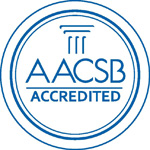 06-02室内设计Interior Design[理学学士B.S.]商学院通过了AACSB的权威认证，本系以不断增进教学水平、开展学术活动和服务社会为宗旨。本专业旨在使学生将来能成为商业、公共组织、公共服务性组织中有益的一员。为学生进入研究生阶段攻读工商管理硕士学位或其它相关专业的研究生学位做准备。这几个专业要求学生掌握管理基本知识，牢固掌握专业岗位所需的专业知识技能。备注：因为UNK商学院是AASCB世界认证机构成员，因此，选择工商管理以及财会类专业的学生会比其他专业的学生要多修几门课程。06-03供应链管理Supply Chain Management (SCM)[理学学士B.S.]商学院通过了AACSB的权威认证，本系以不断增进教学水平、开展学术活动和服务社会为宗旨。本专业旨在使学生将来能成为商业、公共组织、公共服务性组织中有益的一员。为学生进入研究生阶段攻读工商管理硕士学位或其它相关专业的研究生学位做准备。这几个专业要求学生掌握管理基本知识，牢固掌握专业岗位所需的专业知识技能。备注：因为UNK商学院是AASCB世界认证机构成员，因此，选择工商管理以及财会类专业的学生会比其他专业的学生要多修几门课程。06-04工商管理（经济学）Business Administration (Economics)[理学学士B.S.]商学院通过了AACSB的权威认证，本系以不断增进教学水平、开展学术活动和服务社会为宗旨。本专业旨在使学生将来能成为商业、公共组织、公共服务性组织中有益的一员。为学生进入研究生阶段攻读工商管理硕士学位或其它相关专业的研究生学位做准备。这几个专业要求学生掌握管理基本知识，牢固掌握专业岗位所需的专业知识技能。备注：因为UNK商学院是AASCB世界认证机构成员，因此，选择工商管理以及财会类专业的学生会比其他专业的学生要多修几门课程。06-05工商管理（金融学）Business Administration (Finance)[理学学士B.S.]商学院通过了AACSB的权威认证，本系以不断增进教学水平、开展学术活动和服务社会为宗旨。本专业旨在使学生将来能成为商业、公共组织、公共服务性组织中有益的一员。为学生进入研究生阶段攻读工商管理硕士学位或其它相关专业的研究生学位做准备。这几个专业要求学生掌握管理基本知识，牢固掌握专业岗位所需的专业知识技能。备注：因为UNK商学院是AASCB世界认证机构成员，因此，选择工商管理以及财会类专业的学生会比其他专业的学生要多修几门课程。06-06工商管理（会计学）Business Administration (Accounting)[理学学士B.S.]商学院通过了AACSB的权威认证，本系以不断增进教学水平、开展学术活动和服务社会为宗旨。本专业旨在使学生将来能成为商业、公共组织、公共服务性组织中有益的一员。为学生进入研究生阶段攻读工商管理硕士学位或其它相关专业的研究生学位做准备。这几个专业要求学生掌握管理基本知识，牢固掌握专业岗位所需的专业知识技能。备注：因为UNK商学院是AASCB世界认证机构成员，因此，选择工商管理以及财会类专业的学生会比其他专业的学生要多修几门课程。06-07艺术和艺术史（工作室艺术）Art and Art History (Studio Art)[文学学士B.A.]给有志从事与艺术相关职业的学生提供文化课程和专业课程的学习。06-08艺术和艺术史（工作室艺术）Art and Art History (Studio Art)[艺术学士B.F.A.]给有志从事与艺术相关职业的学生提供文化课程和专业课程的学习。06-09艺术和艺术史（设计）Art and Art History (Design)[文学学士B.A.]给有志从事与艺术相关职业的学生提供文化课程和专业课程的学习。06-10艺术和艺术史（设计）Art and Art History (Design)[艺术学士B.F.A.]给有志从事与艺术相关职业的学生提供文化课程和专业课程的学习。06-11数学（应用数学）Mathematics (Applied Mathematics)[理学学士B.S.]为学生进入研究生阶段学习数学和统计等相关专业做准备；为有意从事与数学、保险统计或相关经济部门工作的学生提供初级培训。06-12数学（计算机科学）Mathematics (Computer Science)[理学学士B.S.]为学生进入研究生阶段学习数学和统计等相关专业做准备；为有意从事与数学、保险统计或相关经济部门工作的学生提供初级培训。06-13数学（普通）Mathematics (General)[理学学士B.S.]为学生进入研究生阶段学习数学和统计等相关专业做准备；为有意从事与数学、保险统计或相关经济部门工作的学生提供初级培训。06-14音乐与表演艺术（音乐）Music and Performing Arts (Music)[文学学士B.A.]核心课程包括音乐基础、音乐史、集体表演等，这些课程将为学生从业或进入研究生阶段学习提供良好的基础。完成这些核心课程的学生，可以选择表演、作曲、音乐教育、普通人文科学等不同方向。学生可以选择其中的任何一个或多个方向。学生将学习各种音乐表演与指挥技巧，探讨世界各地的和传统的音乐作品，充分发挥自己的音乐潜能。06-15音乐与表演艺术（音乐）Music and Performing Arts (Music)[音乐学士B.M.]核心课程包括音乐基础、音乐史、集体表演等，这些课程将为学生从业或进入研究生阶段学习提供良好的基础。完成这些核心课程的学生，可以选择表演、作曲、音乐教育、普通人文科学等不同方向。学生可以选择其中的任何一个或多个方向。学生将学习各种音乐表演与指挥技巧，探讨世界各地的和传统的音乐作品，充分发挥自己的音乐潜能。06-16音乐与表演艺术（音乐表演）Music and Performing Arts (Music Performance)[文学学士B.A.]核心课程包括音乐基础、音乐史、集体表演等，这些课程将为学生从业或进入研究生阶段学习提供良好的基础。完成这些核心课程的学生，可以选择表演、作曲、音乐教育、普通人文科学等不同方向。学生可以选择其中的任何一个或多个方向。学生将学习各种音乐表演与指挥技巧，探讨世界各地的和传统的音乐作品，充分发挥自己的音乐潜能。06-17音乐与表演艺术（音乐表演）Music and Performing Arts (Music Performance)[音乐学士B.M.]核心课程包括音乐基础、音乐史、集体表演等，这些课程将为学生从业或进入研究生阶段学习提供良好的基础。完成这些核心课程的学生，可以选择表演、作曲、音乐教育、普通人文科学等不同方向。学生可以选择其中的任何一个或多个方向。学生将学习各种音乐表演与指挥技巧，探讨世界各地的和传统的音乐作品，充分发挥自己的音乐潜能。06-18生物Biology[理学学士B.S.]（1）帮助学生达到普通教育的标准（2）培养学生成为生物或与之相关学科的教师（3）给职前学生或其它需要接受相关训练的学生提供足够的专业背景知识（4）为学生进入研究生阶段学习做准备（5）为学生从事与生物相关的职业做知识储备。06-19化学Chemistry[理学学士B.S.]化学是一门实践性很强的学科，我们给学生提供配有先进仪器设备的顶级实验室，供他们实践、研究。为学生从事与化学相关的职业或进入研究生院继续学习提供必要的专业背景知识。06-20计算机科学与信息系统Computer Science and Information Systems[理学学士B.S.]与硕士学位重点强调科研不同，本专业则把重点放在了学术和职业两个层面上，为学生将来从事与计算机相关职业或进入研究生院继续学习提供专业背景知识。同时，学生将有机会和教师一道参与先进的科研项目，或参加一些有报酬的校外实习。我们学生的成功历史与成就为各方所认可。合理的师生比例保证了课堂内外师生之间的有效交流，同时也保证了教学的质量。06-21物理学Physics[理学学士B.S.]（1）为更好的理解我们所处的这个高科技时代提供背景知识（2）为学生将来从事与物理相关的工作做准备（3）培养从事物理或相关领域教学的老师（4）为有志于从事科学或相关领域工作的学生提供前期的职业教育。06-22心理学Psychology[理学学士B.S.]（1）提供与心理学相关的各种基础课程的学习（2）为有志于进入研究生院继续深造的学生做相应准备（3）使学生更加充分的了解自身与他人（4）为学生就职于各种公共事业领域做准备。06-23国际研究International Studies[文学学士B.A.]本专业是一门由国际政治学、比较政治学、国际经济学等传统学科为核心课程的跨学科专业。学生可以根据自己的兴趣或职业目标，在指导教师的帮助下适当修改课程计划。同时，本专业还要求学生学习一门外语和世界文学两门课程。06-24体育管理Sports Administration[理学学士B.S.]学生可以从事大学、私营企业和专业运动员的运动管理工作。06-25社会学Sociology[文学学士B.A.]（1）探求社会生活的发展变化；（2）培养学生的理解能力、洞察与分析事物的能力、信息处理的能力，拓展其人文科学的视野；（3）讨论与种族、民族以及其它族群关系、社会文化、社会组织、人口动态、社区无序、社会冲突、社会福利与政策、社会异常、技术变革的影响等各种社会现象与问题；（4）为进入研究生院继续学习做准备。06-26社会学Sociology[理学学士B.S.]（1）探求社会生活的发展变化；（2）培养学生的理解能力、洞察与分析事物的能力、信息处理的能力，拓展其人文科学的视野；（3）讨论与种族、民族以及其它族群关系、社会文化、社会组织、人口动态、社区无序、社会冲突、社会福利与政策、社会异常、技术变革的影响等各种社会现象与问题；（4）为进入研究生院继续学习做准备。06-27英语（写作教学）English（Teaching of Writing）[文学学士B.A.]本专业旨在让学生通过对新的语境的接触，不断了解和体验文学，随着知识的积累，学生开始学习文学、批判理论和写作等高级课程。06-28英语（文学）English (Literature)[文学学士B.A.]本专业旨在让学生通过对新的语境的接触，不断了解和体验文学，随着知识的积累，学生开始学习文学、批判理论和写作等高级课程。06-29运动科学Exercise Science[理学学士B.S.]学生可以从事研究健康俱乐部、企业健身和私人训练等相关的工作。06-30娱乐与旅游管理Recreation Park & Tourism Management [理学学士B.S.]学生将可以从事娱乐、公园和旅游产业的相关工作。06-31体育教学Physical Education Teaching[教育学文学学士B.A.Ed.]学生将可以从事学校的体育教学工作。序号本科专业和所授学位培养目标电机工程Electrical Engineering[理学学士B.S.]本专业将涉及物理、数学、电、电子工程等学科的学习，为专业课程的学习打下良好的基础，以使学生将来能够胜任商业、工业和政府部门中与电子工程专业相关的职位。本专业通过了ABET工程认证委员会认证。更多信息：http://www.ewu.edu/cshe/programs/engineering/engineering-degrees/bsee机械工程Mechanical Engineering[理学学士B.S.]本专业将涉及物理、数学、电、电子学等学科的学习，以为专业课程的学习打下良好的基础，以使学生将来能够胜任商业、工业和政府部门中与机械工程专业相关的职位。本专业通过了ABET工程认证委员会认证。更多信息：http://www.ewu.edu/cshe/programs/engineering/engineering-degrees/bsme机械工程技术Mechanical Engineering Technology[理学学士B.S.]本专业涉及数学、计算机科学、物理学及工程技术等学科的学习。课程着重于介绍机械工程技术的应用。学生毕业前将参加工程设计或参加化工企业实习。本专业着重于培养学生掌握解决实际问题的基本原理。本专业毕业生可以从事构造设计、工业工程技术、工业管理，生产制造、CAD、应用研究和销售以及维修等行业的工作。本专业通过了工程技术认证委员会(ETAC)认证。计算机科学Computer Science [理学学士B.S.]本专业为学生提供坚实的计算机科学理论和实务的基础，旨在使其可以进入商业、工业和政府部门从业所的课程。同时，也为学生进入研究生学院学习计算机科学、软件研发等专业做准备。本专业通过了ABET计算机科学认证委员会认证。更多信息：http://www.ewu.edu/cshe/programs/computer-science/cs-degrees-learning-outcomes-statistics/bscs金融Finance[工商管理文学学士B.A.B]本专业为有志从事与公司金融管理、银行、或其它金融组织、保险和证券产业相关职业的学生提供相关课程。本专业通过了AASCB认证。更多信息：http://www.ewu.edu/cbpa/programs/finance市场营销Marketing[工商管理文学学士B.A.B]本专业学生可以有多种职业选择，涉及产品策划、价格决策、广告、销售管理、市场研究等诸多方向。本专业通过了AASCB认证。更多信息：http://www.ewu.edu/cbpa/programs/marketing化学/生物化学Chemistry/Biochemistry[理学学士B.S.]本专业将为学生提供广泛的基础课程的学习，为其进入研究生院继续学习或进入相关职业领域做准备。本专业的毕业生可以选择的职业范围非常广泛，包括化学分析与研究、生物化学研究、生物技术、医药及相关领域、牙医术、配药、营养、医药品、食物加工、工艺服务、产品管理、法院、环境科学和教育等不同方向。更多信息：http://www.ewu.edu/cshe/programs/chemistry生物Biology[理学学士B.S.]本专业将为学生提供广泛的基础课程的学习，同时就某一职业领域对其加以训练。生物学家可以从事与健康科学、生物技术、环境科学相关的工作；或者进入政府部门从事资源管理、环境质量、医疗研究等工作；再者就是可以进入教育机构做教师或实验室技术人员。更多信息：http://www.ewu.edu/cshe/programs/biology/biology-degrees/bs-biology信息系统管理Management Information Systems[工商管理文学学士B.A.B]本专业旨在将学生培养成为可以设计、应用和管理商业系统的专业人才。完成本专业的学习后，学生还应该了解管理过程当中的一些复杂的、技术层面上的知识。更多信息：http://www.ewu.edu/cbpa/programs/management-information-systems地质学Geology[理学学士B.S.]本专业将涉及化学、物理、生物、数学等学科的学习。重点介绍现场研究和先进化学、物理分析技术在地球进化、资源开发、环境质量与危害等研究领域中的应用。旨在使学生可以进入研究生院继续深造，成为职业的地质学家。更多信息：http://www.ewu.edu/cshe/programs/geology管理学（通用商务）Management (General Business)[工商管理文学学士B.A.B ]对管理学感兴趣的学生可以选择此专业。本专业包括通用商务、人力资源管理、管理学三个方向。本专业通过了AASCB认证。更多信息：http://www.ewu.edu/cbpa/programs/management管理学（管理学）Management（Management）[工商管理文学学士B.A.B]对管理学感兴趣的学生可以选择此专业。本专业包括通用商务、人力资源管理、管理学三个方向。本专业通过了AASCB认证。更多信息：http://www.ewu.edu/cbpa/programs/management管理学（人力资源管理）Management(Human Resource Management)[工商管理文学学士B.A.B]对管理学感兴趣的学生可以选择此专业。本专业包括通用商务、人力资源管理、管理学三个方向。本专业通过了AASCB认证。更多信息：http://www.ewu.edu/cbpa/programs/management专业会计Professional Accounting[工商管理文学学士B.A.B]旨在使学生可以进入会计公司、相关产业、政府部门或非营利性组织就职。本专业通过了AASCB认证。更多信息：http://www.ewu.edu/cbpa/programs/accounting序号本科专业和所授学位培养目标工商管理(会计学)Administration (Accounting)[文学学士B.A.]会计是商业管理中一个重要的组成部分。它集记录、分析和总结商务交易于一身,同时要负责报告和分析财政报告。会计理学学士学位致力于培养将来成为会计师、稽核员、财政经理、老师的人才。准备参加CPA注册会计师，CMA注册管理会计师和CIA注册国际稽核师的专业考试的学生必须修会计专业。会计专业毕业的学生将可以在注册会计师CPA公司、私人企业和公共机构找到工作。工商管理(金融)Administration (Finance)[文学学士B.A.]金融是一门管理货币和其他财政资产的艺术和科学。工商管理金融专业的学士学位金融方向提供理论、概念，技术和实践知识，以此在财政职能上服务于不同机构：财政或非财政机构、私人或公共机构、大型或小型机构、盈利性或非营利性机构。如果你对公司的资金流通感兴趣，例如金融市场的日常波动，或者能够灵活运用数字，金融将是适合你的职业。金融专业为学生在以下行业求职做准备：例如银行、金融策划、投资、保险业和房地产，以及制造业，贸易产业的管理财政功能的管理业务。工商管理(信息管理)Administration (Information Management)[文学学士B.A.]信息管理帮助处理和分析社会中充斥的复杂信息，帮助学生达成快速处理信息，发现问题，解决问题，并准确作出正确决定的目标。学生有机会在组织环境中学会信息决策科技的知识和技巧。工商管理(供应链管理)Administration (Supply Chain Management)[文学学士B.A.]供应链管理是商科中热门的课程之一。供应链管理专业提供供应链概念、法则，企业资源规划，物流运输管理，质量管理等课程，帮助学生了解供应链运转和管理，更快地让学生掌握知识和技能，更好地处理业务。工商管理(市场营销)Administration (Marketing)[文学学士B.A.]市场营销专业给学生提供三个主要的学习领域——营销，体育和娱乐营销以及广告管理，并注重培养学生的营销知识和能力。营销课程为学生提供与现实中客户交流合作的经验，帮助学生掌握了解客户需求，策划，开发，定价，销售，分销和服务等技巧。工商管理(管理学)Administration (Management)[文学学士B.A.]管理专业提供严格的学术教育，包括传统性，同期性和管理理论，研究和实践等。管理学的文学学士主要涉及基础管理和人力资源管理领域。本学科着重于领导教育和管理的理论和实践，以此满足当地，国家和国际性的商业社区的需要。获得文学学士学位的企业家也可以学到各种知识，例如如何创建新型的公司以及如何对现有公司进行改建发展。生物Biology[文学学士B.A.]生物学专业注重生存系统中结构与功能之间的关系，以及在不同层次的组织中可供研究的生物学概念。本专业将传统与现代生物学平衡地相结合，并融入了传统生物学概括和更多最新的先进理论，致力于培养未来成功的生物学家或者医学实践学者。数学Mathematics[文学学士B.A.]在社会中，数学学科得以继续发展，对数学基础的重视得到加强。数学系强调结合自由艺术，为文学学士和理学学士提供广泛的大学教育。在数学方面，该项目学生能够完全胜任工业、商业、教学或进一步的研究生学位的角色。物理学Physics[文学学士B.A.]该项目为物理文学学士提供物理主要领域的基础教学，同时允许学生在其他学科选择一定数量的课程。传统意义上，物理专业主要应用于物理研究生学习，高中教学或工业政府实验室。其他最近热门的就业机会有环境物理（包括空气污染研究）、地球物理、放射安全、海洋学、天体物理学、技术管理、生物物理学、计算机科学和医学设备开发。地理 (GIS地理信息系统和城市规划)Geography (Certificate in Geographic Information Systems (GIS) or Certificate in Urban Planning)[文学学士B.A.]地理学主要研究地球在自然和文化上的空间差异和内在联系。基于地球是人类的家园，地理学家致力于此学科的研究。为地理学、自然学和文化世界架设了一座跨学科的桥梁，并进行人类和环境方面的研究。作为一门综合型学科，地理学特别受文学和理学学生的欢迎。它的理论体系和方法为分析更广泛的问题提供了可用的技巧。地理学在教学、商业、政府、军事、节约水资源、计划和市场研究、地理信息系统（GIS）和国际组织等许多方面提供了就业机会。地理学科学生还有机会到距离学校的全球最大的GIS技术提供商ESRI总部实习。地质学Geology[文学学士B.A.]地质学涵盖两个分类：1)地质学者倾向于研究物理学和生物学对岩石，矿物质以及土壤成分的影响和作用。2)地质学家利用相关知识对地球的解释。其中的相当一部分知识来自于严谨系统的领域研究，同时也是地质学科教学的要求。艺术（工作室艺术）Art（Studio Art）[文学学士B.A.]对于一个视觉艺术家来说，最大的挑战在于发现既有事物，并探求事物内在和外在的特点，进而寻找某种可以表达整个世界的方式。这同样也是艺术系的重心所在。学生可以选择一个主修专业或副修专业，最终选择一个艺术方向。艺术专业学士学位有五个选择，同时艺术专业还有四个副修选择。目前有艺术史、艺术教育、制陶术、玻璃艺术、图案设计、图案设计和营销、绘画、摄影、版画复制、雕塑、木工和家具设计等选择。艺术（平面设计）Art（Graphic Design）[文学学士B.A.]图案设计专业旨在使学生可以胜任传统媒体和新兴网络媒体产业中图案设计的相关工作。同时还将学习广告、市场营销和沟通等方面的知识。学生在接受传统的印刷术、公司设计、包装、广告等传统项目培训的同时，还将学习如何设计出更加符合客户需要的标识性更强、立意更加新颖的作品。艺术（平面设计和营销）Art（Graphic Design and Marketing）[文学学士B.A.]图案设计专业旨在使学生可以胜任传统媒体和新兴网络媒体产业中图案设计的相关工作。同时还将学习广告、市场营销和沟通等方面的知识。学生在接受传统的印刷术、公司设计、包装、广告等传统项目培训的同时，还将学习如何设计出更加符合客户需要的标识性更强、立意更加新颖的作品。环境科学Environmental Studies[文学学士B.A.]本专业是包含自然和社会科学的跨学科项目。本专业学习自然科学的相关知识，以此发展地球生态系统的结构和功能性原理，这些均被公认为是健全的环境研究所需的知识。社会科学的课程用以评估研讨人类对环境的影响以及创造不同环境的可能性。化学 Chemistry[文学学士B.A.]化学与生物化学系为本科生提供了化学和生物化学领域的培训，致力于培养化学专业研究以及涉及化学领域的医药、牙科、药学、健康科学和兽医医学的或者毕业后继续深造的人才。生物化学Biochemistry[文学学士B.A.]化学与生物化学系为本科生提供了化学和生物化学领域的培训，致力于培养化学专业研究以及涉及化学领域的医药、牙科、药学、健康科学和兽医医学的或者毕业后继续深造的人才。计算机系统（网络编程）Computer Systems （Web Programming）[文学学士B.A.]本专业注重理论的应用与实际问题的解决。学生将学习网络编程、系统管理、游戏开发、制图等基础课程。英语English[文学学士 B.A.]英语系的课程着重的是文学和语言的研究。课程内容分为核心课程和三项专业课程。核心课程主要提供专业课程所必需具备的基础知识，包括英语文学，美国文学，非主流文学，及文学类型分析，文学理论，和基础语言学。文学专业的课程是针对特定的文学主题，时代，作家，和英美文学题材。创意写作专业的课程让学生有机会学习诗歌，小说创作，及其他体裁的写作。语言学专业课程重点则是在人类语言的了解，诸如语言的历史，结构，类型，与社会之交集，及大人与儿童的语言学习等等。音乐Music[文学学士 B.A.]音乐系为学生提供严格的音乐教育，得到对音乐终身的认知于热爱奠下基础，同时也为21世纪的音乐家准备好职业生涯。课程的重点放在专业课程，校班级制，以及师生间密切的互动。另外，本系学生经常做校内校外演出和教育活动。学生拿课顺序，会影响毕业时间，乃依据下列入学测试决定：一，乐理测验；二，钢琴演奏测验；三，应用音乐演奏测验。学生每学期必需参加团体演奏。经济学（应用经济学）Economics (Applied Economics)[文学学士B.A.]应用经济学的焦点，除了经济学本身也强调商学专业相关的课程，诸如会计学和财经学等等。该专业适合毕业后服务于非营利组织，私人公司或财团，及政府机构。主修应用经济学的学生可考虑副修商学院专业。经济学（政治经济学）Economics (Political Economy)[文学学士B.A.]政治经济学主要是研究阶级，权利，组织，和性别如何与经济系统互动。这项专业可让学生深入地了解资本主义，并且为学生做好将来到私人公司或财团，非营利组织，工会，和政府机构求职的训练。毕业想继续深造攻读研究所也很合适。经济学（数学经济学）Economics (Mathematical Economics)[文学学士B.A.]数学经济学专业是给予学生在经济学及数学上的训练。无论是将来在公众或私立单位中做分析工作都很合适。另外，也非常适合想攻读研究所的学生做基础的准备。经济学Economics[文学学士B.A.]经济学主要是让学生去了解经济学理论以及公共政策。经济学专业可以作为将来很多工作的准备，诸如私人公司或财团，非营利机构，政府单位等等。经济学专业对于继续深造研究所也很合适。想继续读经济学硕士博士学位者，建议除了经济学本科的课程之外，另外也修高等数学课。传播学Communications Studies[文学学士B.A.]传播学的专业课程分为大众传播，公共关系，及人际沟通。学习重点放在描述，解释，和分析个人，团体，组织，文化和社会间的传播过程。学生会研究传播学上不同媒体平台的创作，及媒体对环境，组群，与情形的影响。教育目标包括：新闻写作，电影制作，传播理论，了解符号及意像与文化之间的关系，诠释信息，如何与观众有效的沟通，如何将沟想转变成概念成理论性架构，如何运用合适的媒体将信息清楚地传输给观众，评估信息对观众的影响，以及学习传播沟通的伦理观念，研究传播对人，文化及组织机构的影响。传播学专业的学生毕业后可从事企业，政府，社会服务，教育，和媒体方面的工作，可从事的职位包括公共关系，市场营销，教学，销售，媒体制作，行政，人事管理，经理，写作，人员，新闻，广播媒体，广告，资询顾问等。哲学Philosophy[文学学士B.A.]哲学的课程分为法律和哲学，哲学逻辑，哲学，哲学、政策和经济。哲学是学生从事法律，商业，政府，新闻以及其他专业领域工作出色的预备课程，也是各学科研究生及专业学习出色的预备课程。哲学侧重于清晰的思维和批判性评价的思想。因此，学习哲学的课程对工作中需要有广阔视角和创新意识的人是极好的训练。哲学不会提供某项具体工作任务的练习，相反，它侧重于基本技能的培训，从而帮助学生做好准备以应对他们职业生涯中即将遇到的更多具有挑战性的工作。哲学的应用范围特别广泛。通过哲学，人们可以思考并拓展各种各样的话题，比如上帝，科学，语言，逻辑，真理，道德，政治和法律。通常情况下，哲学同宗教，科学等研究的途径方式不同，哲学侧重于提出关于事物本质，本源等多个角度的根本问题。备注：08-01~08-06均完全通过了AACSB的权威认证，该认证成立于1916年，这是一项全球只有不到5%的商学院能得到的荣誉。同时，公共管理专业还通过了NASPAA（全美公共事务和管理商学院协会）的认证。2010年商学院被《欧洲CEO杂志》于2015年被列为全美前20名的MBA项目之一。自2013年起，普林斯顿评论连续三年将商学院列为295所最佳学院。备注：08-01~08-06均完全通过了AACSB的权威认证，该认证成立于1916年，这是一项全球只有不到5%的商学院能得到的荣誉。同时，公共管理专业还通过了NASPAA（全美公共事务和管理商学院协会）的认证。2010年商学院被《欧洲CEO杂志》于2015年被列为全美前20名的MBA项目之一。自2013年起，普林斯顿评论连续三年将商学院列为295所最佳学院。备注：08-01~08-06均完全通过了AACSB的权威认证，该认证成立于1916年，这是一项全球只有不到5%的商学院能得到的荣誉。同时，公共管理专业还通过了NASPAA（全美公共事务和管理商学院协会）的认证。2010年商学院被《欧洲CEO杂志》于2015年被列为全美前20名的MBA项目之一。自2013年起，普林斯顿评论连续三年将商学院列为295所最佳学院。序号序号本科专业和所授学位本科专业和所授学位培养目标会计学Accounting[工商管理学士B.B.A.]会计学Accounting[工商管理学士B.B.A.]本专业旨在拓展学生会计学专业的基础知识课程、其他商业规律知识面和会计学专业领域知识。课程强调批判性思维、交流和分析技巧。就业方向包括：保险精算师、核算师、银行监查员、会计师、商业银行家、私人理财员、教授和股票经纪人等。金融学Finance[工商管理学士B.B.A.]金融学Finance[工商管理学士B.B.A.]本专业是对金融理论和金融条例的综合概括，侧重于财务公司、金融机构和私人财务管理。就业方向包括：客户服务代表、个人银行、抵押贷款经纪公司、投资组合经理、基金经理、经纪办事员和金融分析师等。商务经济学Business Economics[工商管理学士B.B.A.]商务经济学Business Economics[工商管理学士B.B.A.]本专业要求学生系统掌握商务基本理论、管理技能、经济分析能力等相关的专业知识，应用于生产、矿产、交通、通讯、银行、保险、零售、投资等领域，同时也适用于政府机构、贸易及咨询公司等。国际商务International Business[工商管理学士B.B.A.]国际商务International Business[工商管理学士B.B.A.]本专业旨在从全球经济和世界商务角度培养学生具备以下能力：跨文化沟通和谈判技巧，了解开拓市场策略将产品打入新市场，分析和了解国际金融市场；发展全球经济竞争战略。管理学Management[工商管理学士B.B.A.]管理学Management[工商管理学士B.B.A.]管理学是通过协调和组织资源（土地、劳动、资本以及信息资源）达到预期目标。管理是凝聚每个人的力量，安排好运营中诸事。管理学包括以下专业方向：综合管理学、企业管理学、人力资源管理学、运营/物资管理学。市场营销Marketing[工商管理学士B.B.A.]市场营销Marketing[工商管理学士B.B.A.]市场营销致力于组建客户营销关系。市场营销是指通过交易其创造的产品或价值，以获得所需之物，实现双赢或多赢的过程。市场营销是一种机能，为盈利和非盈利机构提供了走向成功的平台。工商管理-综合管理-创业-人力资源管理-运营/供应链管理Business Administration-General Management-Entrepreneurship-Human Resource Management-Operations/Supply Chain Management[工商管理学士B.B.A.]工商管理-综合管理-创业-人力资源管理-运营/供应链管理Business Administration-General Management-Entrepreneurship-Human Resource Management-Operations/Supply Chain Management[工商管理学士B.B.A.]本专业是工商理论和工商惯例的综合学科，其中包括会计学、贸易信息、信息系统、工商管理、金融学、市场营销和管理学。就业方向包括：数据分析员、管理顾问、研究员、信用评估师、销售管理员、市内规划员和市场分析员等。信息系统Information Systems[工商管理学士B.B.A.]信息系统Information Systems[工商管理学士B.B.A.]本专业为分析复杂的组织情况、信息系统用法和管理标准、数据库、网络的设计和开发、管理和沟通提供基本知识。重点强调商业分析或系统开发。就业方向包括：业务分析师、项目经理、应用程序员、数据库开发员、服务台的工作人员、网络开发和网络网站管理员。生物学Biology[理学学士B.S.]生物学Biology[理学学士B.S.]本专业是基础生物学的核心教育，学生可以从环境生物学、微生物学或有机生物学中选择。就业方向包括：农学家、生物学家、环境工程师、毒物学者、鱼卵孵化师和市场调查分析员等。化学Chemistry[理学学士B.S.]化学Chemistry[理学学士B.S.]本专业在教授学生文科知识的同时，提供一系列有用的销售技巧。掌握化学研究中核心区域的基础知识。就业方向包括：酿酒厂实验员、农业科学家、海洋化学研究员、犯罪实验分析员、法院药剂师、工艺学家和环境卫生专家。化学Chemistrywith Business Emphasis [理学学士B.S.]化学Chemistrywith Business Emphasis [理学学士B.S.]化学和商科的结合，使得本科毕业生更受雇主青睐。毕业生将面对的工作有比较传统和替代燃料的生产和成本，药物研究，以及危险废物处置等。本专业提高学生逻辑和分析技能，发现和有能力解决任何领域问题。就业方向包括技术服务工程师，医药代表，质量控制和质量保证专家，采购代理，商务发展专家，市场营销专家，产品经理，配送和运输经理，管理专家（EPA，FDA，OSHA），实验室经理等通讯新闻学-广播Communication &Journalism-Broadcasting [文学学士B.A.]通讯新闻学-广播Communication &Journalism-Broadcasting [文学学士B.A.]本专业着重强调通讯和新闻学相关理论、知识和技巧的提高、综合和实践应用性。包括大众传媒、广播和出版新闻学、广告学和公共关系。就业方向包括：新闻主任、解说员、翻拍作家、说客、编剧、营销经理、销售代表和特别活动协调员一体化战略通信学IntegratedStrategic Communication[文学学士B.A.]一体化战略通信学IntegratedStrategic Communication[文学学士B.A.]一体化战略通信专业除了学习原理与伦理和有效沟通方法，学生将运用所学知识通过案例分析和小组项目讨论，来解决实际问题。学生有机会举办校园活动从而扩大社区客户端，创造公共关系和广告开发。合作单位包括欧克莱尔市整合营销和通信办公室，市中心和圣心医院。在同教授的合作中，学生将进行原创性研究，主题包括如何使大众消耗和共享在线内容以及如何公开回应卫生运动。毕业生就业包括广告或市场战略沟通，活动策划，公关，或政治沟通等。计算机科学-软件工程-网络Computer Science-Software engineering-Network [理学学士B.S.]计算机科学-软件工程-网络Computer Science-Software engineering-Network [理学学士B.S.]本专业重点强调计算机科学的计算方法。该领域的研究包括人工智能，计算机图形学、网络、数据库系统、软件工程、操作系统、计算机体系结构、数字系统设计、编程语言、计算机安全、理论计算和更多。就业方向包括：信息科学、计算机营销、人口统计学、密码破解、风险分析员和数据库管理员等。经济学Economics [文学学士B.A.]经济学Economics [文学学士B.A.]本专业培养学生具备全面的经济学基础和文科教育的能力。该专业鼓励实习和完成研究项目之前毕业。就业方向包括：业务经理、成本分析师、企业家、工业买家、教师和财务。运动机能学Kinesiology[理学学士B.S.]运动机能学Kinesiology[理学学士B.S.]运动技能学专业是研究人体运动的科学。本学科将涉及生物学、心理学等学科的知识，和各种与人类健康生活习惯相关的社会因素、环境因素。强调人的工作效率、运动研究、体育教学和运动教学。就业方向包括：行政管理人员、体育教练、体育指导员、辅导员、体育教师、健身顾问和个人训练。数学Mathematics[理学学士B.S.]数学Mathematics[理学学士B.S.]本专业培养学生具有扎实的数学基础，提供多方位选修课程，为学生就业以及不断变换的职业生涯做准备。物理学Physics[文学学士B.A.]物理学Physics[文学学士B.A.]物理专业是关于物质与能量的学科，研究对象从亚原子分子到宇宙学等涉及宇宙间奥妙的东西。探讨空间、时间、物质及放射等概念，这些是物理学、工程学和新技术产生和发展的基础。两个学科领域相互交叉，不断有新的发现出现。就业方向包括：教师，工程师，技术员，技术作家，天文馆主任，研究生院、研究专家，物理学家，科学家，地球物理勘测，研究和开发的工程师，过程控制专家。材料科学Material Science [理学学士B.S.]材料科学Material Science [理学学士B.S.]材料科学专业主要研究材料结构，性能以及其他材料行为特征。学习开发产品流程，制造有效产品，以及研究绿色环保的材料。学生有机会使用最先进的材料科学设施和设备，例如光学和电子显微镜，以及精密仪器用于确认样品的化学元素等。享受小班教学设置，并获得大量的与教授一对一的学习和研讨机会。学院将教授各方面的专业科学知识，包括化学，物理，材料学。学生在今后有机会从事高分子工程，冶金和超导体工作。材料科学-工程Material Science Engineering [理学学士B.S.]材料科学-工程Material Science Engineering [理学学士B.S.]本专业是材料科学与工程学士学位结合。作为STEM专业，本学科具有严格的学习架构。学生需要具有扎实的数学基础，并良好的应用在科学发展的基本概念中。本专业是材料科学与工程学士学位结合。作为STEM专业，本学科具有严格的学习架构。学生需要具有扎实的数学基础，并良好的应用在科学发展的基本概念中。精算Actuarial Science [理学学士B.S.]精算Actuarial Science [理学学士B.S.]精算师就业于银行，保险公司或政府机构的组织，是管理风险的高需求职业。本校的精算项目帮助学生成为一名优秀的精算师作充分准备。学生将学习如何管理风险，培养领导能力和帮助企业规划未来等。精算师就业于银行，保险公司或政府机构的组织，是管理风险的高需求职业。本校的精算项目帮助学生成为一名优秀的精算师作充分准备。学生将学习如何管理风险，培养领导能力和帮助企业规划未来等。历史History [文学学士B.A.]历史History [文学学士B.A.]本专业学习如何批判性阅读，管理和分析信息。建立逻辑论证和具有说服力的论据。学生还将学习和进行独立研究。无论学生是准备继续深造，还是开始历史教学生涯或向更多领域发展，历史学习不仅提供专业知识技能，还增强学生主动分析和写作能力。就业职位包括教学，政府机构研究员，分析师，信息处理或在博物馆，历史保护机构或历史公园管理员等。本专业学习如何批判性阅读，管理和分析信息。建立逻辑论证和具有说服力的论据。学生还将学习和进行独立研究。无论学生是准备继续深造，还是开始历史教学生涯或向更多领域发展，历史学习不仅提供专业知识技能，还增强学生主动分析和写作能力。就业职位包括教学，政府机构研究员，分析师，信息处理或在博物馆，历史保护机构或历史公园管理员等。政治科学 Political science[文学学士B.A.]政治科学 Political science[文学学士B.A.]政治学研究包括个人和团体政治行为，治理机构和公共政策。该专业使用多种定性和定量方法研究从地方，国家到全球层面问题。政治学作为一种有效的手段，为学生今后职业做大量准备。就业范围包括政治游说，立法助理，公共部门管理员，竞选经理/顾问，中学教师或大学教授等。该专业提供小班教学，着重个人的关注，包括一对一讨论和学习。政治学研究包括个人和团体政治行为，治理机构和公共政策。该专业使用多种定性和定量方法研究从地方，国家到全球层面问题。政治学作为一种有效的手段，为学生今后职业做大量准备。就业范围包括政治游说，立法助理，公共部门管理员，竞选经理/顾问，中学教师或大学教授等。该专业提供小班教学，着重个人的关注，包括一对一讨论和学习。女性学Women Studies[文学学士B.A.]女性学Women Studies[文学学士B.A.]女性学旨在学习60至70年代的学生，民权和妇女运动。据全国妇女研究协会倡导，女性学分为两个重点：1）交叉性，该方法研究如何类别身份（例如，性别，种族，阶级，性别，年龄，能力等）的结构理论实践分析其不等式相互构成，并彼此理解其不相等关系。2）跨国，其中分析如何培养，架构跨越地理政治边界的人力和资源。本校的女性学专业在倡导性别公正和公平的校园中，进行跨学科研究。旨在协作和服务与广大社会和群体。同时外联行动项目也是这一进程的组成部分。在与世界的互动，测试学术理论和课程中，学生将更加了解女性的生活现实。女性学旨在学习60至70年代的学生，民权和妇女运动。据全国妇女研究协会倡导，女性学分为两个重点：1）交叉性，该方法研究如何类别身份（例如，性别，种族，阶级，性别，年龄，能力等）的结构理论实践分析其不等式相互构成，并彼此理解其不相等关系。2）跨国，其中分析如何培养，架构跨越地理政治边界的人力和资源。本校的女性学专业在倡导性别公正和公平的校园中，进行跨学科研究。旨在协作和服务与广大社会和群体。同时外联行动项目也是这一进程的组成部分。在与世界的互动，测试学术理论和课程中，学生将更加了解女性的生活现实。环境公共卫生Environmental Public Health[文学学士B.S.]环境公共卫生Environmental Public Health[文学学士B.S.]本专业被美国国家环境健康科学与防护鉴定委员会认证。基于学习生物学，化学和物理学的基本原理，从而分析研究环境对健康的危害，以及保护和改善环境因素和结构。学生通过运用批判性思维，从短期和长期研究环境和人类健康与危害。本专业主要目标是让学生通过研究，解决环境问题，为人类健康，服务于大众。本专业被美国国家环境健康科学与防护鉴定委员会认证。基于学习生物学，化学和物理学的基本原理，从而分析研究环境对健康的危害，以及保护和改善环境因素和结构。学生通过运用批判性思维，从短期和长期研究环境和人类健康与危害。本专业主要目标是让学生通过研究，解决环境问题，为人类健康，服务于大众。英文-批判性研究文学，文化与电影-语言学English -Critical Studies inLiteratures, Cultures and Film-Linguistics[文学学士B.A.]英文-批判性研究文学，文化与电影-语言学English -Critical Studies inLiteratures, Cultures and Film-Linguistics[文学学士B.A.]英文专业培养学生强烈的批判性思维和分析技能。学习与阅读解释能力和写作流畅性，并应用到各种研究策略和方法中去。所有这些技巧让毕业生能找到许多就业机会。就业范围有技术作家，编辑，研究助理，图书馆管理员，自由撰稿人，公关人员，经理，募捐活动，英语教师，阅读专家和法律助理等。英文专业培养学生强烈的批判性思维和分析技能。学习与阅读解释能力和写作流畅性，并应用到各种研究策略和方法中去。所有这些技巧让毕业生能找到许多就业机会。就业范围有技术作家，编辑，研究助理，图书馆管理员，自由撰稿人，公关人员，经理，募捐活动，英语教师，阅读专家和法律助理等。序号本科专业和所授学位培养目标10-01生物: 生物学B.S. Biology[理学学士B.S.]本专业主要包括植物学、动物学、细胞生物学、生态学、化学、物理和数学等课程。此外，本学位还要求完成一项研究项目。许多毕业生都成为了医院或者研究实验室的技术人员。有一部分则从事医药方面的销售工作，或供职于环境和生态领域的单位。有志于从事与医药相关职业的学生，则可以选修一些医学、牙科、脊椎指压治疗法、兽医、物理疗法等方面的课程。同时本专业还为学生进入研究生学院继续学习做相应的准备。10-02生物: 细胞与分子B.S. Biology:Cell and Molecular Biology[理学学士B.S.]本专业在教育学生当代生物学，强调分子间的相互作用、 细胞的发育和功能。此专科为初级医疗学校准备程度，并着重强调化学。学生们学会操作和使用现今重要研究的各种细胞和分子生物学技术。选择此专业的学生进入的就业市场，如生物技术、 制药、 医学和分子生物学研究环境。10-03生物: 环境生物B.S. Biology:Environmental Biology[理学学士B.S.]本专业适合对环境问题感兴趣的学生。主旨在培养科学家如何看待环境问题的跨学科及研究方法。学生将得到环境领域坚实的基础，以及科学和艺术的相关课程。毕业生可以预期与州和联邦机构或私营部门得到就业机会。10-04生物: 水产学B.S. Biology:Fisheries[理学学士B.S.]本专业提供渔业科学的三个主要领域: 水产养殖、 渔业生物学和渔业管理。还包括暑期实习、 领域课程，以及所需的研究项目。并且与美国地质调查局、 宾夕法尼亚州鱼和船委员会、 美国陆军工程兵团和各种私人捐助者有多项产学合作教育和研究协议。10-05生物: 医疗化验科学B.S. Biology:Medical Laboratory Sciences[理学学士B.S.]本专业包括三年的校园学术研究和一年 (50 周) 在认可的医院做医疗技术临床研究。设计给为临床实验室科学和生物技术的职业生涯做准备的学生。医学实验室科学家在诊断和治疗疾病的实验室分析扮演着关键作用。10-06商务: 商务B.S. Business Administration[理学学士B.S.]本专业旨在使学生打下坚实的商务能力基础，重点在于使其能够从跨学科的角度，解决当代商务实践中出现的各种问题。介绍最新的商业理念、实务和商务人士的必备技能。就业方向涉及银行、广告、管理咨询等各领域。10-07商务: 会计学B.S. Business Administration:Accounting[理学学士B.S.]会计学专业培养学生对会计学基本原理的理解以及在商业中的应用。结合坚实的商业和通识教育背景，会计学专业的学生定位在商业，产业，政府部门以及非营利组织追求成功的财会职业生涯。10-08商务: 管理学B.S. Business Administration:Management[理学学士B.S.]管理学专业基于对现代和未来管理者角色的欣赏，侧重于对需要管理技能和竞争力的扎实理解。它培养学生多方面的管理技能，包括对全球实际以及多元文化的认知。它同时开发帮助学生成为有效管理者所需的理解力，技巧，洞察力，判断和直觉。通过提供广泛的当代管理理论，技术和实践，学生能积极学习和参与获得管理素质。10-09商务: 市场学B.S. Business Administration:Marketing[理学学士B.S.]市场学专业为本科毕业生提供了出色的职业前景。 它为学生在市场和销售领域预备开始职业生涯，并包括市场，广告，产品管理，促销管理，销售代表和销售管理，采购代理，零售和批发的买家，采购管理，市场调研分析，电子商务，物流与供应链管理，国际贸易，以及其他和市场学相关的领域。毕业生有机会继续市场学及相关专业的硕士课程的学习。10-10化学: 化学B.S. Chemistry[理学学士B.S.]由ACS认证的化学学士学位，强调有机和无机的化学、 数学、 通识教育并提供出色的未来准备，学生可继续研究学习或就业。本专业学生将在医药、 牙科、 眼科视光学，专利法的规定及相关的专业作好准备。此专业学生常常参与质量控制、 研究、 销售、 监测员工环境和机构运用分析技巧，所以毕业的学生大多拥有食品、 制药、 石油和化工行业的职业生涯，并在零售和批发行业非常有竞争力。10-11化学: 生物化学B.S. Chemistry:Biochemistry[理学学士B.S.]本专业为热门的生物技术产业及生物问题。学生选择生物化学方向，除了针对传统的化学与工作重点以外，并对细胞和分子生物学领域进行深入的培训。毕业生对这不断变化的就业市场能做好准备，职业方向有医学，口腔医学，药学，制药工业，生物技术行业，食品行业和化妆品行业。或进一步在化学、 生物或医学，牙科或药学等做进一步研究。10-12化学: 法医学B.S. Chemistry:Forensic Science[理学学士B.S.]本专业课程结合了刑事司法专业并强调证据的收集、 分析、 解释，演示文稿的实物证据，以及涉及物理和化学课程的法医科学。此专业学生得以了解范围、 深度和背景的科学理论，以及实验室必要的技能，以便成为一个法医科学家。学生完成本专业的职业机会包括制药、 生物医学、 和法医科学实验室。10-13化学: 纳米技术B.S. Chemistry:Nanotechnology[理学学士B.S.]本专业需要一学期在宾夕法尼亚州纳米加工设施的实验室经验。学生在完成本专业的一些职业机会包括制药、 生物医学、 半导体、 微电子、 光电子产业。或在固态化学、 材料学、 微电子方面攻读研究生课程。10-14社区健康教育学B.S. Community Health Education[理学学士B.S.]本专业提供社区健康教育，鼓励健康的生活方式和健康教育的个人和社区，得以防止疾病，伤害和其他健康问题的行为。使用健康人 2020和农村卫生的原则作为基础课程，学生学习如何透过沟通，以自己和社区的健康为动机做预防性保健战略。毕业生的工作大多在医疗设置、 学院和大学、 公共卫生部门、 非营利组织和私营企业等。10-15计算机信息科学: 计算机科学B.S. Computerand Information Science: Computer Science[理学学士B.S.]本专业包括计算机科学和信息系统两个方向可以供学生选择。计算机科学侧重算法等数学方面的研究。就业方向包括计算机工程、维修、编程、动画、绘图、安全、软件工程、页面设计和网络管理等。10-16计算机信息科学: 信息系统B.S. Computerand Information Science: Information Systems[理学学士B.S.]本专业包括计算机科学和信息系统两个方向可以供学生选择。信息系统着重计算机系统和商务方面的学习。就业方向包括计算机工程、维修、编程、动画、绘图、安全、软件工程、页面设计和网络管理等。10-17刑事司法管理B.S. Criminal JusticeAdministration[理学学士B.S.]本专业课程必修包括刑事司法管理的主要课程，选修课程则针对学生特别感兴趣的领域 ，如暴力犯罪行为、 犯罪和预防犯罪、 恐怖主义、 缓刑和假释等。10-18英语: 文学与文化分析B.A. English:Literary and Cultural Analysis[文学学士B.A.]学生通过文学和各种模式写作的学习，最终可以完整、准确表达自己的思想。课程设置注重研究技巧、批判思考和解决问题等能力的培养。学生将通过英语语言史和美国文学等背景知识的学习，逐步提高文学分析的水平。10-19英语: 专业写作B.A. English:Professional Writing[文学学士B.A.]本专业课程提供专业写作，包括商务写作、 求职和应用程序，面试技巧，有效的文档设计，编辑，以及编写报告，助学金、 信函、 网站和社交媒体。此专业为学生做好各种专业领域的职业生涯准备。10-20地理: 环境科学B.S. Geosciences:Environmental Science[理学学士B.S.]本专业提供环境科学，基本科学和科学原则适用环境问题的分析学程。毕业生通常获得在环境评估、 水土保持、 管制和执法，科学家的职业生涯，并在公共、 私人和政府部门的所有方面找到工作，如公园、 咨询公司、 县土壤、 水和农业机构、 固体和有害废物公司、 规划机构和公司与天然气工业。本专业还建议实习机会，以利学生做好进入劳动力市场的准备，或追求更高研究。10-21地理: 地理学B.S. Geosciences:Geology[理学学士B.S.]本专业为学生提供当前地质原则、 地质和地理数据收集方法、 基本数据评估和报告编写技能以及地质研究和专业实践经验等基本的工作知识。毕业的学生可以从事环境咨询、 地质工程、 业务，和矿产资源和石油工业。10-22地理: 制图科技B.S. Geosciences:GIS (Geographic Information Science) and Technology[理学学士B.S.]本专业提供地图设计和编译，以及了解数据管理和编程简介的专业背景。必修课程为地图阅读和航空照片判读、 遥感和地理信息系统，以及地理信息系统课程系列课程。毕业生多为映像公司和地方区域政府办事处的工程公司工作。10-23地理: 户外娱乐领导B.S. Geosciences:Outdoor Recreation Leadership[理学学士B.S.]本专业结合了教室和户外游憩体验式学习，并强调了领导以及实用的地理技能，例如 GIS/GPS 和地图/航空照片判读重点。课程包括业务、 地质、 流域管理、 野外急救，领导研究。可能的职业路径包括: 户外探险指南，公园护林员，环境的翻译，青年营，生态旅游，与高危险青年工作，室外度假村，文娱康乐部门或者开办自己的娱乐事业。10-24地理: 水域管理学B.S. Geosciences:Watershed Management[理学学士B.S.]本专业为入门级的水域管理职位或为研究院做准备。所需的课程包括生物学、 化学、 地质、 地理和区域规划，以及水域管理学。还建议学生完成与政府机构或私人机构实习。10-25设计: 动态影像B.S. Graphic Design:Motion Graphics[理学学士B.S.]动态影像设计专业课程包括电视生产 ，交互设计 ，先进的数字成像及插图，数字视频编辑 以及邮政生产编辑。该专业的学生须完成社区的实习和毕业作品展示，以获得毕业文凭。10-26设计: 印刷设计B.S. Graphic Design:Print Graphics[理学学士B.S.]平面设计专业是艺术学院和传播学院的交叉学科。课程内容包括艺术原则、市场营销、新闻编辑、商业概念等。此项目旨在帮助学生更全面地理解平面设计这个领域、开拓视野、提高思考能力、沟通能力、解决问题的能力和创造力。因此该专业鼓励学生更多地参与实践，在不同的平台上增长见识、发挥才能。该专业的学生须完成基于社区的实习和毕业作品展示，以获得毕业文凭。10-27历史: 历史学B.A. History[文学学士B.A.]本专业将向学生介绍历史调查与研究的相关概念和方法、历史分析的不同学派等内容。毕业生可以从事法律、沟通、政府/涉外事务、电视、记录和电影制作、编辑、商业、档案研究等方面的工作。10-28历史: 公共历史学B.A. History:Public History[文学学士B.A.]本专业专为学生提供公共历史学术训练和经验，可继续深造或從事公共历史部门方面工作（包括博物馆，档案馆，历史学会，历史遗址）。10-29通识教育B.A. Liberal Studies[文学学士B.A.]通识教育适合给想先学习学分的学生和想要灵活地设计课程来满足个人的职业兴趣的学生。文科专业选择范围广泛，可以结合商业、 通信、 艺术和新闻广告，或人类学、 历史和艺术史博物馆研究等。10-30数学: 应用数学B.S. Mathematics:Applied Mathematics[理学学士B.S.]本专业旨在培养学生，使其能够胜任与数学相关的各项工作，或为其进入研究院继续学习做准备。从业选择包括数学家、统计学家、金融分析师、保险精算师和市场研究员等。10-31数学: 应用数学和电脑科学B.S. Mathematics:Applied Mathematics– Computer Science[理学学士B.S.]本专业目标是提供高素质数学教育，培养学生欣赏数学、 抽象、和理由并搭配电脑科学。数学上相关的职业生涯，包括在教育、 政府、 私营部门、 以及数学研究生。10-32数学: 纯数学B.S. Mathematics:Pure Mathematics[理学学士B.S.]本专业目标是提供高素质数学教育，培养学生欣赏数学、 抽象、和理由。数学上相关的职业生涯，包括在教育、 政府、 私营部门、 以及数学研究生。10-33音乐: 音乐B.A. Music[文学学士B.A.]音乐文学士专业是专为在音乐以及其他学术领域有着强烈兴趣和能力的学生而设计。学生在主要乐器或声乐，音乐理论，音乐历史方面追求学习，并在合唱团演出。这个专业允许灵活性以便学生在除音乐之外的其他学术领域学习。此专业的录取需要面试。10-34音乐: 音乐商务B.M. Music:Elective Studies in Business[音乐学士B.M.]商业选修课的音乐学士结合音乐方面的专业学习和18个学分的商科选修模块。学生在主要乐器或声乐、音乐理论及音乐历史方面追求学习，并在合唱团演出。学生也完成由商科院系规定的小专业三个方向的其中一个的要求：工商管理、管理学和市场学。该专业要求学生在感兴趣或准备就业的音乐产业领域14个星期的实习。此专业的录取需要面试。10-35音乐: 音乐表演B.M. Music Performance[音乐学士B.M.]音乐表演文学士专业是专为感兴趣完善自己技能的才华横溢的音乐家为成为音乐家的职业做好准备而设计的。学生在主要乐器或声乐，音乐理论，音乐历史方面追求学习，并在合唱团演出。此专业的录取需要面试。10-36音乐: 音乐科技B.M. Music:Music Technology[音乐学士B.M.]侧重于音乐技术的音乐学士为在快速变化的音乐产业预备学生的领导才能提供强大的音乐培训。学生在主要乐器或声乐，音乐理论，音乐历史方面追求学习，并在合唱团演出。该专业为学生在区域艺术和娱乐的生产，获得在记录、媒体制作、现场声音、广播、推广以及管理方面提供扮演领导角色的众多机会。该专业要求学生在感兴趣或准备就业的音乐产业领域14个星期的实习。此专业的录取需要面试。10-37护理B.S.N: Nursing [护理学士B.S.N.]本专业结合了公立大学学术上和区域医疗中心临床上的护理工作。课程提供扎实的护理学以及人文学科和科学。学生前两年在校园内选修普通教育和护理学课程。后两年在塞尔，罗伯特 · 帕克医院和其他社区医院完成临床经验实习。10-38营养学: 饮食营养学B.S. Nutrition: Dietetics[理学学士B.S.]本专业通过美国营养学协会营养学教育认证委员会认证。主要涉及生命营养、社区营养、高级营养、医疗营养疗法、营养教育与咨询、食品科学、食品服务、化学和生物学等多门课程。就业方向包括学校食品搭配师或体育营养师、食品生产商与连锁商店的食品营养专家、各种机构当中的食品营养师、医院或诊所的营养专家、私人营养师或受雇于其它各种公共和私营组织。10-39营养学: 运动营养学B.S. Nutrition: Sports Nutrition[理学学士B.S.]运动营养学是一个快速增长的研究领域，本专业的职业涉及工作与个人和群体健康，极具竞争力。学生想成为注册营养师者必须完成饮食营养学学位或选修合适的额外课程以便做阶段后的实习。10-40哲学: 哲学B.A. Philosophy[文学学士B.A.]本专业提供学生欧洲和美国哲学，以及历史方面坚实的基础。哲学是一个理性的学科，藉由哲学提高自己的思考，写作和口语技能，并进一步对价值观做研究，涉及方向如道德、 美学、 宗教、 法律、 哲学和东方哲学。10-41哲学: 应用哲学和职业道德B.A. Philosophy:Applied Philosophy and Professional Ethics[文学学士B.A.]应用哲学和职业道德是一个跨学科专业，强调道德理论和在现代社会关系的道德实践。它需要 36 个学分的研究。与公众利益中伦理问题的迅速崛起，此专业提供了促进道德教育和专业以及社会行为的伦理分析。10-42哲学: 法学预科B.A. Philosophy:Pre-Law[文学学士B.A.]本专业是一个跨学科专业，强调哲学和社会科学的几个关系。它需要 36 个学分的研究。法律预科专业精心设计，帮助学生培养批判性推理、 法律论证和司法分析中级到高级技能。所提供的紧凑法律课程，旨在挑战学生和推进研究的机会。10-43政治科学: 政治科学B.A. Political Science[文学学士B.A.]本专业将向学生介绍美国及其它国家的政府和政治。从广度和深度两个层面让学生掌握政治学的相关概念和理论。毕业生可以从事商业、法律、公共管理、政治、教学、记者、研究、公共政策等方面的工作。10-44政治科学: 国际安全B.A. Political Science:International Security[文学学士B.A.]本专业适合对领土安全有兴趣的学生。美国和其他国家在面对恐怖主义的威胁和不稳定下，本专业课程提供了原因、 后果和有关安全问题的政策研究。学生得到文字与分析的严格训练，毕业后除了做进一步研究，在政府服务 (中央情报局、联邦调查局、 国土安全、 联合国等) 和许多私营部门组织担任分析和应对安全一职。10-45政治科学: 法学预科B.A. Political Science:Pre-Law[文学学士B.A.]本专业提供学生继续法学院或从事法律方面职业做准备。法律预科严格磨练学生的分析和批判性思维技能。这是一个跨学科的专业，政治科学、 哲学和刑事司法的课程是最起码的要求，还提供坚实的法律基础课程。10-46心理学: 心理学B.S. Psychology[理学学士B.S.]本专业适合想广泛学习心理学的学生。学生们参与各种教师指导下的研究，并在心理学研究年会展示研究报告，是本专业的重要项目。心理学系与广泛咨询服务、 其他的人性化服务、 卫生保健或业务实习的组织之间的关系良好，成就了学生未来实习和工作的成功门槛。10-47心理学: 咨商B.S. Psychology:Counseling[理学学士B.S.]本专业方向是为辅导学生做好心理咨商或其他应用心理学的临床工作准备。10-48心理学: 人类资源管理学B.S. Psychology:Human Resource Management[理学学士B.S.]本专业提供人事管理和人力资源管理的基础技能。课程包括传统人事管理技能的背景，面试和招聘，评价进展和潜力，提高工作效率等。另外在商业和工业的需求上，人力资源管理者如何对员工执行各种支持角色。例如，近年来许多组织已经实施员工援助计划，进一步认识到雇员的社会和个人需求。10-49心理学: 生命发展学B.S. Psychology:Lifespan Development[理学学士B.S.]本专业重点介绍儿童或其他特定年龄的生命发展。适合想要继续在发展心理学上学习深造或针对儿童、 青少年，学校和其它应用的设置人口老龄化上做服务和研究工作。10-50心理学: 身心健康学B.S. Psychology:Mind/Body Health[理学学士B.S.]本专业适合对心理和生理健康学感兴趣的学生。毕业生可能从事职业为心理科学方面的应用。10-51安全管理学B.S. Safety Management[理学学士B.S.]环境健康和安全是大多数的建筑、 工业、 商业和政府设置的一项重点。本专业为学生提供安全基本知识，以及在安全科学和管理上的专业技能，特别重视工作场所上 OSHA 的安全管理规则和条例。课程涵盖沟通和领导能力，健康和安全及相关的环境问题的监管等领域的研究。毕业生可以考虑做认证安全专业人员的考试。序号本科专业和所授学位培养目标工商管理（管理）Business Management (Management)[工商管理学士B.B.A.]管理专业将教授学生有关管理领域的各项知识，培养其策划、组织、领导与控制等技能。职业选择多样灵活，最佳选择是开办自己的公司。工商管理(人力资源管理) Business Management (Human Resource Management)[工商管理学士B.B.A.]人力资源管理专业旨在教授学生人力资源管理的相关知识与技能，使其能够胜任人力资源管理的相关职位。就业方向包括健康安全管理和员工的任用与培训等。工商管理（市场营销）Business Management (Marketing)[工商管理学士B.B.A.]市场营销专业的重点在于如何成功的建立、维护与顾客的关系。完成学业后，学生可以进入销售、广告、策划等领域就业。工商管理（会计学）Business Management(Accounting)[工商管理学士B.B.A.]会计学专业旨在使完成学业的学生可以胜任与会计相关的各项职位。广泛的基础课程的学习将保障学生在本领域迈向成功。同时本专业还包括注册会计师考试所要求的课程。计算机科学Computer Science[理学学士B.S.]通过计算机科学专业的学习，旨在使学生可以胜任与编程相关的各项职业。本专业内容涉及多学科领域的知识。重点在于计算机的理论与应用，特别是关于算法的问题。信息技术Information Technology[理学学士B.S.]信息技术专业旨在为有志于进入信息技术世界的学生提供培训和指导。本专业的毕业生开始可以从事网络管理、数据库管理等工作，在积累一定经验后，可以从事信息系统分析、信息系统管理等职业。就业前景广泛，从事与计算机网络构建和信息处理等相关职业。地质学Geology[理学学士B.S.]随着地球人口不断增加，资源也在不断减少，本专业在这一过程当中就更突显它的重要性。地球科学涉及能源、矿产资源、自然灾害和地球起源与进化、生命的演进等问题。要想更好地处理这些问题，我们必须了解处于不断运动变化状态的地球。因此，本专业旨在让学生了解并打下有关地球科学各个阶段的坚实基础，以便为将来的从业或进一步深造做准备。艺术（玻璃吹制）Art (Glassblowing)本专业主要介绍视觉艺术的实务、理论和历史。批判性的思维、良好的技能和一定的天赋是成就一项艺术作品的基础。培养学生实际问题的解决能力、时事的评论和作品诠释的能力。在学习了绘画设计等基础课程之后，学生会渐渐熟悉各种材料和媒介，逐步找到适合自己的发展方向（绘画、版画复制、制瓷、摄影、雕塑、玻璃吹制、计算机绘图与设计等）。工作室艺术与艺术史方向专为那些对工作室、画廊、博物馆工作感兴趣或有志于继续深造以后从事艺术教学的学生设计。再如，学习新闻摄影/艺术的学生可以辅修新闻专业的课程、计算机制图/艺术的学生可以辅修工商管理或广告专业的课程。同样选择绘画、版画复制、制瓷、摄影、雕塑、玻璃吹制等方向的学生也可以选择相应的辅修课程。一般需要两年半时间（另加学语言时间）学生毕业后均授予文学学士学位[B.A.]。艺术（绘画）Art (Drawing)本专业主要介绍视觉艺术的实务、理论和历史。批判性的思维、良好的技能和一定的天赋是成就一项艺术作品的基础。培养学生实际问题的解决能力、时事的评论和作品诠释的能力。在学习了绘画设计等基础课程之后，学生会渐渐熟悉各种材料和媒介，逐步找到适合自己的发展方向（绘画、版画复制、制瓷、摄影、雕塑、玻璃吹制、计算机绘图与设计等）。工作室艺术与艺术史方向专为那些对工作室、画廊、博物馆工作感兴趣或有志于继续深造以后从事艺术教学的学生设计。再如，学习新闻摄影/艺术的学生可以辅修新闻专业的课程、计算机制图/艺术的学生可以辅修工商管理或广告专业的课程。同样选择绘画、版画复制、制瓷、摄影、雕塑、玻璃吹制等方向的学生也可以选择相应的辅修课程。一般需要两年半时间（另加学语言时间）学生毕业后均授予文学学士学位[B.A.]。艺术（计算机绘图与设计）Art(Digital Arts)本专业主要介绍视觉艺术的实务、理论和历史。批判性的思维、良好的技能和一定的天赋是成就一项艺术作品的基础。培养学生实际问题的解决能力、时事的评论和作品诠释的能力。在学习了绘画设计等基础课程之后，学生会渐渐熟悉各种材料和媒介，逐步找到适合自己的发展方向（绘画、版画复制、制瓷、摄影、雕塑、玻璃吹制、计算机绘图与设计等）。工作室艺术与艺术史方向专为那些对工作室、画廊、博物馆工作感兴趣或有志于继续深造以后从事艺术教学的学生设计。再如，学习新闻摄影/艺术的学生可以辅修新闻专业的课程、计算机制图/艺术的学生可以辅修工商管理或广告专业的课程。同样选择绘画、版画复制、制瓷、摄影、雕塑、玻璃吹制等方向的学生也可以选择相应的辅修课程。一般需要两年半时间（另加学语言时间）学生毕业后均授予文学学士学位[B.A.]。艺术（制瓷）Art (Ceramics)本专业主要介绍视觉艺术的实务、理论和历史。批判性的思维、良好的技能和一定的天赋是成就一项艺术作品的基础。培养学生实际问题的解决能力、时事的评论和作品诠释的能力。在学习了绘画设计等基础课程之后，学生会渐渐熟悉各种材料和媒介，逐步找到适合自己的发展方向（绘画、版画复制、制瓷、摄影、雕塑、玻璃吹制、计算机绘图与设计等）。工作室艺术与艺术史方向专为那些对工作室、画廊、博物馆工作感兴趣或有志于继续深造以后从事艺术教学的学生设计。再如，学习新闻摄影/艺术的学生可以辅修新闻专业的课程、计算机制图/艺术的学生可以辅修工商管理或广告专业的课程。同样选择绘画、版画复制、制瓷、摄影、雕塑、玻璃吹制等方向的学生也可以选择相应的辅修课程。一般需要两年半时间（另加学语言时间）学生毕业后均授予文学学士学位[B.A.]。艺术（油画）Art (Painting)本专业主要介绍视觉艺术的实务、理论和历史。批判性的思维、良好的技能和一定的天赋是成就一项艺术作品的基础。培养学生实际问题的解决能力、时事的评论和作品诠释的能力。在学习了绘画设计等基础课程之后，学生会渐渐熟悉各种材料和媒介，逐步找到适合自己的发展方向（绘画、版画复制、制瓷、摄影、雕塑、玻璃吹制、计算机绘图与设计等）。工作室艺术与艺术史方向专为那些对工作室、画廊、博物馆工作感兴趣或有志于继续深造以后从事艺术教学的学生设计。再如，学习新闻摄影/艺术的学生可以辅修新闻专业的课程、计算机制图/艺术的学生可以辅修工商管理或广告专业的课程。同样选择绘画、版画复制、制瓷、摄影、雕塑、玻璃吹制等方向的学生也可以选择相应的辅修课程。一般需要两年半时间（另加学语言时间）学生毕业后均授予文学学士学位[B.A.]。艺术（摄影）Art  (Photography)本专业主要介绍视觉艺术的实务、理论和历史。批判性的思维、良好的技能和一定的天赋是成就一项艺术作品的基础。培养学生实际问题的解决能力、时事的评论和作品诠释的能力。在学习了绘画设计等基础课程之后，学生会渐渐熟悉各种材料和媒介，逐步找到适合自己的发展方向（绘画、版画复制、制瓷、摄影、雕塑、玻璃吹制、计算机绘图与设计等）。工作室艺术与艺术史方向专为那些对工作室、画廊、博物馆工作感兴趣或有志于继续深造以后从事艺术教学的学生设计。再如，学习新闻摄影/艺术的学生可以辅修新闻专业的课程、计算机制图/艺术的学生可以辅修工商管理或广告专业的课程。同样选择绘画、版画复制、制瓷、摄影、雕塑、玻璃吹制等方向的学生也可以选择相应的辅修课程。一般需要两年半时间（另加学语言时间）学生毕业后均授予文学学士学位[B.A.]。艺术（版画复制）Art  (Printmaking)本专业主要介绍视觉艺术的实务、理论和历史。批判性的思维、良好的技能和一定的天赋是成就一项艺术作品的基础。培养学生实际问题的解决能力、时事的评论和作品诠释的能力。在学习了绘画设计等基础课程之后，学生会渐渐熟悉各种材料和媒介，逐步找到适合自己的发展方向（绘画、版画复制、制瓷、摄影、雕塑、玻璃吹制、计算机绘图与设计等）。工作室艺术与艺术史方向专为那些对工作室、画廊、博物馆工作感兴趣或有志于继续深造以后从事艺术教学的学生设计。再如，学习新闻摄影/艺术的学生可以辅修新闻专业的课程、计算机制图/艺术的学生可以辅修工商管理或广告专业的课程。同样选择绘画、版画复制、制瓷、摄影、雕塑、玻璃吹制等方向的学生也可以选择相应的辅修课程。一般需要两年半时间（另加学语言时间）学生毕业后均授予文学学士学位[B.A.]。艺术（雕塑）Art (Sculpture )本专业主要介绍视觉艺术的实务、理论和历史。批判性的思维、良好的技能和一定的天赋是成就一项艺术作品的基础。培养学生实际问题的解决能力、时事的评论和作品诠释的能力。在学习了绘画设计等基础课程之后，学生会渐渐熟悉各种材料和媒介，逐步找到适合自己的发展方向（绘画、版画复制、制瓷、摄影、雕塑、玻璃吹制、计算机绘图与设计等）。工作室艺术与艺术史方向专为那些对工作室、画廊、博物馆工作感兴趣或有志于继续深造以后从事艺术教学的学生设计。再如，学习新闻摄影/艺术的学生可以辅修新闻专业的课程、计算机制图/艺术的学生可以辅修工商管理或广告专业的课程。同样选择绘画、版画复制、制瓷、摄影、雕塑、玻璃吹制等方向的学生也可以选择相应的辅修课程。一般需要两年半时间（另加学语言时间）学生毕业后均授予文学学士学位[B.A.]。音乐（钢琴与合唱）Music(Choral or Instrumental)[文学学士B.A.]本专业强调人文基础，同时还包括选修课程、语言课程和辅修课程等。一般需要两年半时间（另加学语言时间）数学(数学科学)Mathematics （Mathematics）[理学学士B.S.]本校的数学专业有三个方向：数学、数学认证与工业数学。本专业毕业生就业方向广泛，包括教学、银行、商业、计算机科学、工业研究、保险统计、保险等众多领域。同时，也为有志于进一步深造的学生打下良好的专业基础。数学（计算机科学与工程）Mathematics (Computational Science and Engineering)[理学学士B.S.]该专业旨在解决应用于研究和开发领域的数学问题，用以设计从汽车到先进的武器装备等复杂的系统。数学（金融工程）Mathematics (Financial Engineering)[理学学士B.S.]该专业致力于设计金融工具所需要掌握的数学知识，如衍生性金融产品，用于优化组合和对冲风险。心理学Psychology[理学学士B.S.]心理学毕业生有广泛的就业出路。如果想在大专以上的学校教授心理学，同样需要拥有更高的学位。本专业将为学生进一步进入相关领域深造打下基础。本专业将教授学生基础的心理学理论和如何运用行为学的一些规律来处理相关问题。心理学Psychology[文学学士B.A.]心理学毕业生有广泛的就业出路。如果想在大专以上的学校教授心理学，同样需要拥有更高的学位。本专业将为学生进一步进入相关领域深造打下基础。本专业将教授学生基础的心理学理论和如何运用行为学的一些规律来处理相关问题。运动科学Exercise Science[教育学理学学士B.S. Ed]本专业将为学生提供有关健康、运动等方面初步知识的讲解与技能的培训，为其进入相关职业领域提供了必要的专业背景。同时，也为其进入研究生阶段学习物理疗法或其它与健康相关专业打下了专业基础。社会学Sociology[理学学士B.S.]本专业旨在使学生了解社会结构与功能，更加深刻的理解多元文化的构成，解构社会的类型，进一步研究人类的社会行为，为从事相关职业做准备。社会学是研究人类的社会生活，以及人的行为与后果的学科。它从调查研究相关的族群，组织和团体开始，进而研究他们各自所含有的信息。人不可能离开社会而生存，从亲密的家人到凶恶的暴徒，从犯罪到宗教，从种族到性别再到社会等级等。实际上，很少有其他学科有像社会学这样宽泛的专业跨度。就业方向包括法律、商业、教育、建筑、医学、社会工作及公共管理等。生物Biology [理学学士B.S.]本专业旨向学生介绍有关生物学科的基础课程，而非专注于某一特定的方向，如植物学、动物学、环境学以及生理学等。在教授基础理论知识的同时，也会向学生介绍相关的科学方向与思维方式。毕业后，学生可以进入与生物学相关领域就业，或者进入研究生阶段深造。就业方向包括政府部门的健康、自然资源、环境、农业或教育机构；或进入私营领域的食品与饮料工业、健康与制药工业、环境公司、核电厂或农业工业等。化学Chemistry[理学学士B.S.]通过化学专业的学习，毕业生可以进入很多工业、商业和政府部门。如化学制造业、工艺程序控制、化学分析、管理、销售等。此外根据学生的兴趣，化学专业背景的学生将来还可以攻读更高一级学位，如医药、牙科以及其它与健康相关专业。本专业课程灵活多样，根据学生各自的择业取向，还可以选择不同的辅修或选修课程。戏剧艺术Dramatic Arts[文学学士B.A.]戏剧艺术专业将涉及表演研究、人类交际行为及文化交流等多学科专业课程的学习。专业的重点在于将表演作为交流、传递信息的主要工具。学习必要的沟通与舞台的相关知识是学生进入更广泛专业和职业领域的前提，当然具有此背景的学生也可以在银行、法律、地产、管理和销售等行业找到自己的位置。本专业也是进入娱乐界的敲门砖。严格的表演方面的训练也为学生进入高一级的艺术学院学习打下了坚实的基础。序号本科专业和所授学位培养目标艺术（艺术教育）Art (Art Education)[文学学士B.A.]本专业通过艺术与设计学院协会认证。课程设置结构以人文科学为主，旨在让学生体验视觉艺术，重点在于工作室制作。本专业鼓励学生通过不断的观察与分析进而有所发现，同时提升自身的创造能力。通过相关课程的学习，使学生可以有效的使用口头、书面、和视觉语言；形成相应的方法论；学会逻辑地思考和解决问题；感受并理解新技术给现代社会带来的冲击；形成自己的道德判断标准。学生将学会如何更好的欣赏社会、文化、民族等事物和现象，认可世界的多元文化并欣赏这种丰富多彩的多元文化。学生将通过可视的方式表达自己的创造性思想。重点将放在艺术作品的内容性上，包括自身经验、对社会的批判和其它全球性的重大问题等。同时将传统的创作工具与当今先进技术相结合，进行艺术创作。由于本学院重视艺术基础理论与实务的培养，毕业生既可以在艺术相关领域找到一份不错的工作，也可以进入高一级艺术学院深造。申请艺术专业的学生必须提交代表作。艺术（艺术史）Art (Art History)[文学学士B.A.]本专业通过艺术与设计学院协会认证。课程设置结构以人文科学为主，旨在让学生体验视觉艺术，重点在于工作室制作。本专业鼓励学生通过不断的观察与分析进而有所发现，同时提升自身的创造能力。通过相关课程的学习，使学生可以有效的使用口头、书面、和视觉语言；形成相应的方法论；学会逻辑地思考和解决问题；感受并理解新技术给现代社会带来的冲击；形成自己的道德判断标准。学生将学会如何更好的欣赏社会、文化、民族等事物和现象，认可世界的多元文化并欣赏这种丰富多彩的多元文化。学生将通过可视的方式表达自己的创造性思想。重点将放在艺术作品的内容性上，包括自身经验、对社会的批判和其它全球性的重大问题等。同时将传统的创作工具与当今先进技术相结合，进行艺术创作。由于本学院重视艺术基础理论与实务的培养，毕业生既可以在艺术相关领域找到一份不错的工作，也可以进入高一级艺术学院深造。申请艺术专业的学生必须提交代表作。艺术（平面设计）Art (Graphic Design)[文学学士B.A.]本专业通过艺术与设计学院协会认证。课程设置结构以人文科学为主，旨在让学生体验视觉艺术，重点在于工作室制作。本专业鼓励学生通过不断的观察与分析进而有所发现，同时提升自身的创造能力。通过相关课程的学习，使学生可以有效的使用口头、书面、和视觉语言；形成相应的方法论；学会逻辑地思考和解决问题；感受并理解新技术给现代社会带来的冲击；形成自己的道德判断标准。学生将学会如何更好的欣赏社会、文化、民族等事物和现象，认可世界的多元文化并欣赏这种丰富多彩的多元文化。学生将通过可视的方式表达自己的创造性思想。重点将放在艺术作品的内容性上，包括自身经验、对社会的批判和其它全球性的重大问题等。同时将传统的创作工具与当今先进技术相结合，进行艺术创作。由于本学院重视艺术基础理论与实务的培养，毕业生既可以在艺术相关领域找到一份不错的工作，也可以进入高一级艺术学院深造。申请艺术专业的学生必须提交代表作。艺术（油画）Art (Painting)[文学学士B.A.]本专业通过艺术与设计学院协会认证。课程设置结构以人文科学为主，旨在让学生体验视觉艺术，重点在于工作室制作。本专业鼓励学生通过不断的观察与分析进而有所发现，同时提升自身的创造能力。通过相关课程的学习，使学生可以有效的使用口头、书面、和视觉语言；形成相应的方法论；学会逻辑地思考和解决问题；感受并理解新技术给现代社会带来的冲击；形成自己的道德判断标准。学生将学会如何更好的欣赏社会、文化、民族等事物和现象，认可世界的多元文化并欣赏这种丰富多彩的多元文化。学生将通过可视的方式表达自己的创造性思想。重点将放在艺术作品的内容性上，包括自身经验、对社会的批判和其它全球性的重大问题等。同时将传统的创作工具与当今先进技术相结合，进行艺术创作。由于本学院重视艺术基础理论与实务的培养，毕业生既可以在艺术相关领域找到一份不错的工作，也可以进入高一级艺术学院深造。申请艺术专业的学生必须提交代表作。艺术（摄影）Art (Photography)[文学学士B.A.]本专业通过艺术与设计学院协会认证。课程设置结构以人文科学为主，旨在让学生体验视觉艺术，重点在于工作室制作。本专业鼓励学生通过不断的观察与分析进而有所发现，同时提升自身的创造能力。通过相关课程的学习，使学生可以有效的使用口头、书面、和视觉语言；形成相应的方法论；学会逻辑地思考和解决问题；感受并理解新技术给现代社会带来的冲击；形成自己的道德判断标准。学生将学会如何更好的欣赏社会、文化、民族等事物和现象，认可世界的多元文化并欣赏这种丰富多彩的多元文化。学生将通过可视的方式表达自己的创造性思想。重点将放在艺术作品的内容性上，包括自身经验、对社会的批判和其它全球性的重大问题等。同时将传统的创作工具与当今先进技术相结合，进行艺术创作。由于本学院重视艺术基础理论与实务的培养，毕业生既可以在艺术相关领域找到一份不错的工作，也可以进入高一级艺术学院深造。申请艺术专业的学生必须提交代表作。艺术（版画复制）Art (Printmaking)[文学学士B.A.]本专业通过艺术与设计学院协会认证。课程设置结构以人文科学为主，旨在让学生体验视觉艺术，重点在于工作室制作。本专业鼓励学生通过不断的观察与分析进而有所发现，同时提升自身的创造能力。通过相关课程的学习，使学生可以有效的使用口头、书面、和视觉语言；形成相应的方法论；学会逻辑地思考和解决问题；感受并理解新技术给现代社会带来的冲击；形成自己的道德判断标准。学生将学会如何更好的欣赏社会、文化、民族等事物和现象，认可世界的多元文化并欣赏这种丰富多彩的多元文化。学生将通过可视的方式表达自己的创造性思想。重点将放在艺术作品的内容性上，包括自身经验、对社会的批判和其它全球性的重大问题等。同时将传统的创作工具与当今先进技术相结合，进行艺术创作。由于本学院重视艺术基础理论与实务的培养，毕业生既可以在艺术相关领域找到一份不错的工作，也可以进入高一级艺术学院深造。申请艺术专业的学生必须提交代表作。经济学Economics [理学学士B.S.]人类的需求是无限的，而用来满足人类这种无限需求的资源却是有限的。如何最大限度地利用各种资源服务于人类的需求是极其重要的，人类做出怎样的选择以及选择的方式都将会产生深刻的社会意义和政治意义。通过经济学的学习将使学生更好的理解现在和过去的一些社会、政治问题。本专业将为学生进一步学习更高一级的经济学、法律、商务知识打下良好的基础，同时本专业所学的知识也会成为日后诸多职业领域所必备的基础。经济学Economics [文学学士B.A.]人类的需求是无限的，而用来满足人类这种无限需求的资源却是有限的。如何最大限度地利用各种资源服务于人类的需求是极其重要的，人类做出怎样的选择以及选择的方式都将会产生深刻的社会意义和政治意义。通过经济学的学习将使学生更好的理解现在和过去的一些社会、政治问题。本专业将为学生进一步学习更高一级的经济学、法律、商务知识打下良好的基础，同时本专业所学的知识也会成为日后诸多职业领域所必备的基础。教育学（儿童早期教育）Education (Early Education and Care)[理学学士B.S.]学生可以选择主修或辅修一个教育专业。教育专业的学生必须单独申请教育资格认证的项目。教育专业包括儿童早期教育、教育学习：社区教育两个方向。教育学（教育学习：社区教育）Education (Education Studies: Community Education)[理学学士B.S.]学生可以选择主修或辅修一个教育专业。教育专业的学生必须单独申请教育资格认证的项目。教育专业包括儿童早期教育、教育学习：社区教育两个方向。地理学（全球研究）Geography (Global Studies)[理学学士B.S.]本专业的学生将有许多机会进入相关公司、机构实习，而这些宝贵经历对于毕业生的就业是非常有帮助的。同时，还将有相当一部分学生会选择进入高校的研究生院继续深造。地理学（地理）Geography (Geography)[理学学士B.S.]本专业的学生将有许多机会进入相关公司、机构实习，而这些宝贵经历对于毕业生的就业是非常有帮助的。同时，还将有相当一部分学生会选择进入高校的研究生院继续深造。地理学（地域学习）Geography (Regional Studies) [文学学士B.A.]本专业的学生将有许多机会进入相关公司、机构实习，而这些宝贵经历对于毕业生的就业是非常有帮助的。同时，还将有相当一部分学生会选择进入高校的研究生院继续深造。地理（地图制作与地理信息系统）Geography (Cartography And GIS)[理学学士B.S.]本专业的学生将有许多机会进入相关公司、机构实习，而这些宝贵经历对于毕业生的就业是非常有帮助的。同时，还将有相当一部分学生会选择进入高校的研究生院继续深造。地理（环境可持续性）Geography (Environmental Sustainability)[理学学士B.S.]本专业的学生将有许多机会进入相关公司、机构实习，而这些宝贵经历对于毕业生的就业是非常有帮助的。同时，还将有相当一部分学生会选择进入高校的研究生院继续深造。地理（旅游）Geography( Travel & Tourism )[理学学士B.S.]本专业的学生将有许多机会进入相关公司、机构实习，而这些宝贵经历对于毕业生的就业是非常有帮助的。同时，还将有相当一部分学生会选择进入高校的研究生院继续深造。工商管理（会计学）Business Administration(Accounting)商学院的理念在于培养学生的社会责任感。通过不断的创新，追求学术上的完美，进而为各商业组织和社区服务。达到录取标准的本科生可以在这里找到机会，完善他们的教育。在这里，个性化的教学方法、高质量的教育管理将使学生冲破各种经济环境、种族、性别、民族偏见和各种低期望值等悲观心态的桎梏。一般需要两年半时间（另加学语言时间）毕业后均授予工商管理学士学位[B.S.B.A]。工商管理（金融学）Business Administration (Finance)商学院的理念在于培养学生的社会责任感。通过不断的创新，追求学术上的完美，进而为各商业组织和社区服务。达到录取标准的本科生可以在这里找到机会，完善他们的教育。在这里，个性化的教学方法、高质量的教育管理将使学生冲破各种经济环境、种族、性别、民族偏见和各种低期望值等悲观心态的桎梏。一般需要两年半时间（另加学语言时间）毕业后均授予工商管理学士学位[B.S.B.A]。工商管理（会计学和金融学）Business Administration(Accounting & Finance)商学院的理念在于培养学生的社会责任感。通过不断的创新，追求学术上的完美，进而为各商业组织和社区服务。达到录取标准的本科生可以在这里找到机会，完善他们的教育。在这里，个性化的教学方法、高质量的教育管理将使学生冲破各种经济环境、种族、性别、民族偏见和各种低期望值等悲观心态的桎梏。一般需要两年半时间（另加学语言时间）毕业后均授予工商管理学士学位[B.S.B.A]。工商管理（企业）Business Administration (Entrepreneurship)商学院的理念在于培养学生的社会责任感。通过不断的创新，追求学术上的完美，进而为各商业组织和社区服务。达到录取标准的本科生可以在这里找到机会，完善他们的教育。在这里，个性化的教学方法、高质量的教育管理将使学生冲破各种经济环境、种族、性别、民族偏见和各种低期望值等悲观心态的桎梏。一般需要两年半时间（另加学语言时间）毕业后均授予工商管理学士学位[B.S.B.A]。工商管理（酒店管理）Business Administration(Hospitality Management)商学院的理念在于培养学生的社会责任感。通过不断的创新，追求学术上的完美，进而为各商业组织和社区服务。达到录取标准的本科生可以在这里找到机会，完善他们的教育。在这里，个性化的教学方法、高质量的教育管理将使学生冲破各种经济环境、种族、性别、民族偏见和各种低期望值等悲观心态的桎梏。一般需要两年半时间（另加学语言时间）毕业后均授予工商管理学士学位[B.S.B.A]。工商管理（人力资源管理）Business Administration (Human Resource Management)商学院的理念在于培养学生的社会责任感。通过不断的创新，追求学术上的完美，进而为各商业组织和社区服务。达到录取标准的本科生可以在这里找到机会，完善他们的教育。在这里，个性化的教学方法、高质量的教育管理将使学生冲破各种经济环境、种族、性别、民族偏见和各种低期望值等悲观心态的桎梏。一般需要两年半时间（另加学语言时间）毕业后均授予工商管理学士学位[B.S.B.A]。工商管理（国际商务）Business Administration(International Business)商学院的理念在于培养学生的社会责任感。通过不断的创新，追求学术上的完美，进而为各商业组织和社区服务。达到录取标准的本科生可以在这里找到机会，完善他们的教育。在这里，个性化的教学方法、高质量的教育管理将使学生冲破各种经济环境、种族、性别、民族偏见和各种低期望值等悲观心态的桎梏。一般需要两年半时间（另加学语言时间）毕业后均授予工商管理学士学位[B.S.B.A]。工商管理（管理）Business Administration (Management)商学院的理念在于培养学生的社会责任感。通过不断的创新，追求学术上的完美，进而为各商业组织和社区服务。达到录取标准的本科生可以在这里找到机会，完善他们的教育。在这里，个性化的教学方法、高质量的教育管理将使学生冲破各种经济环境、种族、性别、民族偏见和各种低期望值等悲观心态的桎梏。一般需要两年半时间（另加学语言时间）毕业后均授予工商管理学士学位[B.S.B.A]。工商管理（信息系统管理）Business Administration(Management Information Systems)商学院的理念在于培养学生的社会责任感。通过不断的创新，追求学术上的完美，进而为各商业组织和社区服务。达到录取标准的本科生可以在这里找到机会，完善他们的教育。在这里，个性化的教学方法、高质量的教育管理将使学生冲破各种经济环境、种族、性别、民族偏见和各种低期望值等悲观心态的桎梏。一般需要两年半时间（另加学语言时间）毕业后均授予工商管理学士学位[B.S.B.A]。工商管理（市场营销）Business Administration (Marketing)商学院的理念在于培养学生的社会责任感。通过不断的创新，追求学术上的完美，进而为各商业组织和社区服务。达到录取标准的本科生可以在这里找到机会，完善他们的教育。在这里，个性化的教学方法、高质量的教育管理将使学生冲破各种经济环境、种族、性别、民族偏见和各种低期望值等悲观心态的桎梏。一般需要两年半时间（另加学语言时间）毕业后均授予工商管理学士学位[B.S.B.A]。工商管理（操作与决策科学）Business Administration(Operations & Decision Sciences )商学院的理念在于培养学生的社会责任感。通过不断的创新，追求学术上的完美，进而为各商业组织和社区服务。达到录取标准的本科生可以在这里找到机会，完善他们的教育。在这里，个性化的教学方法、高质量的教育管理将使学生冲破各种经济环境、种族、性别、民族偏见和各种低期望值等悲观心态的桎梏。一般需要两年半时间（另加学语言时间）毕业后均授予工商管理学士学位[B.S.B.A]。计算机科学（计算机与信息研究）Computer Science(Computer & Information Studies)[理学学士B.S.]本专业经工程技术委员会认证，旨在向学生提供现代计算机方面的相关知识，包括基础设计、组织、操作原理等。特别强调计算机作为解决实际问题等方面的实用价值。通过课堂讲授和实验室操作，在掌握计算机科学基础理论的同时，使学生广泛的接触计算机、了解常见的程序语言、熟悉系统的软件设计与应用的方法及其它意义的应用。本专业由15门计算机课程、5门数学课程和1门物理课程组成，此外还有一门附加的科学课程，一门实验室科学系列需要完成。虽然本专业的学生原则上没有辅修课程的要求，但其必须选择相应的计算机应用方向的选修课程用来充当辅修课程，当然还可以选择工商管理或科学的相关课程作为选项修课程。社区管理与服务Social Work[社区管理与服务学士B.S.W]本专业已通过社区管理与服务教育委员会的认证。本专业旨在将学生培养成社区管理与服务方面的人才。本专业课程设置以人文科学为主，侧重对行为和社会科学知识的学习。此外，本专业还要求学生在高年级的时候完成425小时的社区工作实践。通过具有深度的社区工作价值、方法、技巧和实务等内容的学习，使学生具备初步的社区工作能力，同时也为其进一步深造打下了专业基础。在获得社区管理与服务的学士学位后，毕业生可以参加马塞诸塞联邦举办的社区管理与服务水平的认证考试。通讯（广告）Communications（Advertising）[理学学士B.S.]通讯已成为21世纪增长最快的领域之一。本专业理论与实践相结合，培养学生使其能够在信息时代发挥自己的职业作用。本专业主要有新闻、公共关系、广告、媒体及媒体制作方向。所有的学生都要参加通讯基础、媒体写作、计算机制作、通信研究方法、编辑、研究班、实习等科目的学习。新闻方向主要有写作基础、新闻报道、专题写作、实习课程等。同时，本专业方向的学生还将有四门选修课程。公共关系方向的学生将学习公共关系的基本原则、研究一些实例、学习基础和高级写作和校内外宣传等。本专业方向学生同时还将有三门选修课程。通讯（新闻）Communications（Journalism）[理学学士B.S.]通讯已成为21世纪增长最快的领域之一。本专业理论与实践相结合，培养学生使其能够在信息时代发挥自己的职业作用。本专业主要有新闻、公共关系、广告、媒体及媒体制作方向。所有的学生都要参加通讯基础、媒体写作、计算机制作、通信研究方法、编辑、研究班、实习等科目的学习。新闻方向主要有写作基础、新闻报道、专题写作、实习课程等。同时，本专业方向的学生还将有四门选修课程。公共关系方向的学生将学习公共关系的基本原则、研究一些实例、学习基础和高级写作和校内外宣传等。本专业方向学生同时还将有三门选修课程。通讯（公共关系）Communications（Public Relations）[理学学士B.S.]通讯已成为21世纪增长最快的领域之一。本专业理论与实践相结合，培养学生使其能够在信息时代发挥自己的职业作用。本专业主要有新闻、公共关系、广告、媒体及媒体制作方向。所有的学生都要参加通讯基础、媒体写作、计算机制作、通信研究方法、编辑、研究班、实习等科目的学习。新闻方向主要有写作基础、新闻报道、专题写作、实习课程等。同时，本专业方向的学生还将有四门选修课程。公共关系方向的学生将学习公共关系的基本原则、研究一些实例、学习基础和高级写作和校内外宣传等。本专业方向学生同时还将有三门选修课程。通讯（媒体制作）Communications（Media Production）[理学学士B.S.]通讯已成为21世纪增长最快的领域之一。本专业理论与实践相结合，培养学生使其能够在信息时代发挥自己的职业作用。本专业主要有新闻、公共关系、广告、媒体及媒体制作方向。所有的学生都要参加通讯基础、媒体写作、计算机制作、通信研究方法、编辑、研究班、实习等科目的学习。新闻方向主要有写作基础、新闻报道、专题写作、实习课程等。同时，本专业方向的学生还将有四门选修课程。公共关系方向的学生将学习公共关系的基本原则、研究一些实例、学习基础和高级写作和校内外宣传等。本专业方向学生同时还将有三门选修课程。通讯（媒体）Communications（Media Studies）[理学学士B.S.]通讯已成为21世纪增长最快的领域之一。本专业理论与实践相结合，培养学生使其能够在信息时代发挥自己的职业作用。本专业主要有新闻、公共关系、广告、媒体及媒体制作方向。所有的学生都要参加通讯基础、媒体写作、计算机制作、通信研究方法、编辑、研究班、实习等科目的学习。新闻方向主要有写作基础、新闻报道、专题写作、实习课程等。同时，本专业方向的学生还将有四门选修课程。公共关系方向的学生将学习公共关系的基本原则、研究一些实例、学习基础和高级写作和校内外宣传等。本专业方向学生同时还将有三门选修课程。化学（化学）Chemistry (Chemistry)[理学学士B.S.]本专业培养的毕业生具备坚实的化学理论基础，掌握化学各分支的基础知识，包括生物化学、分析化学、无机化学、有机化学、物理化学等。为学生从事与化学相关的职业或进入研究生院继续深造提供必要的专业背景知识，从事的领域如化学、生物化学、医药、环境、教育、医学、牙科和法律，此外还有化学品销售、市场营销、商业和计算机应用等。化学（生物化学）Chemistry (Biochemistry)[理学学士B.S.]本专业培养的毕业生具备坚实的化学理论基础，掌握化学各分支的基础知识，包括生物化学、分析化学、无机化学、有机化学、物理化学等。为学生从事与化学相关的职业或进入研究生院继续深造提供必要的专业背景知识，从事的领域如化学、生物化学、医药、环境、教育、医学、牙科和法律，此外还有化学品销售、市场营销、商业和计算机应用等。历史学（应用历史）History (Applied History)[文学学士B.A.]通过本专业的学习，使学生理解其自身既是历史的产物，同时也是历史的创造者。本专业将向学生介绍各种不同的历史模式以及存在于不同历史时期和地域的各种问题，并引入大量的史料，使学生能够掌握历史的分析方法。同时，将不断培养学生的批判思维，鼓励学生就某一方向能够深入的学习、研究下去。具有历史专业背景的学生，便掌握了人文学科教育中最核心的东西，对其受益终生。也有利于其成为一个积极的公民，适应各种职业的需求。就业方向包括法律、商务、档案和博物馆管理、教学、政府机构、新闻等。历史学（非洲、亚洲和拉丁美洲历史）History (Africa, Asia & Latin American History)[文学学士B.A.]通过本专业的学习，使学生理解其自身既是历史的产物，同时也是历史的创造者。本专业将向学生介绍各种不同的历史模式以及存在于不同历史时期和地域的各种问题，并引入大量的史料，使学生能够掌握历史的分析方法。同时，将不断培养学生的批判思维，鼓励学生就某一方向能够深入的学习、研究下去。具有历史专业背景的学生，便掌握了人文学科教育中最核心的东西，对其受益终生。也有利于其成为一个积极的公民，适应各种职业的需求。就业方向包括法律、商务、档案和博物馆管理、教学、政府机构、新闻等。历史学（欧洲历史）History (European History)通过本专业的学习，使学生理解其自身既是历史的产物，同时也是历史的创造者。本专业将向学生介绍各种不同的历史模式以及存在于不同历史时期和地域的各种问题，并引入大量的史料，使学生能够掌握历史的分析方法。同时，将不断培养学生的批判思维，鼓励学生就某一方向能够深入的学习、研究下去。具有历史专业背景的学生，便掌握了人文学科教育中最核心的东西，对其受益终生。也有利于其成为一个积极的公民，适应各种职业的需求。就业方向包括法律、商务、档案和博物馆管理、教学、政府机构、新闻等。 [文学学士B.A.]通过本专业的学习，使学生理解其自身既是历史的产物，同时也是历史的创造者。本专业将向学生介绍各种不同的历史模式以及存在于不同历史时期和地域的各种问题，并引入大量的史料，使学生能够掌握历史的分析方法。同时，将不断培养学生的批判思维，鼓励学生就某一方向能够深入的学习、研究下去。具有历史专业背景的学生，便掌握了人文学科教育中最核心的东西，对其受益终生。也有利于其成为一个积极的公民，适应各种职业的需求。就业方向包括法律、商务、档案和博物馆管理、教学、政府机构、新闻等。历史学（美国历史）History (United States History)[文学学士B.A.]通过本专业的学习，使学生理解其自身既是历史的产物，同时也是历史的创造者。本专业将向学生介绍各种不同的历史模式以及存在于不同历史时期和地域的各种问题，并引入大量的史料，使学生能够掌握历史的分析方法。同时，将不断培养学生的批判思维，鼓励学生就某一方向能够深入的学习、研究下去。具有历史专业背景的学生，便掌握了人文学科教育中最核心的东西，对其受益终生。也有利于其成为一个积极的公民，适应各种职业的需求。就业方向包括法律、商务、档案和博物馆管理、教学、政府机构、新闻等。生物学（水产养殖）Biology (Aquaculture) [理学学士B.S.]培养掌握生物学各分支的基本理论、基本知识和技能，使学生具备从事相关领域工作的科学素养，比如专业领域的内科医师、牙医、兽医；政府部门的保育生物学家、渔业生物学家；户外工作的海洋学家、野生动物学家；教授高中生物学；进行工业和临床研究；水产业等。许多专业都开设次级学科的研究生专业课程。生物学（生物科技）Biology (Biotechnology)[理学学士B.S.]培养掌握生物学各分支的基本理论、基本知识和技能，使学生具备从事相关领域工作的科学素养，比如专业领域的内科医师、牙医、兽医；政府部门的保育生物学家、渔业生物学家；户外工作的海洋学家、野生动物学家；教授高中生物学；进行工业和临床研究；水产业等。许多专业都开设次级学科的研究生专业课程。生物学（环境生物）Biology (Environmental Biology)[理学学士B.S.] 培养掌握生物学各分支的基本理论、基本知识和技能，使学生具备从事相关领域工作的科学素养，比如专业领域的内科医师、牙医、兽医；政府部门的保育生物学家、渔业生物学家；户外工作的海洋学家、野生动物学家；教授高中生物学；进行工业和临床研究；水产业等。许多专业都开设次级学科的研究生专业课程。生物学（海洋生物）Biology (Marine Biology)[理学学士B.S.]培养掌握生物学各分支的基本理论、基本知识和技能，使学生具备从事相关领域工作的科学素养，比如专业领域的内科医师、牙医、兽医；政府部门的保育生物学家、渔业生物学家；户外工作的海洋学家、野生动物学家；教授高中生物学；进行工业和临床研究；水产业等。许多专业都开设次级学科的研究生专业课程。生物学（生物医学科学）Biology (Biomedical Sciences) [理学学士B.S.] 培养掌握生物学各分支的基本理论、基本知识和技能，使学生具备从事相关领域工作的科学素养，比如专业领域的内科医师、牙医、兽医；政府部门的保育生物学家、渔业生物学家；户外工作的海洋学家、野生动物学家；教授高中生物学；进行工业和临床研究；水产业等。许多专业都开设次级学科的研究生专业课程。生物学（医学技术）Biology (Medical Technology) [理学学士B.S.]培养掌握生物学各分支的基本理论、基本知识和技能，使学生具备从事相关领域工作的科学素养，比如专业领域的内科医师、牙医、兽医；政府部门的保育生物学家、渔业生物学家；户外工作的海洋学家、野生动物学家；教授高中生物学；进行工业和临床研究；水产业等。许多专业都开设次级学科的研究生专业课程。生物学（核医学技术）Biology (Nuclear Medicine Technology) [理学学士B.S.]培养掌握生物学各分支的基本理论、基本知识和技能，使学生具备从事相关领域工作的科学素养，比如专业领域的内科医师、牙医、兽医；政府部门的保育生物学家、渔业生物学家；户外工作的海洋学家、野生动物学家；教授高中生物学；进行工业和临床研究；水产业等。许多专业都开设次级学科的研究生专业课程。刑事司法（刑事司法管理）Criminal Justice (Administration)[理学学士B.S.]本专业为学生提供了丰富的人文学科的教育，并着重学习刑事司法的相关知识。课程融合了刑事司法理论、司法研究、司法管理和政策等内容。教师利用创新式的教学风格和技巧，培养学生分析实际问题的能力，提高口头表达和写作的能力，让学生熟练掌握研究方法、统计分析、计算机应用等技能，提高学生的批判性思维能力。该专业给学生提供了一个具有挑战性、激发灵感的学习环境，让学生不断积累学术和实际操作中的互动经验，从而拓宽、加深学生对刑事司法系统的理论、研究、政策和实际案例的理解能力和分析评估能力。刑事司法（刑事调查）Criminal Justice (Criminal Investigation)[理学学士B.S.]本专业为学生提供了丰富的人文学科的教育，并着重学习刑事司法的相关知识。课程融合了刑事司法理论、司法研究、司法管理和政策等内容。教师利用创新式的教学风格和技巧，培养学生分析实际问题的能力，提高口头表达和写作的能力，让学生熟练掌握研究方法、统计分析、计算机应用等技能，提高学生的批判性思维能力。该专业给学生提供了一个具有挑战性、激发灵感的学习环境，让学生不断积累学术和实际操作中的互动经验，从而拓宽、加深学生对刑事司法系统的理论、研究、政策和实际案例的理解能力和分析评估能力。英语（创作）（专业写作）English (Creative Writing) (Professional Writing)[文学学士B.A.]本专业为学生在文科学习中打下坚实的基础，从而使毕业生有能力在法律、医疗、商业机构和艺术等领域中担任领导职务。该专业注重培养学生批判性思维和写作的能力，可以适应当今信息时代中对信息不同模式的收集、处理和发布，毕业后可以从事的专业领域包括文学杂志、新闻专业写作、教育、金融、创意写作、组织架构、游记、出版、自由职业者和企业组织发展、网页制作等。外国语及文化（西班牙语）World Languages and Cultures, Spanish(Spanish Elementary Education)(Spanish Professional)(Spanish Secondary Education)[文学学士B.A.]本专业旨在让学生了解西班牙语语言，提高该语言的应用能力，增强对西语世界文化的理解。该专业有三个学习方向：西班牙语职业应用专业研究、西班牙语小学教育学、西班牙语中学教育学。除了必修的文科基础课程，每个方向要求修满36个学分共12门西班牙语课程，其中有必修课也有选修课。所有专业都要求学生有实习经验。外国语及文化（法语）World Languages and Cultures, French[文学学士B.A.]本专业旨在让学生了解法语语言，提高该语言的应用能力，增强对西语世界文化的理解。外国语及文化（意大利语）World Languages and Cultures, Italian[文学学士B.A.]本专业旨在让学生了解意大利语言，提高该语言的应用能力，增强对西语世界文化的理解。地质学（地球资源）Geological Science (Earth Resources)[理学学士B.S.]本专业旨在让学生了解并打下有关地质科学各个阶段的坚实基础，所有专业的学生都需要参加在美国西部的野外地质勘查课程，或者由系主任批准的其他野外地质勘查课程。学生可以按照自己的特点，规划地质科学理学学士的课程。（详细情况请参阅该专业网站）。该专业的毕业生适合从事的领域包括公共政策、环境地质学、幼稚园至高中的教学、水文地质、海岸区域管理、流域管理、环境制图、矿产资源勘查、现场评估、地质海洋学。该专业同时也适合将来打算攻读地质方面的法学院和研究生院的学生。地质学（环境地质学）Geological Science (Environmental Geology) [理学学士B.S.]本专业旨在让学生了解并打下有关地质科学各个阶段的坚实基础，所有专业的学生都需要参加在美国西部的野外地质勘查课程，或者由系主任批准的其他野外地质勘查课程。学生可以按照自己的特点，规划地质科学理学学士的课程。（详细情况请参阅该专业网站）。该专业的毕业生适合从事的领域包括公共政策、环境地质学、幼稚园至高中的教学、水文地质、海岸区域管理、流域管理、环境制图、矿产资源勘查、现场评估、地质海洋学。该专业同时也适合将来打算攻读地质方面的法学院和研究生院的学生。地质学（地质学）Geological Science (Geology)[理学学士B.S.]本专业旨在让学生了解并打下有关地质科学各个阶段的坚实基础，所有专业的学生都需要参加在美国西部的野外地质勘查课程，或者由系主任批准的其他野外地质勘查课程。学生可以按照自己的特点，规划地质科学理学学士的课程。（详细情况请参阅该专业网站）。该专业的毕业生适合从事的领域包括公共政策、环境地质学、幼稚园至高中的教学、水文地质、海岸区域管理、流域管理、环境制图、矿产资源勘查、现场评估、地质海洋学。该专业同时也适合将来打算攻读地质方面的法学院和研究生院的学生。地质学（地球政策学）Geological Science (Earth Policy)[理学学士B.S.]本专业旨在让学生了解并打下有关地质科学各个阶段的坚实基础，所有专业的学生都需要参加在美国西部的野外地质勘查课程，或者由系主任批准的其他野外地质勘查课程。学生可以按照自己的特点，规划地质科学理学学士的课程。（详细情况请参阅该专业网站）。该专业的毕业生适合从事的领域包括公共政策、环境地质学、幼稚园至高中的教学、水文地质、海岸区域管理、流域管理、环境制图、矿产资源勘查、现场评估、地质海洋学。该专业同时也适合将来打算攻读地质方面的法学院和研究生院的学生。地质学（地质考古学）Geological Science (Geoarcheology)[理学学士B.S.]本专业旨在让学生了解并打下有关地质科学各个阶段的坚实基础，所有专业的学生都需要参加在美国西部的野外地质勘查课程，或者由系主任批准的其他野外地质勘查课程。学生可以按照自己的特点，规划地质科学理学学士的课程。（详细情况请参阅该专业网站）。该专业的毕业生适合从事的领域包括公共政策、环境地质学、幼稚园至高中的教学、水文地质、海岸区域管理、流域管理、环境制图、矿产资源勘查、现场评估、地质海洋学。该专业同时也适合将来打算攻读地质方面的法学院和研究生院的学生。地质学（地质技术）Geological Science (Geotechnology)[理学学士B.S.]本专业旨在让学生了解并打下有关地质科学各个阶段的坚实基础，所有专业的学生都需要参加在美国西部的野外地质勘查课程，或者由系主任批准的其他野外地质勘查课程。学生可以按照自己的特点，规划地质科学理学学士的课程。（详细情况请参阅该专业网站）。该专业的毕业生适合从事的领域包括公共政策、环境地质学、幼稚园至高中的教学、水文地质、海岸区域管理、流域管理、环境制图、矿产资源勘查、现场评估、地质海洋学。该专业同时也适合将来打算攻读地质方面的法学院和研究生院的学生。地质学（海洋地质）Geological Science (Marine Geology)[理学学士B.S.]本专业旨在让学生了解并打下有关地质科学各个阶段的坚实基础，所有专业的学生都需要参加在美国西部的野外地质勘查课程，或者由系主任批准的其他野外地质勘查课程。学生可以按照自己的特点，规划地质科学理学学士的课程。（详细情况请参阅该专业网站）。该专业的毕业生适合从事的领域包括公共政策、环境地质学、幼稚园至高中的教学、水文地质、海岸区域管理、流域管理、环境制图、矿产资源勘查、现场评估、地质海洋学。该专业同时也适合将来打算攻读地质方面的法学院和研究生院的学生。地质学（地球科学）Geological Science (Earth Science)[理学学士B.S.]本专业旨在让学生了解并打下有关地质科学各个阶段的坚实基础，所有专业的学生都需要参加在美国西部的野外地质勘查课程，或者由系主任批准的其他野外地质勘查课程。学生可以按照自己的特点，规划地质科学理学学士的课程。（详细情况请参阅该专业网站）。该专业的毕业生适合从事的领域包括公共政策、环境地质学、幼稚园至高中的教学、水文地质、海岸区域管理、流域管理、环境制图、矿产资源勘查、现场评估、地质海洋学。该专业同时也适合将来打算攻读地质方面的法学院和研究生院的学生。跨学科研究Interdisciplinary Studies(American Studies)(Applied Ethics) (Health Professions)(Intercultural Communications)(Interdisciplinary Studies)(Peace and Conflict Studies)(Philosophy of Art and Culture)(Public Policy)[跨学科学士B.L.S.]本专业分为八个方向：美国研究(American Studies)、应用伦理学(Applied Ethics)、健康职业(Health Professions)、跨文化交流(Intercultural Communications)、跨学科研究(Interdisciplinary Studies )、和平与文化关系(Peace and Conflict Studies)、艺术和文化的哲学(Philosophy of Art and Culture)和公共政策学(Public Policy)。为学生提供在特定的跨学科学习计划中自由选择36个学分的课程。其余选修的课程至少涉及下面方向中的一个：教育研究学、跨学科选课中除了已选专业外的另一个方向的课程、上述专业中相关的主修或辅修的选修课程。数学Mathematics[理学学士B.S.] 数学是一种科学的语言，它通过分析、抽象等手段将复杂的世界简化成数理模型以帮助人们迅速地解决问题。数学同时是一种艺术的语言，它的形式是多样的，解决问题的数理方法也往往是多元化的，这使数学充满了美感。理学院的宗旨就是帮助学生理解数学的严谨性并学会欣赏数学的魅力。哲学Philosophy[文学学士B.A.]哲学是一门综合性的学科，除了哲学本身的专业课程外，还会学习到涉及其他学科的知识，如艺术、英语、历史、跨学科学习、戏剧、社会学和心理学教育、社会工作和商务等。该专业为学生从事法律、医学、社会工作、心理学等领域的工作或者进入研究生院继续深造做准备。应用伦理学专业涉及以下几个方面：商业伦理、环境伦理、医学伦理、法律伦理、社会伦理等。学生至少要选择一个方向学习并达到专业要求。哲学专业下设的这两个方向：应用伦理、艺术和文化，将帮助学生掌握伦理问题和审美问题中有代表性的特点，以及解决这些问题的方法，促进学生的自我提升，学会用哲学的思考方式解决现实问题，从而深刻理解伦理学和美学在其他相关学科和人类生活中的探索。该专业还很好的为学习法学、政治学、人文科学、社会科学打下坚实的基础，提供了统一的视角。政治学Political Science[理学学士B.S.] 或 [文学学士B.A.]本专业提供理学学士和文学学士两个学位的课程。文学学士的课程要求修满政治学的36个学分课程，同时要达到学校对一门外语的要求，并辅修一门互补学科中的一门课程。理学学士的课程要求修满政治学的39个学分的课程，虽然不要求外语和辅修课程，但是一定要修实证政治分析的课程。政治学（国际关系与比较政治）Political Science (International Relations & Comparative Politics)[理学学士B.S.] 本专业提供理学学士和文学学士两个学位的课程。文学学士的课程要求修满政治学的36个学分课程，同时要达到学校对一门外语的要求，并辅修一门互补学科中的一门课程。理学学士的课程要求修满政治学的39个学分的课程，虽然不要求外语和辅修课程，但是一定要修实证政治分析的课程。政治学（美国政府）Political Science(American Government)[理学学士B.S.]本专业提供理学学士和文学学士两个学位的课程。文学学士的课程要求修满政治学的36个学分课程，同时要达到学校对一门外语的要求，并辅修一门互补学科中的一门课程。理学学士的课程要求修满政治学的39个学分的课程，虽然不要求外语和辅修课程，但是一定要修实证政治分析的课程。心理学Psychology[理学学士B.S.] 或[文学学士B.A.]本专业旨在为学习心理学的学生打下坚实的基础，为学生将来进入研究生院继续深造或从事心理学相关职业的工作做好充足的准备。文学学士的课程要求学生至少修满心理学35个学分的课程，达到外语学习的要求，任意一门PHL伦理学3个学分的课程，相关的生物实验和一门辅修课程。理学学士的课程要求学生至少修满心理学41个学分的课程，任意一门PHL伦理学3个学分的课程，数学的3个学分课程，相关的生物实验，DII科学6-8个学分的课程和数学方面的选修课。心理学 (应用行为分析)Psychology (Applied Behavior Analysis)[理学学士B.S.] 本专业旨在为学习心理学的学生打下坚实的基础，为学生将来进入研究生院继续深造或从事心理学相关职业的工作做好充足的准备。文学学士的课程要求学生至少修满心理学35个学分的课程，达到外语学习的要求，任意一门PHL伦理学3个学分的课程，相关的生物实验和一门辅修课程。理学学士的课程要求学生至少修满心理学41个学分的课程，任意一门PHL伦理学3个学分的课程，数学的3个学分课程，相关的生物实验，DII科学6-8个学分的课程和数学方面的选修课。社会学(生活方式选择)(少数民族文化)Sociology(Life Styles)(Minorities & Ethnic Cultures)[文学学士B.A.]本专业培养学生对社会的理解能力、洞察与分析的能力，拓展学生的视野，加深对社会背景的多样性和对个人产生重大影响的认识。该专业旨在提高学生在文化框架下对人类行为的洞察力，同教授学生重要的方法技能，如批判性思维和解决问题的能力，为学生进入研究生院继续学习和接受专业培训做准备，将来这些技能可以自如运用在公共政策(M.P.P., M.P.A.)、法律(J.D.)、人力和组织关系(M.B.A.)、教育(M.Ed.)、社会服务(M.S.W.)、刑事司法等领域和各种创业活动中。社会学(生活课程研究)(公共社会学/应用社会学)(社会不平等)Sociology (Life Course Studies）(Public Sociology/Applied Sociology)(Social Inequality）[理学学士B.S.]本专业培养学生对社会的理解能力、洞察与分析的能力，拓展学生的视野，加深对社会背景的多样性和对个人产生重大影响的认识。该专业旨在提高学生在文化框架下对人类行为的洞察力，同教授学生重要的方法技能，如批判性思维和解决问题的能力，为学生进入研究生院继续学习和接受专业培训做准备，将来这些技能可以自如运用在公共政策(M.P.P., M.P.A.)、法律(J.D.)、人力和组织关系(M.B.A.)、教育(M.Ed.)、社会服务(M.S.W.)、刑事司法等领域和各种创业活动中。体育和运动科学（运动科学）（健康教育）（娱乐管理）（运动管理）Sport and Movement Science (Exercise Science)(Health Education)(Recreation Management)(Sport Management)[理学学士B.S.]本专业为学生提供有关健康、运动等方面知识的讲解，从而帮助学生树立终身追求健康的理念。专业下设的每一个主攻方向颁发的都是理学学士学位，同时也为学生提供选修其他课程，拿证书的培训课程的机会。体育和运动科学（运动训练）Sport and Movement Science (Athletic Training)[理学学士B.S.]本专业为学生提供有关健康、运动等方面知识的讲解，从而帮助学生树立终身追求健康的理念。专业下设的每一个主攻方向颁发的都是理学学士学位，同时也为学生提供选修其他课程，拿证书的培训课程的机会。戏剧艺术（表演、技术剧院）Theatre Arts(Performance/Technical Theatre)[文学学士B.A.]通过本专业学习的学生，对戏剧的认识基于以下两点：第一，戏剧是一门意义重大，蕴含巨大精神力量和教育力量的学科；第二，戏剧承载了通过艺术普遍改善人类生存条件的意愿。该专业为学生提供高质量的教学，涉及多种人文学科，最大限度的提升个人能力和艺术修养，并鼓励向社会推动这种提升。达到这种成就的方式是授课和推出作品的精益求精，每一次演出又为师生提供了研究的案例，形成课堂学习到舞台呈现的良性循环。学院拥有两个剧院，每年都会推出4到6部学生的作品呈现在舞台上，同时邀请艺术家作为嘉宾，还会组织学生研讨工作坊等形式的活动。戏剧艺术（表演、技术、舞台管理）Theatre Arts（Performance/Technical/Design/ Stage Management）[艺术学士B.F.A.]通过本专业学习的学生，对戏剧的认识基于以下两点：第一，戏剧是一门意义重大，蕴含巨大精神力量和教育力量的学科；第二，戏剧承载了通过艺术普遍改善人类生存条件的意愿。该专业为学生提供高质量的教学，涉及多种人文学科，最大限度的提升个人能力和艺术修养，并鼓励向社会推动这种提升。达到这种成就的方式是授课和推出作品的精益求精，每一次演出又为师生提供了研究的案例，形成课堂学习到舞台呈现的良性循环。学院拥有两个剧院，每年都会推出4到6部学生的作品呈现在舞台上，同时邀请艺术家作为嘉宾，还会组织学生研讨工作坊等形式的活动。序号本科专业和所授学位培养目标动物科学（生产管理）Animal Sciences(Production Management)[理学学士B.S.]生产管理方向提供乳牛学、马类学及家禽管理的学习。课程包括动物评估、行为、疾病、环境管理、遗传、健康、营销、肌肉生物学、营养学、生理学、生产和再生产等。动物科学（科学）Animal Sciences (Sciences)[理学学士B.S.]科学方向提供基础的动物科学。课程包括动物评估、行为、疾病、环境管理、遗传、健康、营养、肌肉生物学、营养学、生理学、生产和再生产等。农业事务Agricultural Business[理学学士B.S.]核心课程包括管理基础和农业科学基础，农业经济学等。可以侧重农业综合企业，农业金融，农业营销和食品工业管理等不同的职业选择。植物科学（农业经济学）Plant Science(Agronomy)[理学学士B.S.]核心课程包括生理学、土壤与营养、栽培实践、植物防病、营销、储存与加工、作物生产等。需要良好的自然科学知识（生物学、化学、数学、物理）以及管理技巧作为基础。植物科学（园艺学）Plant Science(Horticulture)[理学学士B.S.]需要良好的自然科学知识（生物学、化学、数学、物理）以及管理技巧作为基础。植物科学（植物健康）Plant Science(Plant Health)[理学学士B.S.]需要良好的自然科学知识（生物学、化学、数学、物理）以及管理技巧作为基础。植物科学（普通植物学）Plant Science (General Plant Science)  [理学学士B.S.]需要良好的自然科学知识（生物学、化学、数学、物理）以及管理技巧作为基础。食品科学与营养（营养与食物管理）Food Science And Nutrition(Dietetics and Food Administration )[理学学士B.S.]为从事饮食、营养、食物供应等方面工作做准备。就业方向包括医院饮食、营养咨询、学校和社区营养、教育、商业组织的食品供应等。食品科学与营养（食品科学）Food Science And Nutrition　(Food Science )  [理学学士B.S.]为从事食品工业，包括实验室、加工、生产及政府职能等方面工作做准备。就业方向包括新产品研发、市场营销、管理、分配、野战勤务等。葡萄栽培 Viticulture[理学学士B.S.]葡萄酒酿造的科学与管理。需要良好的自然科学知识（生物学、化学、数学、物理）以及管理技巧作为基础。葡萄酒酿造 Enology[理学学士B.S.]葡萄酒酿造的科学与管理。需要良好的自然科学知识（生物学、化学、数学、物理）以及管理技巧作为基础。工业技术Industrial Technology [理学学士B.S.]核心课程包括工业管理和工业技术基础、质量控制原理及应用、汽车与发动机技术、机械制造与加工技术、农业信息系统应用技术、食品包装与自动过程控制技术等。大众传媒与新闻Mass Communications and Journalism[文学学士B.A]本专业培养出来的毕业生主要从事于广告宣传、广播新闻、数字传媒、电子媒体制作、新闻出版、以及公共关系等工作。音乐 Music[文学学士B.A]本专业为学生从事音乐教学和音乐表演做准备，同时加强学生对音乐艺术和音乐世界的专业知识的了解。申请的学生需要录制15分钟左右的表演录像，入学后需要参加专业理论和表演复试。戏剧艺术 Theater Arts[文学学士B.A]本专业使学生有机会学习戏剧艺术专业技巧，其中包括表演、指导、筹划及舞蹈。语言学 Linguistics[文学学士B.A]本专业培养学生学习语音分析、语言教学、语言障碍以及语言科学的其他专业知识的应用。艺术Art [文学学士B.A]本专业培养并扩展学生对艺术和设计的感觉。学生所学领域包括：最高水平的计算机应用、观念艺术、平面设计和室内设计。平面设计Art–Graphic Design Option[文学学士B.A]本专业培养并扩展学生对艺术和设计的感觉。学生所学领域包括：最高水平的计算机应用、观念艺术、平面设计和室内设计。工商管理Business Administration[理学学士B.S]本专业培养学生掌握工商管理专业知识、技巧，使学生有能力担任公司和企业的领导者。课程设置将理论、技巧的发展和实践经验结合起来，学生自选的实习项目也包括在学习范围之内。土木工程Civil Engineering[理学学士B.S]本专业针对毕业后参与公共基础设施的规划管理和扩大等项目的学生进行培养。学习该专业的学生可以获得到该领域的合作企业实习或者参与教育合作项目的机会。该专业通过了美国工程与技术认证委员会（ABET）认证。该专业需要在美学习至少三年。测绘学Geomatics Engineering[理学学士B.S]本专业为学生从事全球空间数据基础设施工作做准备。学生将使用广泛的先进设备发展强有力的理论和观念背景建筑工程Construction Management[理学学士B.S]本专业培养学生学习如何管理和运作建筑公司以及正在规划和运营阶段的工程。其中包括：在专业建筑工地中如何铺设和使用计算机和其他设备。该专业获得了美国建筑教育委员会（ACCE）的认证。电子工程Electrical Engineering[理学学士B.S]本专业培养学生学习电子工程领域所需的多种实用技巧和理论知识。学生主要研究及实际操作电子，数学和编程等方面课程。计算机工程Computer Engineering[理学学士B.S]本专业培养学生学习计算机工程领域所需的多种实用技巧和理论知识。学生主要研究及实际操作数学和计算机编程等方面课程。机械工程Mechanical Engineering[理学学士B.S]本专业指导学生学习部件和系统的设计及制造的基本原理。学生主要学习理论知识和实操技能，毕业后可从事机械工程领域的工作。人类学  Anthropology[文学学士B.A.]本专业培养学生全面了解人类学各个子领域的知识和结构，其中包括：物理学、语言学、文化学和考古人类学。此专业学生除了在校内学习理论知识外，同时也需要到社会上进行实地调查。犯罪学Criminology[理学学士B.S]本专业使学生全面学习犯罪学基础知识和基本原理，为学生从事刑事司法领域的工作做准备，多样化刑事司法行业的特殊化包括缓刑和改造。经济学Economics[文学学士B.A.]本专业培养学生掌握如何对企业产品生产和推广的效益做出分析和决策。该专业为学生将来在商业、教育和政府及其他领域的职业生涯做准备地理学Geography[文学学士B.A.]本专业培养学生全面了解和掌握在地球上的人类活动，重点学习全球视角及人类的互动关系。此外还会重点学习地球的空间结构，以及可以应用到很多其他领域的人文学科。历史学History[文学学士B.A.]本专业培养学生了解史册记载的文化、工艺及社会发展的演进过程。使学生有效的理解、分析和评估口述与书面的历史史料。政治学Political Science[文学学士B.A.]本专业培养学生作为民主社会的公共政策的制定者以及影响政策制定的独立公民应该具备的知识和能力。本专业学生可以从事多种专业领域的工作。社会学Sociology[文学学士B.A.]本专业提供了强有力的文科教育使学生深刻了解人类行为和社会。本专业培养学生为成为社会服务、商务和政府部门的初级职员做准备。本专业学生可以从事新闻、政治、公共关系、商务和公共管理等领域的工作。女性研究Women’s Studies[文学学士B.A.]本专业为学生提供合理和严谨的课程设置，使学生全面了解和分析社会各阶层的性别特征。课程从控制力关系学等的专题研究延伸到多样化的专业知识。最重要的是该专业为学生提供了从全球视角看待性别关系的能力，同时会提升他们的热情去改变周围生活环境中的人际关系。特别说明：工程类专业由于认证原因，需要比一般专业多修2-3个学期课程。特别说明：工程类专业由于认证原因，需要比一般专业多修2-3个学期课程。特别说明：工程类专业由于认证原因，需要比一般专业多修2-3个学期课程。序号本科专业和所授学位培养目标工商管理Business Administration[工商管理学学士B.B.A.]本专业提供工商管理类的课程，除此之外，学生还可以选择比较感兴趣的科目选修， 如：会计学、市场营销、金融、信息系统和旅游学。学生可以学习基本的理论从而为以后工作做好充分的准备。本专业的重点在于让学生对管理学有一个整体的理解。计算机科学Computer Science[理学学士B.S.]本课程主要培养计算机科学方面的专业人士。获得此学位的学生能够解决设计问题，包括在满足性能，可靠性，可维护性和费用各个方面要求的基础上进行详细地分析。完成此项目的学生还应该具备申请计算机科学专业研究生的资格。该专业需要3年时间完成。农业Agriculture[理学学士B.S.]本专业为对农业以及和农业有关领域感兴趣的同学提供一个很好的机会。他们可以选择感兴趣的课程进行学习。这个专业通过实际操作使本科生对农业基础知识和应用农业科学有一个全面的掌握。该专业涉及的学习方向有：畜牧学方向的畜牧生产和兽医医学预防、水产养殖学、沿海资源和流域管理学、热带园艺学、热带植物科学和农业生态学。动物科学Animal Science[理学学士B.S.]动物科学涉及两方面的内容：牲畜生产的可持续性和动物医疗。所有的动物科学课程除了正常的课堂讲解以外，学生还有到实验室进行实际操作的机会。夏威夷希罗州立大学拥有110亩的大农场，并且还有得到某些企业的支持。这些企业主要研究和生产牛肉、羊肉、马肉、山羊和猪。动物医疗课程主要为有意读兽医或者动物科学研究生的学生打好基础。学生能够把在课堂所学知识运用到实际中，并且可以去大农场的实验室和动物们相处，积累更多经验与知识。水产学Aquaculture[理学学士B.S.]夏威夷的水资源供应使全年几乎都可以饲养所有的水产养殖品种，其中包括热带鱼、鳟鱼、鲑鱼、鲤鱼、虾、各种海草和贝类。目前学习水产养殖的学生有机会进入希罗农业农场实验室的淡水养殖设施。一个离校园只有沿海的研究和教学设施开发后已于2003年初全部投入使用。沿海资源和流域管理专业Coastal Resources and Watershed Management Specialty[理学学士B.S.]本专业专注于全面的自然资源科学，尤其是如何通过高效的管理维持沿海和流域生态系统，使用现代工具如遥感和GIS等等。热带植物科学与农业生态研究Tropical Plant Science and Agroecology(理学学士BS)本专业提供全面的本科教育，着重于作物生产管理系统和周围生态系统的长期可持续性。热带园艺学Tropical Horticulture[理学学士B.S.]热带园艺学为学生提供园艺科学各方面的基础知识，重点讲授热带和亚热带植物的生产。学生能够自主选择多样的课程。学生不仅能够学到更多的理论知识，同时又有实际操作的机会。政治学Political Science[文学学士B.A.]学生在课堂上教授和同学讨论当代政治领域的各种话题。本专业的子专业包括：美国政治学，比较政治学，国际关系，政治理论，公共管理和国际公法。政治学专业的学生大部分会从事法律领域，政府机关，新闻业和商业方面的工作。语言学Linguistics [文学学士B.A.]学习语言学的学生能够用科学的方式研究语言。学生既可通过抽象的系统去研究它，也可以通过其心理上和社会上的环境背景去研究它。语言学集中于研究人类大脑的结构，形成，如何学习获得语言，以及语言是如何在人类交流中完整体现。语言学位于人文和科学的交叉点，其中包括社会上，生物上和行为上的科学。它在社会语言上有着核心的作用。因此，学生在打破传统的分界线的同时得到广泛的训练。生物学Biology[理学学士B.S.] 生物系在许多生物领域给予学生一定的锻炼，其中包括生态学，进化论，保护生物细胞学和分子生物学。我们学校提供两种学位（艺术学位与科学学位），每一种学位都有两种分支，可以帮助学生准备毕业后求职或者进入生物专业的研究生学院，同时也帮助学生准备进入医学，药剂学，牙科学，护士学，临床学，兽医学等其他与生命健康有关的高等专业学院。生物系也为在中学或者高中授课提供科学的背景生物学Biology[文学学士B.A.]  生物系在许多生物领域给予学生一定的锻炼，其中包括生态学，进化论，保护生物细胞学和分子生物学。我们学校提供两种学位（艺术学位与科学学位），每一种学位都有两种分支，可以帮助学生准备毕业后求职或者进入生物专业的研究生学院，同时也帮助学生准备进入医学，药剂学，牙科学，护士学，临床学，兽医学等其他与生命健康有关的高等专业学院。生物系也为在中学或者高中授课提供科学的背景传播学Communications[文学学士B.A.]  夏威夷大学希罗分校的传媒学提供传媒的主修科目与副修科目，包括人际关系，跨文化交流，组织传播，公共传媒与大众传媒领域的课程。传媒学为人际交往的理论与实践提供扎实的基础。我们的教学大纲主要集中在让个人融入多文化团队与社区建设共存的学习环境，着重于多文化视角，可靠信息，多元文化，专业授权与主控权以及自我意识。学生会加强口语，写作，团队，人际关系，多文化与组织交流等技巧，并且能够锻炼领导能力与对公民权的认知，为在多样化的公民民主社会中生存奠定基础。序号本科专业和所授学位培养目标工商管理 (会计学)Business Administration(Accounting)[理学学士B.S.]会计在公司、政府部门以及非营利组织的正常运行之中有着不可或缺的地位。CCU的工商管理学院被国际高等商学院协会AACSB所认证。会计专业的学生有两个不同的学习方向。学生可以为注册会计师方向做准备，也可以为注册管理会计师方向做准备。会计专业在金融会计和成本会计上都有很大优势。学生有很多机会去实习工作。工商管理（经济学）Business Administration(Economics)[理学学士B.S.]经济是一门关于公司和国家如何去做出明智选择的学科。通过运用经济分析，经济学家评估不同情况的成本和收益为了在多种选择中做出最好的选择。经济专业培养学生的严谨分析的思考方式。经济专业的学位让学生为未来在金融服务、商业、卫生保健、房地产、政府以及国际组织工作做准备。经济专业还为许多领域的研究生学习打下良好的基础，例如经济学、商法、公共管理以及药学。工商管理（金融）Business Administration(Finance)[理学学士B.S.]金融专业学生学习银行投资管理、资产预算和资金管理。所有经济的领域，不论是否涉及商业、非营利组织或者政府机构，都需要金融理念进行管理。在这个专业中，有三个不同的金融方向学生可以研究。学生可以侧重金融管理(公司金融)，或者银行与客户金融(市场、组织金融)，或者财富管理(投资)。金融专业的毕业生可以从事的职业有：金融分析，证券分析，银行投资，金融规划，调查分析，金融管理者和银行家。金融专业被特许金融分析师组织(CFA)认可，金融专业的学生可以准备CFA的考试，获得在世界最受尊重的投资头衔。工商管理（管理学）Business Administration(Management)[理学学士B.S.]管理学专业研究如何通过计划、组织、引导和控制各种发生在组织的不同部门的活动从而有效地实现组织目标。有些课程会注重以下方面：如何控制内部运作，信息系统，人力资源以及组织文化。管理学专业将会研究如何利用所有的资源走向成功。这个专业注重培养学生一些招聘公司、研究生学校、法学学校所需要的技能。这些技能包括批判性思考，沟通交流，团队合作，项目合作以及时间管理。学生可以选择一般管理学位或者创业管理，人力资源管理，国际管理，科技与运营管理或者组织领导。我们学院的教职员工已经有200多年的积累的教学经验，还出版了各种各样备受好评的期刊和书，在当地、全国以及国际备受尊重。工商管理（市场营销）Business Administration(Marketing)[理学学士B.S.]市场营销的学生们注重理解市场情况和运用正确的市场策略帮助组织谋取更大的利益。市场研究者创造了许多有价值的东西(商品、服务、想法等等)，并且通过定价、推广以及分配让它们在这个竞争激烈的动态变化的市场中得以销售。经济社会发展中心为学生以及教职员工提供了许多机会去为当地商业、组织或者政府机构引导管理应用市场研究的项目。有一些研究的项目需要通过多年的数据调查，评估测定，可行性研究和效果研究。近期毕业的市场营销专业的学生们在销售管理、公共关系、广告(创造想法或者文案撰写)、市场研究和分析、零售商管理和客户服务管理等领域找到了相应的工作。工商管理（酒店及旅游管理）Business Administration (Hospitality, Resort, Tourism Management)[理学学士B.S.]酒店及旅游管理专业的学生们注重培养必要的在旅游业中对旅游业的管理或者旅游服务组织的技能。除了一些基本的商业课程，旅游管理课程还包括质量过程管理和度假区规划的领域的实习和特别的专业作业。对于能在美国合法工作的学生，当地有许多实习的机会。学校所在的默特尔海滩区域也是美国东部顶尖的旅游景点之一。最近的旅游管理的毕业生通常在宾馆、餐馆、食品与饮料、活动/会议规划、销售业、旅游业以及旅游业市场规划等领域担任管理职位。信息系统Information Systems[理学学士B.S.]在卡罗来纳海岸大学学习信息系统专业的学生将会学习如何利用信息技术来解决商业、工业、政府机构以及其他机构的实际问题。该课程注重于一些不同的领域：互联网/网络应用程序开发，计算机安全和取证，网络和系统管理，数据库管理和金融技术。毕业生将在设计、实施、管理和评估信息系统方面做准备，并整合新兴的信息技术，以促使组织有效和高效地实现目标。毕业生也可以为信息系统专业的研究生学习做准备。由于实际的操作经验在信息系统学习中尤为重要，该学院提供许多相应的课程，让学生运用信息系统的知识和技能来设计和实施软件项目来处理实际问题。同时学校还提供很多带学分的实习项目供信息系统的学生选择。学生还可以体验许多和信息系统有关的动手实践课题，利用项目课程和实验室计算资源，例如：编程实验室，安全/网络实验室和高性能计算机实验室。该学院还会开展一些实地考察，邀请嘉宾演讲，组织一些和专业有关的社会活动。计算机科学Computer Science[理学学士B.S.]卡罗来纳海岸大学计算机专业将会增强学生在计算机科学领域对高科技的认识，并且加强对涉及信息处理的道德行为的理解和推广。学生将为一些在计算机科学领域的高层次的理论课程打下坚实的基础，例如：计算机体型结构，操作系统，机器人学，算法分析，人工智能和计算机图形领域。学生将接受数学和科学与计算机科学融合的培训，为今后在计算机科学和计算机相关的职业生涯中打下基础。该学位已获得美国计算机工程和技术鉴定委员会(ABET)的认可。由于实际的操作经验在计算机科学学习中尤为重要，卡罗来纳海岸大学提供了许多应用软件开发课程，为学生提供工具来设计和实践软件项目，成为当地企业的一部分。实习可以算学分。化学Chemistry[理学学士B.S.]化学科学学士学位的课程将涉及化学的许多领域，包括分析、生物、无机、有机和物理化学的研究。由于实验室研究是大学学习的组成部分之一，学生老师们紧密合作，开展各种各样的独立定制的研究项目。学生可以研究的领域可以是大气化学、化学教育、法医化学、燃料电池化学、多肽工程、卟啉化学、结构生物化学、光化学和酶动力学。学生有机会在化学系当实验室助理和教学助理，这将提高他们的工作技能以及工作的熟练性。获得化学学位的学生们可以在化学、生物化学、环境、医疗和制药等行业以及法医和政府实验室找到工作机会。同时也可以选择准备各种研究生或者博士的道路，如化学、生物化学的研究生；制药、医疗或牙科学校的各种学位。生物化学Biochemistry[理学学士B.S.]生物化学是一个独特的跨越两个非常精彩学科的专业。生物化学学士学位能让学生对我们周围的生物世界有一个化学了解。这个专业的学生将要接触生物、化学两门学科的初级课程和高级课程。生物化学专业的毕业生可以进入各种各样领域的研究生学习，例如化学、生物或者生物化学以及药学、医疗或者牙科学校。学生将有机会和教师一起开展自主研发项目。最近的课题包括病毒，朊病毒以及酶动力学。卡罗来纳海岸大学独特的生物化学学位提供学生很多机会去参加特定的高级科学课程，使他们能够自定义调整他们所要追求的职业生涯，让学生具有更强的竞争力。应用物理学Applied Physics [理学学士B.S.]应用物理专业侧重于研究应用物理在科学和工程中的各种问题。一般有三个方向可以选择：一般应用物理、环境应用物理、工程应用物理。应用物理的学生们可以研究海洋和大气的动态运动过程、星系的起源、星球碰撞会发生什么、分子相互作用对环境的影响和能源问题。由于研究是卡罗来纳海岸大学学习的组成部分之一，学生老师们紧密合作，开展各种各样的独立定制的研究项目。师生们会一起利用暑假的时间在全国各地的研究中心参加各种各样的研究会以及一些在美国负有盛名的项目。政治学Political Science[文学学士B.A.]政治学旨在向学生介绍政治和机构以及美国的政治生活和其他地区、其他国家的政治生活的长久问题。政治学科划分为不同的子领域：政治哲学、美国政治、比较政治学、国际关系和公共管理。政治学的专业的学生可能会选择集中在国内政治和国际政治。学生还可以参加模拟联合国、南卡罗莱纳州的学生会议、模拟审判、并参观美国最高法院。学生可以同时在CCU的机构工作，在学院领导和公共政策中进行实践与调查，在民意研究和政策经验分析研究中获得实际经验。政治学专业是法律学校以及其他研究生课程很好的预备学习。政治学专业的学生培养适用于多种工作和事业的技能，例如：政府、新闻、商务、管理等公共服务。艺术创作 Art Studio[文学学士B.A.]卡罗来纳海岸大学的艺术创作让学生接触各种工艺和艺术，培养学生发展个人方向和创造性艺术表达。学生需要在六大艺术领域中选择：陶瓷、绘画、绘画、摄影、版画和雕塑。同时还提供艺术工作室实习。学生将会受到专业的监督，接受实践经验的艺术相关业务，例如美术馆或者博物馆。学生还被鼓励参与屡获殊荣的校园杂志的出版。该专业被全美艺术与设计协会(NASAD)认可。平面设计Graphic Design[文学学士B.A.]卡罗来纳海岸大学的平面设计专业让学生接触各种工艺和艺术，让他们掌握成为专业图形设计师的各种技术、技艺和经验。平面设计包括平面广告设计、网页设计、设计史、企业形象和广告，以及插图、包装、摄影等一些额外课程。平面设计专业同样可以去当地企业/机构实习。学生将会受到专业的监督，得到实践经验去建立自己的作品集。美国平面设计艺术家协会AIGA (American Institute of Graphic Artists)为卡罗来纳海岸大学学生提供了许多讲座、全国性或者国际化的联网工作、以及一些比赛等等。学生还被鼓励参与屡获殊荣的校园杂志的出版。该专业被全美艺术与设计协会(NASAD)认可。英语English[文学学士B.A.]英语专业的学生培养分析性和创造性的思考能力，以及清晰有说服力的沟通交流能力——这些能力是在专业性工作以及研究生学习中高度需要的。学生可以从以下广泛的课程中进行选择：英国、美国和世界文学；创造性写作；电影；文学理论；专业技术写作；作文和修辞。学生有机会通过校外实习获得学分，包括当地的报纸和杂志、电视台、广告公司、律师事务所、博物馆以及非营利组织。本科生研究机会也可以是给英语教师当导师和助教。这个专业不是为了提高基本的英语能力，而是针对那些已经精通英语，并且能够阅读和分析文学作品以及在语言学和创造性或者专业性写作有兴趣的学生。大众传播Communication[文学学士B.A.]大众传播专业为学生提供了在课堂上大范围探索新闻传播话题独一无二的机会——跨学科交流、新闻学、大众传播和媒体研究。学生需要在四个方向里选一个着重研究：传播学、健康交流、互动新闻、公共关系/综合通信。每一个方向都给学生们提供了批判性思考、口语、写作等各个方面的沟通技能的提高机会，例如小组讨论学习。所有的大众传播专业也可以在广泛的专业里选择辅修专业, 例如政治科学、历史、数字化媒体和文化、新闻、西班牙语、法语、德语等等。所有的大众传播专业的学生必须完成一个特别体验，可以是写一篇本科毕业论文，也可以是在自己感兴趣的领域开发研究专门的通讯项目。应用数学Applied Mathematics [理学学士B.S.]数学不仅仅是数字和符号：它是一个用计算、模式识别、建模和证明来帮助认识世界的领域。学生将上多种的理论和应用数学的课程，以训练这些分析技术。应用数学专业的学位将会使学生具备广泛的定量分析能力以及需要探索数学和商业或者科学相交叉连接的批判性思维和解决问题的能力。所有的学生需要搭配一个教师去完成一个数学研究项目。之前的学生以地区性或全国性的会议讲座和海报的形式开展项目工作。社会学Sociology [文学学士B.A.]社会学涉及到人类社会行为的研究——专门组织、机构、分层以及人类社会的社会变革。社会学还涉及到社会的分析作为一个整体，并应用理论和实际的解决方案来解决现代社会问题。社会学家可以研究的有贫困、犯罪、家庭关系、老龄化、医疗和心理健康问题、人口学、环境社会学和其他社会制度和问题。社会学专业的学生可以选择一般的课程学习或者选择较为集中研究其中三个社会学的方向之一：犯罪学、健康和老龄化或者社会公平。学生有机会参加当地各种机构实习，包括处理配偶与儿童虐待、执法、照顾老人、社区娱乐项目以及酗酒和吸毒活动。社会学专业的学生可以展示他们的研究，并且在当地区域性会议上报告他们的实习经验。历史History [文学学士B.A.]历史是发现和分析过去。学生将建立最基本的美国历史基础知识以及复杂的全球社会历史基础知识。在此基础上，该学院为历史专业的学生提供了一些工具去调查全球背景之下人类行为、人类机构和人类历史的复杂性。学生有机会接触原始档案研究、出国留学、资深论文的创作、荣誉课程、实习、实地考证以及数字化和口述历史的在线出版物。哲学Philosophy [文学学士B.A.]哲学的主要任务是培养学生推理、评估、论证、沟通的能力，为他们所选择的专业领域做好准备；鼓励他们批判性思考一些传统哲学领域的主要观点、人物以及理论；并拓展知识为读研究生做准备。哲学专业的毕业生会为要求批判性思维、理智决策和准确的判断力的工作做好准备。许多哲学专业的学生毕业后会选择去法学院深造，或者选择其他职业。音乐Music[文学学士B.A.校音乐系在全美东部受到认证，是全国音乐学校协会认证成员之一。此项目向学生提供艺术级的音乐学习过程，学生将有大量的机会体验课堂教学与舞台实践。卡罗来纳海岸大学音乐专业的毕业生们在多种音乐领域成功获得就业机会，其中包括音乐教育、音乐表演、录音技术、音乐出版、艺术管理以及商业音乐。更多信息请访问音乐系网站：www.coastal.edu/music数字化与设计 Digital Culture and Design[文学学士B.A.]数字化与设计学士意在培养学生对于数字化的产生、分布进行多种形式的跨学科研究、批判性分析思维、以及将能数字化的解决方式应用于人文学科的研究项目的能力。学生们将获益于优化的现代教育技术，从而获取基础的知识和技能，对人文科学中产生的数据进行创造，组织，评估以及传播。为了获取项目信息，学生将需要在研究、写作、批判性思考和文化认知方面进一步地磨砺自身技能。尤为重要的是，学生将会通过研究数字技术在人文表达方面的影响，深入探究一种批判性、反射性的方式，将数字设计、创造和利用在人文领域应用。15-023戏剧Theatre[艺术学士B.F.A.]戏剧专业的学生被鼓励培养实际的知识和能力包括对技术、艺术风格的敏感程度以及对戏剧艺术角色的洞察力。总之，学生们被期待不仅仅展示出技术和艺术上的能力，还有广泛的戏剧知识，对艺术形式的敏感程度，对生活中戏剧艺术角色的洞察力。导师们和一些从百老汇到全国各地的众多区域剧院的专业艺术家一起工作。同时还有在戏剧、电影和电视行业经验教授们。该学院有一个积极的课程计划，每学年包括五个舞台剧(通常要有两个音乐剧)。此外，学生每年至少创造出两个作品，并由教职工直接展示演出制作的音乐剧剧团、儿童剧团和舞蹈团。序号本科专业和所授学位培养目标商业经济学Business Economics [工商管理学士B.B.A.]工商管理经济学学士专业培养熟练掌握现代贸易技术和技巧。该专业学生需学经济学理论和模式，同时也学贸易的其他各方面知识。毕业生可成为从事政府查询员，职业保险家和银行经理的职业。本专业设立在商贸学院，通过国际高等商管学院联盟（AACSB）认证。决策与管理信息系统Decision Sciences[工商管理学士B.B.A.]工商管理决策学学士专业培养掌握贸易理论和方法，以及商业计算。学生可以从事产业规划和管理，质量管理，规划和评估事业。本专业设立在商贸学院，通过国际高等商管学院联盟（AACSB）认证。金融学Finance[工商管理学士B.B.A.]工商管理金融学士专业培养计量技能。学生必须学投资学，证券，会计学和金融分析。毕业生可在银行、投资管理和金融公司等金融机构从事相关工作。本专业设立在商贸学院，通过国际高等商管学院联盟（AACSB）认证。运营和供应链管理学Logistics and Supply Chain Management[理学学士B.S.]工商管理经营与供应链管理学士专业培养能为了满足顾客对产品和服务的需求对企业生产运营进行产出设计，配送相应资源，管理使用资源的人才。学生要学产品和经营设计，生产力，项目规划，质量管理和制造策略。毕业生可先从事一些相关基层工作，最后可提升做生产制作，经营管理，采购和质量管理方面的管理工作。本专业设立在商贸学院，通过国际高等商管学院联盟（AACSB）认证。英语English[文学学士B.A.]英语文学士学位帮学生作好做需要较强的写作，沟通和分析思维能力的任何工作准备。英语专业毕业生选择这些领域的职业生涯：包括法律，写作，出版，教育，广告，新闻或公共关系。许多校友在公共和私人学校教英语作文，英国或美国文学或英语作为第二语言。在英语专业，学生可以选择的方向为文学，写作，修辞，或创作。出版不错和获奖的老师曾在剑桥，牛津大学和密歇根出版社出版他们的书籍。系主任大卫·霍尔德曼博士的W.B.叶芝剑桥介绍在中国出版。写作实验室为本科生提供免费的写作辅导和研讨会。本专业设立在文理学院。政治学Politics[文学学士B.A.]政治学文学士的学位为学生准备从事于美国和海外政府部门，政治和私营行业的各种事业。该专业给学生提供了专注于美国政治，比较政治，国际关系和政治理论的学习机会。该专业还提供了连接和平和冲突的传统方向的学习方向。课程帮学生更深理解地区，国家和国际政府的相关问题。毕业生可用专业学会的分析和解决问题能力选择不同种类的工作，包括游说者，律师私营企业的经理人。政治系的Castleberry 和平研究所致力于以下研究：和平研究项目，人类安全，民主和解决如何打造在面对战争，种族和宗教冲突，腐败及发展水平低的人类安全和体面民主的全球发展精英研究。政治系主编世界首屈一指的政治科学杂志：美国政治科学评论。本专业设立在文理学院。化学Chemistry[理学学士B.S.]化学理学士学位被美国化学学会认证。本学位主要培养计划读研究生/博士生或者立即向私人的或者政府的化学实验室寻找工作的学生。北德克萨斯大学还容许学生同时攻读化学学士学位和法医学专业证书的课程设置。这样设置包括化学学士主修学位和生物副修科目课程要求，学生还需完成以下学科正规课堂教学：法医化学，法医显微镜学和分子生物学，生物医学犯罪学和犯罪侦察学。化学文学士学位是为那些想有化学技术学位兼文科方向的学生预备的。学生有三种课程选择：1. 学生计划读研究生或者博士生；2.学生计划寻求化工事业；或者3.健康职业预备专业化学Chemistry[文学学士B.A.]化学理学士学位被美国化学学会认证。本学位主要培养计划读研究生/博士生或者立即向私人的或者政府的化学实验室寻找工作的学生。北德克萨斯大学还容许学生同时攻读化学学士学位和法医学专业证书的课程设置。这样设置包括化学学士主修学位和生物副修科目课程要求，学生还需完成以下学科正规课堂教学：法医化学，法医显微镜学和分子生物学，生物医学犯罪学和犯罪侦察学。化学文学士学位是为那些想有化学技术学位兼文科方向的学生预备的。学生有三种课程选择：1. 学生计划读研究生或者博士生；2.学生计划寻求化工事业；或者3.健康职业预备专业地理Geography[文学学士B.A.]地理专业培养学生解决与人口增长，城市扩张，气候变化，自然灾害和大众健康相关的复杂的环境问题。本专业采用理论和实际相接合教学方法，多鼓励学生将课堂所学的理论知识运用到地理系正在进行的科研项目中和实地见习中。地理本科学位可分为文学士和理学士。学生可选的方向为地球科学，区域科学和地质学（只有理学士）。课程侧重以下方面：•地球系统和环境  •地理信息系统•遥感和制图      •城市，经济，健康和社会进程北德克萨斯大学地理教授是著名的科学家和学者。他们参与德州和周边地区以及亚洲，非洲和拉丁美洲科学研究。地理Geography[理学学士B.S.]地理专业培养学生解决与人口增长，城市扩张，气候变化，自然灾害和大众健康相关的复杂的环境问题。本专业采用理论和实际相接合教学方法，多鼓励学生将课堂所学的理论知识运用到地理系正在进行的科研项目中和实地见习中。地理本科学位可分为文学士和理学士。学生可选的方向为地球科学，区域科学和地质学（只有理学士）。课程侧重以下方面：•地球系统和环境  •地理信息系统•遥感和制图      •城市，经济，健康和社会进程北德克萨斯大学地理教授是著名的科学家和学者。他们参与德州和周边地区以及亚洲，非洲和拉丁美洲科学研究。国际问题研究International Studies[文学学士B.A.]本专业专门为想在地球化极度升高的地方的公立或私立机构工作的学生设计准备的。那些工作集中，并不局限在政府安全，发展，商业，非盈利性机构，地区研究，人权和全球环境和人口问题。学生学国际问题研究专业可获文学士学位。在更深理解世界多样性的基础上，学生可侧重以下几个方向学习：•	非洲和中东•	国际商业和经济•	国际发展和人道主义事务•	国际安全和外交•	和平研究•	区域研究专业课程选自许多其他学科。它们包括人类学，运用经济学，商业管理，刑事司法，经济学，应急管理，地理，历史，管理学，市场学，哲学，政治学，公共行政和社会学。物理Physics[理学学士B.S.]北德克萨斯物理专业培养学生在以下事业单位从事相关研究和工作：航空和汽车制造厂，计算机软件公司，电器设备制造厂，工程服务公司和独立研究和发展实验室。部队，国防和商贸部，国家实验室和NASA招聘物理毕业生从事相关研究工作。物理专业学生有机会教授和研究生合作做科研项目。他们可获得研究经验和学分。物理学理学士专业设有高级的，研究性的核心课程。学生修这样课程，并做科研可获得科研学分，为研究生博士生学习作准备。物理学文学士专业设有理学士一样的入门课程，同时为那些想拿第二学位或发展别的方向提供了灵活高级物理课程。该专业为文理科学生提供好的学习计划，也为想在高中教书的学生制定好学习规划。物理Physics[文学学士B.A.]北德克萨斯物理专业培养学生在以下事业单位从事相关研究和工作：航空和汽车制造厂，计算机软件公司，电器设备制造厂，工程服务公司和独立研究和发展实验室。部队，国防和商贸部，国家实验室和NASA招聘物理毕业生从事相关研究工作。物理专业学生有机会教授和研究生合作做科研项目。他们可获得研究经验和学分。物理学理学士专业设有高级的，研究性的核心课程。学生修这样课程，并做科研可获得科研学分，为研究生博士生学习作准备。物理学文学士专业设有理学士一样的入门课程，同时为那些想拿第二学位或发展别的方向提供了灵活高级物理课程。该专业为文理科学生提供好的学习计划，也为想在高中教书的学生制定好学习规划。数学Mathematics[理学学士B.S.]数学系设有数学专业的文科和理科学士学位。数学系还设有数学和统计学副修科目和本科生统计学和精算科学证书。此证书是由数学系和商学院和经济学系合办的。全系教职员工致力于最好的科研和教学。全系具有强大的教学和研究水平；并将数学理论的实体基础作为核心。这些数学理论是提供阐明和解决问题的方法，是维护、提高和保护世界关键问题的工具。学院倡导数学本身作为一门学科有着超常力量的纯知识。这种知识让它的应用者和那些勤劳学习的人能够成为在工作环境中适应的和有效的力量。毕业生可到高科技公司工作，或者在商贸，企业，政府和教育领域里从事相关的工作。薪水和工作条件与工程和科技领域里的薪水和工作条件相当。数学Mathematics[文学学士B.A.]数学系设有数学专业的文科和理科学士学位。数学系还设有数学和统计学副修科目和本科生统计学和精算科学证书。此证书是由数学系和商学院和经济学系合办的。全系教职员工致力于最好的科研和教学。全系具有强大的教学和研究水平；并将数学理论的实体基础作为核心。这些数学理论是提供阐明和解决问题的方法，是维护、提高和保护世界关键问题的工具。学院倡导数学本身作为一门学科有着超常力量的纯知识。这种知识让它的应用者和那些勤劳学习的人能够成为在工作环境中适应的和有效的力量。毕业生可到高科技公司工作，或者在商贸，企业，政府和教育领域里从事相关的工作。薪水和工作条件与工程和科技领域里的薪水和工作条件相当。心理学Psychology[文学学士B.A.]本专业获得美国心理协会认证。学生获该专业文学士或理学士学位可从事以下职业：职业心理学家，社区精神健康中心，消费者广告，市场研究分析，人事管理，大型企业公共关系。毕业生中有做这些研究工作：健康和疾病心里状况研究，学校心里学家，工业和机构心理学家，行为医学里帮助人们提高健康，诊所和医院工作。作为心理学专业学生，他们可获得扎实的心理学知识，也学会理论界和实际的多种方法。严密的专业课程侧重以下知识和技能：心理学历史，研究某人群的行为，学习与病人和客户相接触的基础实践程序和技能人际关系学习和记忆精神疾病人类适应不同新环境人格发展心理学Psychology[理学学士B.S.]本专业获得美国心理协会认证。学生获该专业文学士或理学士学位可从事以下职业：职业心理学家，社区精神健康中心，消费者广告，市场研究分析，人事管理，大型企业公共关系。毕业生中有做这些研究工作：健康和疾病心里状况研究，学校心里学家，工业和机构心理学家，行为医学里帮助人们提高健康，诊所和医院工作。作为心理学专业学生，他们可获得扎实的心理学知识，也学会理论界和实际的多种方法。严密的专业课程侧重以下知识和技能：心理学历史，研究某人群的行为，学习与病人和客户相接触的基础实践程序和技能人际关系学习和记忆精神疾病人类适应不同新环境人格发展16-14社会学Sociology[文学学士B.A.]本科社会学文学士专业帮助学生做好读研究生准备，或者从事人事服务和企业工作，或者从事采访和统计入门研究工作。学生可获得对社会理论和研究方法的全方面和较深理解。研究生从事的工作领域包括：广告机构，制造业，咨询公司，政府机构，非盈利型机构，医院，宗教和青少年机构和大学。专业课成是有专业课和选修可组成。教授是领域了著名学者。他们的研究兴趣分以下几方面：•人口统计学 • 经济社会学• 环境社会学• 医疗社会学 • 灾难社会学 • 家庭社会学 • 可持续发展社会Capstone高级课程，实习和其他研究项目给学生提供了许多将所学知识运用到实际中的机会。16-15酒店管理Hospitality  Management[理学学士B.S.]酒店管理理学士课程侧重于：强调酒店行业日常运转的管理独特的酒店管理实践实验室练习怎样经营提供最好客户服务的酒店行业提供达拉斯-沃斯堡大都会区的最好实习和机会学生可在现代高级的，面向学生的学校餐馆（The Club at Gateway Center）实习。学生也会通过外出实习，听企业专家讲座和跟该系的经理系列讲座中的经理们面谈交流获得对企业深入的理解。另外，该院每年举办职业展销会，帮助该系学生与著名酒店公司交谈。学生需修以下课程：• 会计学 • 金融学 • 人力资源管理 • 信息技术• 法律   • 管理学  • 市场学    • 策略管理学生还要完成实习和以企业内部运行为重点的酒店经营课程。16-16电子商务Digital Retailing[理学学士B.S.]电子商务理学士是以电子销售为渠道的零售过程为重点的跨学科专业。到2016年有一半的零销售将在网上进行。电子商务将开创更多就业机会。本专业将帮助学生能够熟练应用电子商务工具开展现代商务活动，具有网站建设、网页设计、网络营销、网络服务，市场分析等专业核心能力。另外，北德克萨斯大学的世界电子商务研究中心允许学生加入他们的研究小组，学找研究支持者，或者参加大学间比赛，或者参加由中心组织的电子商务公司和管理人员参加的校园活动。16-17营销Merchandising[理学学士B.S.]营销理学士专业学生须完成课程：消费者研究，纺织品，流行理论，趋势分析，品牌化发展，促进，全球采购，营销数学。本专业教授以下几个方面的知识和技能：消费者为核心的市场策划，发展，展示，服饰销售和家居的知识和能力。对时尚产品的生产，分发，评估和使用的销售策略进行批判性分析。课程设置是建立在零售工业领导层建议和迎合市场需求的基础上。16-18计算机科学Computer Science[理学学士B.S.]该系有以下专业学位课程：计算机理学士，计算机工程学理学士。理学士学位经美国工程和技术认证委员会认证的。该系开设以下专业方向:计算机网络与安全---有线与无线网络，网络传感, 加密与安全保密计算机系统---系统结构，编译器，高效节能，低耗电路与系统，软件测试，超大规模集成与计算机辅助设计。智能系统---计算机生科学，数据挖掘，自然语言处理，影像处理，游戏开发该项目通过美国工程与技术鉴定委员会（ABET）认证16-19计算机工程学Computer Engineering[理学学士B.S.]该系有以下专业学位课程：计算机理学士，计算机工程学理学士。理学士学位经美国工程和技术认证委员会认证的。该系开设以下专业方向:计算机网络与安全---有线与无线网络，网络传感, 加密与安全保密计算机系统---系统结构，编译器，高效节能，低耗电路与系统，软件测试，超大规模集成与计算机辅助设计。智能系统---计算机生科学，数据挖掘，自然语言处理，影像处理，游戏开发该项目通过美国工程与技术鉴定委员会（ABET）认证16-20机械能源工程学Mechanical and Energy Engineering[理学学士B.S.]机械能源工程学理学士专业面培养有创新的，好奇性的，分析能力的，和仔细的学生。如对机械和新能源感兴趣，机械能源工程学系是一个好的选择。拥有北得州机械和能源工程理学士，您可在以下公司寻求就业机会：高级材料设计制造和产品设计能源管理与节能天然气开采与运输纳米技术可再生能源采暖，通风，冷却居住建筑能源效率该系拥有尖端技术的研究实验室给学生提供了足够的研究和学习机会。学生在导师带领下可从事以下新技术研究：先进结构材料耐火、低渗透聚合物纳米复合材料生物材料和生物医学技术化学和生物传感器传统和替代能源光电子学和纳米技术弹性和可持续性该项目通过美国工程与技术鉴定委员会（ABET）认证。16-21电气工程Electrical Engineering[理学学士B.S.]电气工程理学士专业被评为国家自然基金会金砖专业之一。课程设置创新，做项目为主导方向。课程侧重以下知识和技能：•	先进的模拟设计   •	超大规模集成电路•	射频电子         •	数字信号处理•	传感器网络       •	语言处理系里著名的研究实验室为本科生和研究生提供大量研究机会。学生可与教授从事以下研究：•	超大规模集成电路设计  •	射频电子线路•	传感器网络            •	化学和生物传感器•	光电子学              •	环境监测该项目通过美国工程与技术鉴定委员会（ABET）认证16-22材料科学与工程Materials Science and Engineering[理学学士B.S.]从事解决问题和研究高尖技术的工程师们和科学家门每天测试和改善生物医学材料，金属，聚合物，玻璃和电子材料。材料科学与工程系设有本科生，研究生博士学位。另外，还为别的专业学生开设辅修专业。本系与达拉斯-沃思堡地区的大学和工业进行长期合作，还和世界各地组织机构进行科学研究。专业在全美排名前五十名内。学生可在最先进的研究实验室进行以下领域里的最前沿的科学研究：•	材料特性和发展          • 原子大型工程•	生物材料和生物医学技术  • 建模技术•	常规和替代能源          • 光电和纳米技术•	仿生学                  • 聚合物该项目通过美国工程与技术鉴定委员会（ABET）认证16-23工程技术Engineering Technology[文学学士B.A.]如果你是喜欢动手制作，喜欢在实验室设计，测试和实施原型，工程技术专业是你最佳选择。北德克萨斯大学工程技术系设有以下方向的理学士和文学士：• 机械工程技术  • 电气工程技术 • 建筑工程技术本系拥有先进的制造实验室，另外还有电子，机械设计和冷成型钢测试实验室。实验室里有以下最高级的硬件和软件：• 美国Altera超大规模集成电路  •  LabVIEW 程序开发环境软件•  AUTOCAD自动计算机辅助设计软件，ProE操作软件和设计软件•  MATLAB商业数学软件  • CNC数控机床• 焊接站                  • Freescale微处理器该项目通过美国工程与技术鉴定委员会（ABET）认证16-23工程技术Engineering Technology[理学学士B.S.]如果你是喜欢动手制作，喜欢在实验室设计，测试和实施原型，工程技术专业是你最佳选择。北德克萨斯大学工程技术系设有以下方向的理学士和文学士：• 机械工程技术  • 电气工程技术 • 建筑工程技术本系拥有先进的制造实验室，另外还有电子，机械设计和冷成型钢测试实验室。实验室里有以下最高级的硬件和软件：• 美国Altera超大规模集成电路  •  LabVIEW 程序开发环境软件•  AUTOCAD自动计算机辅助设计软件，ProE操作软件和设计软件•  MATLAB商业数学软件  • CNC数控机床• 焊接站                  • Freescale微处理器该项目通过美国工程与技术鉴定委员会（ABET）认证16-24生物医学工程Biomedical Engineering[理学学士B.S.]  工程学院生物医学工程理学士的课程允许学生主修生物医学工程，还可以辅修数学和其它工程学。修完120 学分后，学生接受到全面知识教育和获得从事工业，医院，研究所的工程技术，并成为积极的企业家。感兴趣的领域包括生物信息学，生物医学仪器及生物力学。所有生物医学工程学生在学完学位时，会随时获得数学辅修专业。其他工程辅修专业在选修这些课程后方可获得：机械工程，机械工程技术，电气工程和电气工程技术该专业需要多修1-2学期16-25人类学Anthropology [文学学士B.A.]本专业学生可获得理论和研究方法方面较广的训练。学生可去德州考古基地实习或博物馆实习。考古学是人类学专业一部分。对考古学感兴趣的学生可选人类学或者地理学作为本科专业，同时兼修考古学课程。若古学生对人类学中的环境人类学，地理考古学和动物骨骼鉴定学感兴趣，可选地理系作为本科专业。学人类学的研究生可选运用地理学作为研究生专业。若选人类学或者地理学为本科专业，学生不可选地质学作为选修科目。这是因为考古学课程已经包含在人类学和地理学课程设置里。学生须向人类学系和地理系咨询专业选择。人类体格学方向课程多在生物系。学生可选修许多生物人类学和人类体格学方向的课程。16-25人类学Anthropology [理学学士B.S.]本专业学生可获得理论和研究方法方面较广的训练。学生可去德州考古基地实习或博物馆实习。考古学是人类学专业一部分。对考古学感兴趣的学生可选人类学或者地理学作为本科专业，同时兼修考古学课程。若古学生对人类学中的环境人类学，地理考古学和动物骨骼鉴定学感兴趣，可选地理系作为本科专业。学人类学的研究生可选运用地理学作为研究生专业。若选人类学或者地理学为本科专业，学生不可选地质学作为选修科目。这是因为考古学课程已经包含在人类学和地理学课程设置里。学生须向人类学系和地理系咨询专业选择。人类体格学方向课程多在生物系。学生可选修许多生物人类学和人类体格学方向的课程。16-26刑事司法Criminal Justice[理学学士B.S.]刑事司法（BSCJ）领域包括警察，法院，更正和私人机构的社会控制机构。专业课程提供刑事司法理论性，实践性和实证方面的教育，为本科生从事刑事司法的职业或研究生学习作准备。课程帮助学生广泛理解这些领域里的知识：公共政策，刑法和形式诉讼法，犯罪学理论，伦理和多样性的问题，警察和惩教系统及研究方法。学生还可以选修酗酒，吸毒，社区矫正，企业安全，少年司法，犯罪行为和有组织犯罪领域等适合自己兴趣方向的选修课。有些课是利用设置的犯罪场景在监狱或法庭体验犯罪过程和提供服务的实践活动。我们的教员与区域刑事司法机构有广泛关系，其中包括国家警务认可的少年司法，更正，犯罪学理论等领域里的专家。他们的著作和文章都被全国各地的教室使用，有的已被列为具有里程碑意义的研究成果。16-27信息科学Information Science[理学学士B.S.]  学费资助奖学金（TAA）$ 1000 信息专业为学生准备了以下领域里的知识合计能：信息组织信息架构信息寻求和利用健康信息学数字内容和数字策划信息系统信息专业培养信息，人才和技术交叉领域里的人才。毕业生在解决信息和技术创新增长中出现的各种问题中具有灵活，创新和进去的潜力。信息系提供各种形式资助。学费资助奖学金（TAS）转为新生或在读信息科学本科生设置的奖学金。转学生也有资格申请这个奖学金。新生和在读生还可以申请信息系其它奖学金，网上申请详情请看网站：https://lis.unt.edu/lis-scholarships16-28语言学Linguistics[文学学士B. A.]UNT语言学试图解释语言作为基本人权的认知天赋。因此，我们研究语言如何结构，使用，表现出的变化，并随时间而改变。通过各种课程，学生将学习到：• 如何让声音相结合，形成音节和短语（语音学，音系学）语言的根，和词缀 - 前缀，中缀和后缀这与它们结合在一起 - 与文字如何随时间变化（形态）• 各种类别的词（例如，名词，动词，形容词，副词，介词）和如何将在这些类别词与相邻的字合并形成短语的方式（语句）• 词的含义相互如何结合产生句子的含义，词意思怎样会随着时间的变化，以及修辞（如比喻）如何延长词的核心含义（语义和语用学）• 语言如何建立社会关系，反映了社会进程，为此，语言使用的目的，语言变异的来源，语言变化的机制，以及如何通过语音社区传播语言改变（社会语言学，话语分析）儿童如何获得他们的第一语言，人们学习第二语言的方式及外国语言教学的最新方法（语言取得，英语作为第二语言教学方法）• 如何管理，分类和分析大型在线数据库语言数据，并用计算机进行处理各级语言结构的技巧，（计算机语言）16-29人体运动科学Kinesiology[理学学士B.S.]  本科教学阶段的任务是为中小学（包括公立和私立学校）或大学的公众服务和教育领域培养具有领导能力的人才,为今后到社区健康服务、健康以及运动医学中心、教师和教练等领域的就业打下基础。获得人体运动科学学位的学生将致力于在人体运动和健康领域里发挥最佳专业技能。人体运动科学学士学位有五个方向：通用非证书类方向：学习人体运动科学的基础知识获得学士学位体育教育方向：学生毕业时获得中小学体育资格证健康体能方向：学生将从事与健康体能相关的职业和或研究工作运动康复方向：学生主要学习运动康复训练的技巧和原理健康预科方向：学生毕业后攻读物理治疗、职业理疗、助理医师等领域的研究生16-30运动休闲、赛事及运动管理科学Recreation, Event and Sport Manage[理学学士B.S.]  运动休闲、赛事及运动管理科学的本科教学计划以人的发展、交流及休闲运动的研究为主，强调如何计划、设计、领导和评价休闲运动项目。获得运动休闲、赛事及运动管理科学学士学位的毕业生一般就业于休闲运动服务行业。该学位包括两个专业方向：运动管理方向：培养学生运动训练和运动管理的能力项目管理方向：这是为外系学生开设的辅修项目，通常需要指导教授的辅导。序号本科专业和所授学位培养目标会计学Accounting[理学学士B.S.]会计学专业毕业生能够胜任公共、公司或政府机构会计部门的工作，或者继续在研究生院深造。设置的相关课程同时也为学生毕业后参加“注册会计师考试”做准备，同时学校为该专业学生提供专业实习机会。信息系统Information Systems[理学学士B.S.]信息系统专业为学生从事以信息系统运用为主的工业或商业工作做准备。专业课程为学生建立坚固的商学基础，强调计算机系统、微机编程与大型计算机系统方面的教学。工商管理（国际商务）Business Administration (International Business)[理学学士B.S.]工商管理专业为学生提供包括会计、商法、信息系统、经济、金融、管理、市场营销、测算等学科在内的广泛的知识体系，学生将在学习过程中得到全面发展，毕业后具有在大小型企业、非营利性机构、政府等工作的基本能力。专业方向有：电子商务（E-Commerce）、企业家精神（Entrepreneurship）、财务服务（Financial Services）、人力资源管理（Human Resource Management）、国际商务（International Business）、营销交流（Marketing Communication）、销售管理（Sales Management）。管理学Management[理学学士B.S.]管理学专业为学生提供商业概论、信息系统、经济学等方面的知识。学生将接触基础管理、人力资源管理、运营管理、组织行为学、小型企业管理和国际事务等方面信息，毕业后具有在盈利及非盈利机构、政府从事综合管理、人力资源管理等方面工作的基本能力。市场营销Marketing[理学学士B.S.]市场营销专业以商务为基础，为学生今后从事市场营销方面工作做具体准备。学生选定专业内具体学习方向后可为毕业后担任广告、市场调研、物资分配、销售规划、国际市场、市场管理、销售等方面基础职位作准备。田径训练Athletic Training[理学学士B.S.]田径训练专业所授学位已获得美国田径培训教育认证委员会（CAATE）认证，专业为希望成为认证田径训练员资历的学生开设。成功完成全部专业课程的学生将有权参加美国田径训练员资格证书考核。本专业分为学前教育和专业教育两个阶段。学生通过学前教育考核后将进入专业教育阶段学习专业课程，包括实战经验等。健康促进Health Promotion[理学学士B.S.]健康促进专业为希望获得专业知识与技能，通过个性化培训、在办公场所进行健康教育等形式帮助个人或组织成员提高身体素质的学生开设。学生毕业后可从事学术、商业、临床/医学、营利性商务、娱乐等方面工作。心理学Psychology[文学学士B.A.]心理学专业培养学生对行为与认知过程进行科学性、创新性、理论性思维和与他人交流或写作时清晰表达个人观点的能力。学生将广泛学习心理学方面知识，能够展示必要的技能和科学性、创新性思维，获得各方面见解与价值观，学习人类与动物研究中伦理学应用方面的知识。心理学Psychology[理学学士B.S.]心理学专业培养学生对行为与认知过程进行科学性、创新性、理论性思维和与他人交流或写作时清晰表达个人观点的能力。学生将广泛学习心理学方面知识，能够展示必要的技能和科学性、创新性思维，获得各方面见解与价值观，学习人类与动物研究中伦理学应用方面的知识。艺术Art[文学学士B.A.]艺术（文学学士）专业为学生提供全面自由的学习模式，学生可学习第二专业（例如：商务、新闻、公共关系、娱乐等）为就业作准备。艺术Art[艺术学士B.F.A.]专业方向有：陶艺（Ceramics）、雕刻艺术(Engraving Arts)、平面设计(Graphic Design)、绘画(Painting)、摄影(Photograph)、版画艺术(Printmaking)、雕塑艺术(Sculpture)、玻璃吹制（Glass）等方面人才，学生可从事文化发展方面工作，也可继续在艺术方面研究生院进行深造。艺术Art[理学学士B.S.]艺术（理学学士）专业学生可学习第二专业，为就业做准备。生物学Biology [理学学士B.S.]生物学专业教授生物科学的基础准则，学生可根据爱好、需求学习具体方面的知识，获得量身定制的知识体系。专业方向包括：生物学（General Biology）、植物学（Botany）、细胞生物学（Microbial & Cellular Biology）、生理学（Physiology）、生态学（Ecology and Biodiversity）、动物学（Zoology）沟通学Communication[理学学士B.S.]沟通学专业面对希望从事对口头交流技能要求较高的管理工作或专业性工作的学生，毕业后可从事人力资源、公共关系、管理、销售、交流咨询、客户服务培训、谈判、公共信息、演讲稿写作等方面工作。专业方向包括：批评和文化交流（Critical and Cultural Communication）、组织交流（Organizational Communication）、公共关系（Public Relations）以及关系沟通（Relational Communication）戏剧学Theatre[文学学士B.A.]戏剧学（文学学士）专业范围广，知识全面，包括舞台剧表演、制作、设计、历史、文学等。学生需要进行演出和剧务实践，参与剧目制作的全过程。戏剧学Theatre[艺术术学士B.F.A.]戏剧学（艺术学士）专业为希望获得渊博的知识以胜任全方位剧目工作的学生做好完善的准备。计算机科学Computer Science[理学学士B.S.]本专业面向有较好数学基础并对计算机科学有浓厚兴趣的学生，毕业后可继续深造或从事工业、教育、商务、政府等方面工作。英语English[文学学士B.A.]英语专业的培养目标是提高文科学生在专业学习中和从业时所需的能力，包括文章翻译、观念表达（写作与口头）、专业研究等。本专业向学生提供包罗万象的课文、文学和历史运动知识、批判性思维知识等。专业课程设置灵活，学生可根据兴趣选择适合自己的课程。数学Mathematics[文学学士B.A.]数学（文学学士）专业面向希望成为拥有良好人文素质数学专家的学生，学生需要完成32学分的数学专业课程，毕业后具备申请数学或相关专业研究生院的能力，也可从事要求多元化人才的职务。数学Mathematics[理学学士B.S.]数学（理学学士）专业面向希望成为数学专业专家的学生，学生可根据兴趣选择所需课程，毕业后可在工业、政府等领域从事科学、工程、计算机、数据、商务、经济、精算等方面工作。专业方向包括：计算机（Computer Science）、统计学(Statistics)化学Chemistry[理学学士B.S.]化学专业毕业生可从事化学学前教育事业（包括药剂学、医学、法律等），化学、工程、信息科学、专利法等方面综合性工作，或继续深造。地球科学Earth Science[文学学士B.A.]地球科学（文学学士）包括地质学、气象学、环境科学、空间科学等，使学生同时具备地质学和其他相关学科专业技能。地球科学Earth Science[理学学士B.S.]地球科学（理学学士）重点强调地质学专业课程学习，同时包括大气学、土壤学、人文地理学、环境学习、水文学、空间科学等，为学生从事专业性工作或进行地球科学方面深造作准备。物理Physics[文学学士B.A.]物理专业学生在本专业课程学习的同时可学习其他学科专业课程。物理Physics[理学学士B.S.]物理专业毕业生具有进入研究生院进行实验性或理论性物理科学研究或进入相关领域单位工作的能力，专业课程设置灵活，要求学生在学习专业课的同时完成理论实践、实验、计算等方面学习。历史History[文学学士B.A.]历史（文学学士）专业毕业生具有在对人文科学知识要求较高的单位（包括私有企业和政府机关等）工作的能力。学生可在专业课学习的同时得到法律、宗教、人文科学、图书馆学、新闻学等领域专业培训。专业课学习同时，学生可进行相关实践或考取教师资格证，为进入高校、博物馆、档案馆等单位工作打下基础。历史History[理学学士B.S.]历史（文学学士）专业毕业生具有在对人文科学知识要求较高的单位（包括私有企业和政府机关等）工作的能力。学生可在专业课学习的同时得到法律、宗教、人文科学、图书馆学、新闻学等领域专业培训。专业课学习同时，学生可进行相关实践或考取教师资格证，为进入高校、博物馆、档案馆等单位工作打下基础。政治科学Political Science[文学学士B.A.]政治科学（文学学士）是一门传统学科，体现了全面知识体系和人文教育的宗旨，在国际政治体系和实施的范畴内强调文化、历史、外国语等方面知识的学习。专业课程包括国际关系、比较政治学、国际法、组织与机构、政治体系比较等。本专业适合希望申请法学院等研究生院或从事外国法律研究、驻外事物、军事、情报分析、国际商务或工业单位咨询等工作的学生。专业方向包括：国家安全（National Security）、公共管理(Public Administration)政治科学Political Science[理学学士B.S.]政治科学（理学学士）是一门具有美国特色的学科，主要强调美国政治体系、组织机构和政策实施等。学生将学到美国国家、各州乃至各地区的立法、行政和法院系统，建立美国政治理论研究基础。学生毕业后可进入研究生院进行政治科学和政策分析等方面研究或进入法学院，也可从事政策分析师、法律制定小组成员、咨询师、活动策划师、候选者与政党顾问、团体领导人或顾问等工作。专业方向包括：国家安全（National Security）、公共管理(Public Administration)社会学Sociology[文学学士B.A.]本专业为学生今后在研究生院进行社会规范、人类学、社会工作、犯罪学研究或进入法学院打下基础。为了满足就业要求，专业为学生提供在社会服务机构、法律实施机构实践的机会。社会学Sociology[理学学士B.S.]本专业学生将在社会学领域进行深层次学术研究。犯罪学研究Crime and Delinquency Studies[文学学士B.A.]犯罪学研究（理学学士）是一门涵盖较广的人文学科，为学生打下坚实犯罪学基础的同时也涵盖了其他人文学科知识。本专业尤其针对希望进入研究生院进行犯罪学、青少年犯罪学、法学等学科研究的学生。犯罪学研究Crime and Delinquency Studies[理学学士B.S.]本专业学生将在犯罪学领域进行深层次学术研究。本专业尤其针对希望从事犯罪学研究、青少年犯罪学、法律实施、政府部门或其他方面工作和希望进入研究生院进行犯罪学研究的学生。跨学科研究Interdisciplinary Studies[综合研究学士BIS]跨学科研究专业为学生提供多种不同学科内容来满足传统大学的学位要求。学生通过研究和自己感兴趣的学科，从而获得BIS学士学位，BIS(Bachelor of Integrated Studies)提供了打破传统的学位项目和专业，为学生学习自己感兴趣的专业提供了机会，而不单是让学生为找工作或申请研究生而选择专业。西班牙语Spanish[文学学士B.A.]西班牙语专业在学习西班牙语的同时，着重于西班牙语文学作品以及西班牙语国家文化的学习，为以后学生进入政府部门，商业公司，或者其他相关产业做了很好的准备。经济学Economics[理学学士B.S.]经济学专业旨在培养和提高学生的批判性思维和分析思维。学生需要学习基础经济学，中级经济学，统计学，以及更高级的选修课程以完成学业。音乐专业Music[文学学士B.A.]音乐专业为学生未来提供了一个广泛的职业选择，包括表演、工作室教学、教会和社区音乐事业、以及职业的音乐服务行业（音乐产品销售、录音等）。音乐专业注重学习声乐、乐器表演以及电子录音等。专业方向包括：声乐表演（Vocal Performance）、乐器表演（Instrumental Performance）和电子录音（Digital Audio Recording）。音乐专业Music[音乐学学士B.M.]音乐专业为学生未来提供了一个广泛的职业选择，包括表演、工作室教学、教会和社区音乐事业、以及职业的音乐服务行业（音乐产品销售、录音等）。音乐专业注重学习声乐、乐器表演以及电子录音等。专业方向包括：声乐表演（Vocal Performance）、乐器表演（Instrumental Performance）和电子录音（Digital Audio Recording）。护士专业Nursing[护士理学学士B.S.N]护士专业主要是为社会培养具有专业知识、技能和态度的专业护士人员。护士学院不仅为学生提供个别指导，而且具有护士工作的教师全程关注学生在教师、实验室、模拟实验室、以及实习中的表现，以保证学生顺利毕业。生物化学和分子生物Biochemistry and Molecular Biology [理学学士B.S.]本学科是一个跨学科的专业，主要着重在未来希望从事生物技术、生物工程、生物医学或者研究领域的学生，并且为研究生准备进入医学院奠定了很好的基础。康复治疗教育Rehabilitation Services Education[理学学士B.S.]康复治疗的目的是帮助残疾人实现自给自足，独立功能，使其可以达到自身最高水平。因此，本学科旨在培养学生未来成功从事心理咨询类等相关工作。修养学Recreation[理学学士B.S.]修养学理学学士可以提供给学生在休闲服务和一般娱乐场所就业的机会，包括市政娱乐、公园机构、州和联邦机构、以及特殊人群服务机构。同时，本学科毕业学生也可以从事商业、户外、军队、教会以及其他工业相关领域。体育学Physical Education[教育理学学士B.S.E]本学科培教授学前班到12年级体育课程的教师。此外，它也为准备在体育教学以及相关领域进行高级研究的学生提供了良好的基础。同时，本学科学习的专业知识也为学生以后从事健康/健身计划、各种私人机构等领域提供了可能。小学教育Elementary Education[教育理学学士B.S.E]本学科旨在培养未来从事小学教育工作或者未来准备在教育方面从事研究的学生。中学教育Secondary Education[教育理学学士B.S.E]本学科旨在培养未来计划在中学教育方面取得教师资格证并从事相关工作的学生，以及计划从事初中、高中、以及大学相关部门工作的学生。序号本科专业和所授学位培养目标化学Chemistry[理学学士B.S.]中佛罗里达大学化学系开设化学、法庭科学分析和法医血清学。学生可以获得机会到很多当地和世界组织做研究、学技术。酒店管理Hospitality Management[理学学士B.S.]本专业毕业生主要面向高档星级酒店（宾馆、饭店）及餐饮企业管理、服务第一线。酒店管理学位为其提供事业成长到事业稳定及事业复兴的职业道路。学历项目包括酒店管理理学学士(BS)、活动管理学士学位(BS)、酒店/餐饮管理(BS)学士学位。数学Mathematics[理学学士B.S.]理科学院数学系提供的数学(BS)专业主要学习以下领域：应用、计算、工程/物理、经济及纯理论方面。物理Physics[理学学士B.S.]物理学院已经发展成为美国最有意思、多产的以及有远见的物理学院之一。老师和学生在能源材料、纳米级物理、行星科学、表面科学、生物物理学、原子与分子物理学以及包括近期在阿秒物理学和计算物理学等领域内做的研究均得到认可。统计学Statistics[理学学士B.S.]统计与精算学系提供统计学学士学位。统计计算项目培养学生全面的了解统计学的基本理论和方法，统计学分析计算方法应用。辅修精算学专业主要培养学生满足北美精算学会(SOA)标准，此学历等同于经济学、企业融资和应用统计学专业的要求，为使学生满足SOA标准，学校为学生准备SOA Exam P, Exam FM and Exam MFE考试。序号本科专业和所授学位培养目标工商管理（计算机信息系统）Business Administration(Computer Information Systems)[理学学士B.S.]本学位项目培养学生对信息系统的深入了解,包括编程以及如何充分发挥技术对企业成功的作用。本学位由本系与计算机科学系联合授予。工商管理（创业学）Business Administration(Entrepreneurship)[理学学士B.S.]创业专业方向的工商管理学位项目专门讲授成为小型企业的企业主、管理小型企业、创办新企业将会得到的收获和遇到的挑战工商管理（财务学）Business Administration(Finance)[理学学士B.S.]财务专业方向的工商管理学位项目深入探讨的知识领域包括财务管理、财务顾问、企业财务政策、投资、经济学、所得税，以及财务报表分析。工商管理（管理学）Business Administration(Management)[理学学士B.S.]管理专业开设的课程有人力资源管理、组织行为学、战略规划和国际管理；将培养学生在领导力、激励机制和组织设计及发展等方面的能力。工商管理（市场营销）Business Administration(Marketing)[理学学士B.S.]市场营销专业方向的工商管理学位项目集中讲授市场营销各个环节中人们的活动，包括对推销、消费者行为、营销系统的分析与设计、广告管理、市场营销研究与管理等的深入学习。工商管理（市场营销交流）Business Administration(Marketing Communication)[理学学士B.S.]市场营销交流专业开设的课程选自市场营销专业，尤其着重于广告、公共关系和多媒体领域的课程。本学位由本系与大众传媒系联合授予。会计学Accounting[理学学士B.S.]该项目为学生在商科的财会专业方面奠定坚实的基础。学生掌握的Excel技能在企业的任何职位都可以运用。凡对公众机构和私营机构的财会、商业、财务、财务规划感兴趣的学生，都适合学习本专业。大众传媒Mass Communication[理学学士B.S.]本学位项目的课程专门讲授如何进行有效的信息交流，如何撰写和传播信息。学生将通过亲身体验，学习印刷、音频和视频以及多媒体技术。序号本科专业和所授学位培养目标工程技术Engineering Technology[理学学士B.S.]工程技术学士学位是为应对不断变化和成熟的技术，以及竞争日益激烈的全球市场，所设立的具有挑战性的专业。学生学习组织可用劳动力、材料，和设备，以设计、建造、运行、维护，并管理技术工程项目。学生毕业后，即可承担从事工程技术工作的过程和活动中，所需的管理/监督的职责。该专业的具体目标，是让学生成功的应用技术解决方案，批判性思维能力，以及问题解决策略，解决挑战产业经理的技术应用和相关问题。该专业还奠定了企业管理理论和实践的坚实基础。地理学Geography[理学学士B.S.]  如同历史是对时间的研究一样，地理学是对地点的研究：这是关于解释和说明地理的发生、分布，以及可在地球表面辨别出的自然物质和人文形态的相互关系。这些不断变化的自然和人类景观挑战物理学家不断的从空间的角度，提供持续的、关于世界的解释。由于地理学家研究的是自然物质和文化现象的模式，地理可以被看作是社会科学和自然科学的桥梁。地理学家可以专门研究文化或自然现象，或可在特定区域内将两者结合起来进行研究，如拉丁美洲和欧洲。越来越多的学生专攻某些应用于解决问题的技能。这些技能包括计算机制图、遥感，和地理信息系统。会计学Accountancy[商业学士B.B.]会计学商业学士的学生将准备好面对新的挑战，以及当今会计行业内更多的机遇。学位课程提供学生走向成功所需的会计知识和沟通技能。学生将学习高级计算机软件、报告及论文写作，个人和团队项目演讲也将包括在课程中。会计专业的学生，若计划参加CMA，CFE或是CPA考试，将有机会选择如下课程：管理会计方向的商学学士（120学时），且准备进行注册管理会计师（CMA）考试和注册舞弊审查师（CFE）考试。公共会计方向的会计学硕士（150学时），且准备进行注册会计师（CPA）考试伊利诺伊州要求注册会计师（CPA）考试的应试者具备学士学位，学时要求为共计150学时。为使学生报考CPA考试，WIU的会计学专业在会计本科和会计硕士，以及综合学士和硕士之间，为学生提供了一个额外30学时的学习机会。农学Agriculture[理学学士B.S.]农学专业为学生提供包括物理、生物、社会科学以及农业技术的广泛教育。毕业生一般可进入以下四个不同的领域：（1）工商业界，（2）农业生产，（3）科研、教学，和研究生学习，（4）政府工作。学习如何供给世界人口是三个农学专业及专业先修项目的核心主题。学生可以选择学习农业事务、农业教育，或是农业科学。农学选修包括农学、农业经济、农业技术管理、农艺学、动物科学、园艺、自然资源保护，和植物育种。学生还可选择林业和兽医职业先修项目。职业先修项目旨在培养学生进入其他大学进行研究生阶段学习的专业能力。就业方向如下：农业事务农业教育农业金融/管理农业营销农业技术管理动物科学城市林业艺术Art[艺术学士B.F.A]艺术学学士学位培养的学生可就职于广告、传播和设计等艺术相关领域，也可进行研究生阶段的学习。本专业强调高标准的教学质量和集中的课程结构，这些保证了本科教育的质量。主要培养学生的技术和创造能力，学生可接触到广泛的媒体，并具备艺术专业学习的背景。职业前景广告设计师大学艺术教师生物科学Biological Sciences[理学学士B.S.]  生物学是直接应用于人类的基础科学领域之一。我们的生存很大一部分取决于如何解决生物性质的问题。生物学是涵盖从医学到生态学在内各学科的、广泛的学科。WIU的生物学专业旨在让学生广泛的了解生物学的各个领域。所设立的专业包括生物学（可选修植物学、环境生物学、微生物学、动物学、医学科学，和科学/生物教师教育）和临床检验学学士学位。副修专业有动物学、植物学，和微生物学。生物学专业学生具备广泛的就业机会，包括教学、政府或工业实验室、环境保护机构，或商业领域。另外，学生还可在生物科学和卫生专业相关的领域内进行研究生阶段的学习。计划就读于生物科学专业的学生在高中阶段应具备三年的数学，一年的生物、物理，和化学学习。目前WIU的学生必须具备良好的成绩（GPA2.0以上）以申请植物环境生物学、微生物学，以及动物学专业。医疗科学专业的入学要求为GPA 不低于2.75。入学新生如需选择医疗科学专业，必须保持专业GPA不低于2.75。专业GPA低于2.75的学生将有两个学期的延缓期。这使得学生真正理解为了在医学领域做得更好，科学课程取得好成绩的必要性。如果GPA低于2.75，学生可以选择其他专业。四年的医学科学专业设立时，考虑到专业先修的学生（参见专业先修专业）；因此课程标准已被设置为更接近研究生院校的标准。广播Broadcasting[文学学士B.A.]  广播和新闻系设有广播文学学士学位。广播专业的学生学习数字/高清晰度（HD）音频和视频制作技术，包括非线性编辑、后期制作、动画/图片、新闻写作，以及体育制作。WIUS-FM和wiutv3让学生有机会将学到的技能付诸实践。广播专业的毕业生适合到电视、广播、有线电视、卫星电视、后期制作业务、体育赛事等领域工作，以及从事直播相关的职业，包括导演、制作、报道、实况转播人才，体育制作、销售、广告，以及后期制作。新闻/演出专业
本专业致力于培养从事出镜行业的学生。wiutv3是当地的电视新闻节目。学生学习新闻采访、驻点采访，进行新闻编辑、制作长达半小时的新闻直播节目，该节目服务于马科姆和麦克唐纳县的观众。学生有机会成为记者和节目主持人（新闻、天气、体育），并且制作和直播新闻。WIUS-FM是我们的音乐、新闻，和体育广播节目。直播位置每学期都对所有专业的学生开放。wiutv3和WIUS-FM是在教师和工作人员的指导下，完全由学生管理进行的节目。制作专业
本专业是专为对视频、音频和/或电影制作和后期制作工作感兴趣的学生设立的。该专业培养学生动手能力。学生将与教师和同行携手在互动环境中学习制作和编辑技巧。学生还将学习摄影技术，后期制作特效，ENG和演播室灯光，以及操作控制室和播出演播室设备。之后学生将应用这些技能，制作音频、视频，以及用于多平台分布的交互式节目。视频制作专业学生将选取必要的课程以通过最后的 Cut Pro资格认证考试。体育制作专业本专业为对体育制作感兴趣的学生而设立。体育广播专业学生从事多媒体体育广播工作。他们在镜头前，麦克风和摄像头的背后，在制作车和电视演播室内工作，并用他们的笔记本电脑编辑并发布他们的工作成果。广播专业配备一辆设置8个摄像头的现场体育直播车，可直播体育赛事以及社区活动。体育赛事可在wiutv3；WIUS-FM；和大学的网络程序供应商RockyVision进行直播。化学Chemistry[理学学士B.S.]化学是合成、结构、性能，和物质反应的科学，特别是原子和分子系统。它是用于现代社会的、大规模生产的化学品和化学材料的技术基础。化学专业培养学生调查、理解，和描述物质世界及其运作的原理。毕业生多在州内、地区和国家犯罪实验室内工作。一些学生供职于制药公司，如Bristol Myers-Squibb，或是Galaxo-Smithkline公司。化学专业的部分校友已经晋升到了化学行业的最高级别职位，如Eastman Chemical研究部门的负责人。还有一些校友从事医生、牙医，和药剂师工作。职业前景·农业化学·生物化学·化学教育·化学工程·化学信息·化工技术·胶体与界面化学·环境化学·法医化学·危险废物管理·无机化学·药物化学·有机化学·物理化学·纸浆和造纸化学·科学写作计算机科学Computer Science[理学学士B.S.]自20世纪40年代对计算机进行商业推广以来，计算机为商业、工业、政府，和科学界带来了重大的变化，除了电视以外，没有其他新发明能如此彻底的改变整个社会。计算机科学、信息系统，或是网络技术专业的学生，将进入充满挑战及无限个人成长机会的职业领域。计算机学院提供了综合型的课程。所有学生将完成一系列关于掌握计算机或信息系统，以及数学基本技能的课程。学生可以从众多的专业领域，计算机科学、信息系统，或是网络技术中选择高级课程。目前的课程可使学生涉及广泛的商业和科学应用、软件，和数据库设计，或计算机的理论基础。本科学位设有计算机科学理学学士、信息系统理学学士，和网络技术理学学士学位。职业前景·软件工程师·系统管理员·研究分析员·游戏开发/程序员·应用程序开发·数据库管理员·系统程序员·首席信息官·软件测试员酒店管理Hospitality Management[理学学士B.S.]  我们的学生在酒店管理的各个方面培养良好的技能和基础知识，以使他们从事管理、营销、餐饮、广告，或销售等各种职业。学生选择最适合他们需求的管理、住宿，和/或餐厅高级课程。这一综合性的专业要求实习，进一步培养学生对所选职业的专业素养。职业前景宴会经理民宿经理餐饮服务会议服务和协调客房部经理活动策划和管理宾客服务经理酒店经理寄宿运营管理餐厅经理序号本科专业和所授学位培养目标航空管理Aviation Management[理学学士B.S.] 航空管理专业专为学生寻求领导和管理航空界而设计。课程设计着重在平衡主要航空概念及先进的经营策略，为学生在航空专业知识，行业标准，管理学原理，和领导航空业专家提供了坚实的基础。航空管理专业探索了航空管理的各个方面，包括机场和航空公司经济学，航空学，会计学，市场营销，环境，航空安全，财产保护和全球业务战略。这种课程设计给予了航空专业的学生航空业所需的技能和知识。毕业后，学生将可从事航空业的相关职务。药学Pharmaceutical Science[理学学士B.S.]  学生必须修完化学专业通识课程，另加三门药学院的必修课程和选修课程，以及一门3学分的化学课程。1. 为学生在医药，化妆品，化工及相关行业的职业做准备；2. 学生可以在药物发明、药品研发、产品配方和制造、工艺改进、药代动力学、监管事务和许可等领域工作3. 毕业生可以继续研究生学业，如医学，牙科或医疗专业。化学Chemistry [理学学士B.S.]研究内容包括化学分析，无机化学，有机化学，物理化学和生物化学等。化学专业有三个主要培养目标在化学或相关领域就业：如医学，牙科或医疗专业；为学生提供其他学科所需要的化学基础教育；为非理科专业的学生提供获得化学知识的机会。工商管理（人力资源管理）Business Administration-Human Resources Management[理学学士B.S.]  工商管理-人力资源管理专业着重在人力资分配和劳资关系，以及组织行为。为学生准备在人力资源的领导岗位，建立和促进组织的政策和指导方针，并利用工具和技术，发展转型的工作环境。人力资源管理方向的毕业生将准备成为有影响力的商业领袖配备了识别，分析和解决复杂的人力资源管理问题的能力工商管理（金融）Business Administration-Finance[理学学士B.S.]在工商管理-金融专业为学生提供了量化，分析和解决问题的必要技能并为将来选择研究生课程的学生做准备，这个专业在整个企业，政府和非营利部门的有极高的需求。此外，学生们也被教导证券及投资分析的能力和理解货币和银行体系对经济活动的的影响。本专业亦培养学生考取特许财务分析师的知识工商管理（物流与供应链管理）Business Administration-Supply Chain Management[理学学士B.S.]工商管理-物流与供应链管理全面研究了供应链管理领域，包括采购，库存管理，供应商开发，物流配送，并鼓励实用的专业知识和技能的发展。工商管理（国际商业）Business Administration-International Business[理学学士B.S.]随着公司业务的迅速全球化，企业必须在国际扩展业务，以保持竞争力。科学的企业管理新学士 - 国际商业，旨在为他们提供知识，基本技能，实践，理解和洞察，使他们能够有效地应对当今的复杂性。一些职称国际商业学位持有人包括：管理分析师；国际金融分析师；市场研究专家；国际贸易管理；美国商务部 - 外交人员；国际银行业务总监；与联合国 - 以及其他文化顾问。经济学Economics[文学学士B.A.]经济学让学生了解从经济学的角度来看，包括利益和成本的社会现象。经济学毕业生常见的工作包含业务咨询到投资银行家，基金经理及个人理财顾问。信息系统管理Information Systems Management [理学学士B.S.]商学学士信息系统管理（计算机科学）学士学位。该方案结合了计算机，会计学，商业，经济和管理等课程。它的目的是培养学生的职业生涯作为软件开发商，系统分析师，网络工程师和管理员，信息科学家。市场营销Marketing[理学学士B.S.]成功的市场推广和销售产品或服务的能力是每一个企业的基础，从而为具有较强营销能力的专业人才的需求很大。市场营销专业学生将学习考察消费者行为的能力，有效的销售原则，以及如何帮助企业做出有关产品开发和定价的战略决策。在完成此课程的学生将配备有用的促销策略，以满足客户的需求，并保证企业的盈利能力会计Accounting[理学学士B.S.]会计专业为学生提供足够的理论和实用工具, 并在会计领域为他们准备纽约州注册会计师考试，本专业学生的职业生涯包括在公共，私人或政府会计，或为他们继续研究生学业做准备。21-12环境卫生科学Environmental Health Science[理学学士B.S.]环境卫生科学课程是专为在改善人类的生理环境质量特别感兴趣的学生而设计。学生将在工业，政府，医疗卫生，城市事务，关注环境卫生，职业卫生，公共卫生和社区互动的教育机构的职业生涯做好准备。作为专业技术人员的学生将准备协助环境综合整治项目的开展。他们会从水，食物和空气污染物的分析中获得的实验室和实地程序的技能。序号本科专业和所授学位培养目标会计学Accounting[工商管理学士B.S.]这项专业目的在培养学生专业会计基础知识，会计专业的学生通常追求专业认证。威斯康星大学普拉特维尔毕业生会满足150个学分小时的要求。主修会计有几个有吸引力的选择，毕业后除了CPA和CMA认证，会计师也可能成为注册审计师。所有专业认证要求个人通过国家考试，并完成了几年的专业实践。大多数国家要求参加注册会计师考试必须完成150小时大学学分。学生依据自身情况完成主修课。主修课方面例子：金融数学；统计学；所有会计专修；管理学；宏观经济和微观经济学工商管理Business Administration[工商管理学士B.S.]学生会学到工商理论专业知识，技巧，有担任企业领导者能力。学生以后的实习项目也包括在学习范围内。工商管理必修课程有：财务, 人力资源管理, 管理, 销售和营销传播, 国际业务, 集成供应链管理,和一般业务化学Chemistry[理学学士B.S.]威斯康星大学普拉特维尔化学部目前提供课程给全校所有正在攻读140 个专业学士学位及化学，生物化学系，犯罪实验分析系本科的学生。我们有化学和微/纳米技术副修专业。目的在于培养能进行应用化学领域的研究、开发、生产、管理的高级科技人才。学生可在中国大学先修完等值普拉特维尔大学微积分和分析几何I, II, III系列（2640，2740，2840）三门课程计算机科学 (计算机技术)Computer Science (Computer Technology)                           [理学士B.S.]计算机科学侧重于三个目标：专业技术职业，政府、行业和教育；服务社会和准备研究生学习。我们的毕业生起薪一直保持很好的竞争力，超过全国平均水平，$ 45,000年起薪。这些职业领域包括：应用编程，系统分析员，数据库管理员，科研，软件工程，系统编程等。计算机科学专业毕业生的雇主包括史诗系统，软件架构师，MG＆E，CUNA互惠，美国家庭，阿维斯塔公司，国营农场，WPS 等。计算机科学本科专业要求学生在来到美国前修完：C++编程，系统控制和操纵编程(OOP)和数据结构1，宏观或微观经济学，微积分和解析几何1，大一新生作文1和2。计算机科学 (计算机信息系统)Computer Science (Computer Information System)                            [理学士B.S.]计算机科学专业毕业生的雇主包括史诗系统，软件架构师，MG＆E，CUNA互惠，美国家庭，阿维斯塔公司，国营农场，WPS 等。计算机科学本科专业要求学生在来到美国前修完：C++编程，系统控制和操纵编程(OOP)和数据结构1，宏观或微观经济学，微积分和解析几何1，大一新生作文1和2。可持续和可再生能源系统Sustainable and Renewable Energy Systems (SRES)[理学学士B.S.]SRES专业旨在提高学生的知识，关于可持续发展和可再生能源以及传统能源及其对环境和社会影响的跨学科计划。该计划致力于帮助学生发展深入了解生物燃料和可再生能源产品和相关问题。该计划提供了一个跨学科的主要和次要的学术专长。项目毕业生将具有了解绿色建筑评级系统，如LEED和绿色地球的重要性序号本科专业和所授学位培养目标工商管理（会计学）Business Administration（Accounting） [工商管理理学士B.S.]该专业获得ACBSP认证。它教授有关公共会计的广泛知识和技能，为学生进入公立和私营部门之前公共会计的职业生涯作良好准备。其目标是为学生完成当今成功和有回报的会计师职业提供必备的知识和技能。工商管理（金融）Business Administration（Finance） [工商管理理学士B.S.]该专业获得ACBSP认证，专为教授学生金融领域的实际操作和理论概念而设计。为毕业生培养与金融相关的在成功职业生涯所必需的交流、解决问题和技术技能。工商管理（国际贸易）Business Administration（International Business） [工商管理理学士 B.S.]该专业获得ACBSP认证，它让学生置身在对所有组织都有影响的多样化全球性视野、挑战和机遇中。完成商科课程的同时，国际贸易专业关注在全球环境下应用这方面的知识。全面的经历让学生认识和综合先进的语言学习，体验式教育以及涵盖全球性相关主题的选修课程。工商管理（管理）Business Administration（Management） [工商管理理学士B.S.]该专业获得ACBSP认证，它为学生对各种系统的商业实践，技术和理念提供了一个广泛的理解。本学科以管理学概念如何影响个人行为，表现和满意度，以及个人表现和满意度如何影响组织的效率和有效性为视野强调掌握关键的管理学概念。工商管理（市场营销）Business Administration（Marketing） [工商管理理学士B.S.]该专业获得ACBSP认证，它为学生在动态且竞争激烈的销售、研究、推广、零售、广告、公共关系、咨询、和创业等领域的职业生涯作良好准备。计算机科学Computer Science[理学士 B.S.]该专业获得ABET认证。它开设计算机图形学，人工智能，网络，软件工程，数据库，人机互动，游戏编程，和并行处理等研究和高级本科选修课。我们实验室的硬件和软件不断更新，以支持的学生和教师的需要。通过追求理科学士学位，你可以为在商业、工业或政府部门的有回报、具有挑战性的职业生涯做准备，或者为研究生的学习和研究奠定坚实的基础。英语（比较文学）English (Comparative Literature)[文学士B.A.]该专业在英语学科的主要目的是促进学生从国际和全球角度学习文学及增加我们学生对文化多元化的敏感性和认识，以满足我们地理文化环境对这方面日益增加的需求。该专业使我们的学生置身在学习各种不同国家的文学，和这些文学中出现的不同文化，外国语言，以及命令和指导这一广泛而具有挑战性研究的比较模式。英语（英语作为第二语言学习）English (English as a Second Language)[文学士B.A.]该英语专业允许文科及第二教育的学生去追求专注于教学英语作为第二语言的学习领域。英语（语言学）English (Linguistics)[文学士B.A.]语言学专业允许英语文学学生用正规的方法去追求语言学习的兴趣。该专业向学生介绍语言学领域的所有主要分支--描写（理论性），历史/比较，和应用。学生完成所有现有的英语系要求，并通过完成一个语言学研究专业来代替普通英语选修课。此外，学生还需完成相当于2个学期的外语学习。完成这一专业将为学生日后追求研究生学习和职业方向做好充分准备。英语（新闻学）English (Journalism)[文学士B.A.]英语系为其学生提供新闻专业。课程提供理论原理的指导，以及在印刷新闻行业的各种要素的实践。课程设置为从基础开始并逐步进展到更为先进和复杂的编辑和新闻领域。英语（写作研究）English (Writing Studies)[文学士B.A.]写作研究专业为学生在不同的语境下写作，以及分析各种写作形式的历史和理论提供强化经历。写作学课程为写作如何在世界上发挥功用提供了广泛的视野。应用工程与技术管理（先进制造技术）Applied Engineering & Technology Management (Advanced Manufacturing Technology)[理学士B.S.]该专业获得ATMAE认证。它为学生在不断变化的、越来越由高科技驱动的工作场所做好准备。制造业的新时代比以前更加干净、精确而且高效。它依赖于创新和技艺娴熟的工人，他们能够同步产品设计、材料加工和资源管理的多个方面。课程包括处理所有类型材料、计算机辅助设计和机械技术的理论原则和实践经历，以及高效程序设计和管理原则，和在21世纪的产业竞争中必备的商业技能。应用工程与技术管理（计算机辅助绘图与设计）Applied Engineering & Technology Management (Computer-Aided Drafting and Design )[理学士B.S.]该专业得到ATMAE认证。设置该专业是为了给学生提供绘图与设计的理论和实践技能。除了在技术写意绘图、设计方法、制造业设计、技术性图解和使用电脑辅助绘图系统的透视图领域的高级别工作以外，该专业还提供绘图与设计方面经历。所有课程都有实践性实验室经历，允许学生与设备、材料和工序一起工作，让他们在绘图/设计领域能有成功的事业前景。应用工程与技术管理（施工工艺）Applied Engineering & Technology Management (Construction Technology) [理学士B.S.]该专业得到ATMAE认证。它帮助学生发展理论知识和领导才能，以追求施工管理方面的职业机会，如调度助理、合规助理、成本估算助理或安全协调员。该专业包括的课程提供电脑辅助绘图和设计(CAD/D)、建筑设计、施工方法、施工计划、施工进度、监理、施工估算和开工，以及施工合同方面的概述。应用工程与技术管理（通用技术）Applied Engineering & Technology Management (General Technology)[理学士B.S.]该专业得到ATMAE认证。它为学生提供在广泛的工业技术领域的理论知识和实践操作技能。该专业包括的课程提供在电力/电子、机械、制造、绘图/设计和图形通信技术领域的调查经历。技术选修课允许学生整合技术系统或发展他们自己在工业技术方面的专长。所有的课程都拥有实验室进行实践经历，使学生能够与各种技术应用所需的工序、工具、设备和材料一起工作。该专业的毕业生通常成为工序/产品设计师、应用工程师、技术营销人员、技术培训师、技术人员或技术操作经理。应用工程与技术管理（图形通信）Applied Engineering & Technology Management (Graphic Communication)[理学士B.S.]该专业得到ATMAE认证。它为学生在多方面行业作准备，在诸如印刷生产、数码出版和设计、基于网络的媒体领域有广泛就业机会。这个高度技术化的行业雇用男性和女性作为印前出版/印前媒体专家、研究人员、印刷操作员、技术人员、营销人员、客户服务代表、摄影师、包装工程师、质量控制专家、生产管理人员和经理。应用工程与技术管理（纳米加工制造技术）Applied Engineering & Technology Management (Nanofabrication Manufacturing Technology)[理学士B.S.]该专业得到ATMAE认证。它为学生提供理论知识和实践技能以从事通过在原子层面用机器加工，设计和制造材料和设备的职业。纳米制造技术或分子制造涉及许多技术系统和行业，包括微电子芯片制造、功率半导体、微电子机械装置、信息存储、电脑显示器、光电子、制药、传感器和生物医药。入门课程提供电子学和电脑辅助设计和绘图方面的基本知识和技能。宾夕法尼亚纳米加工制造技术合作伙伴能够提供在宾夕法尼亚州立大学公园校区的纳米加工设施进行一整学期的有关纳米加工制造技术的亲身实践经历。该专业的毕业生预备成为在微型和纳米技术高科技制造工业的纳米加工技术人员、应用工程师、销售人员、培训人员和经理。应用工程与技术管理（机器人与控制系统）Applied Engineering & Technology Management (Robotics & Control Systems )[理学士B.S.]该专业获得ATMAE认证。它包括了流程的优化和自动化。机器人与控制系统专业的学生会学习当今应用在工业中的电力和电子系统的基本原理。实验课程可能要求学生独立或小组合作做设计、编程序、开发建设项目。职业安全与环境健康Occupational Safety & Environmental Health[理学士 B.S.]职业安全与环境健康（OSEH）专业专为对安全、健康以及环境领域感兴趣的学生设计。拥有无限的就业机会。通识教育课程用于开发基本的科学知识，而专业课程侧重于科学在安全与环境健康的技术及管理方面的应用。本专业提供为时一个完整学期的实习机会作为该专业必需的一部分。经济学（普通经济学）Economics(General Economics)[文学士B.A.]该专业的许多学生有多个辅修专业或双学位。该专业的定量和技术内容较少些。这是个可以为你的兴趣定制的相对灵活的专业。经济学（金融经济学）Economics(Financial Economics)[文学士B.A.]该专业为学生提供经济学和商业金融的融合。该专业对于修过商科课程，和那些想在金融市场、银行、保险、投资、企业金融等领域求职的学生是非常理想的。经济学（政治经济学）Economics(Political Economics)[文学士B.A.]该专业关注公共政策，适合对社会和政治事务感兴趣的学生。该专业对那些想读法学院或修政府、社会学或传媒等双学位的学生是个理想的预备。经济学（定量经济学）Economics(Quantitative Economics)[文学士B.A.]该专业满足计划读经济学研究院的学生的需求。此专业设有高等数学课程，对数学专业和选修数学的学生是个很好的选择。大众传媒（广播）Communication(Broadcasting)[理学士B.A.]广播课程提供对媒体的实质及功用深入的历史性和概念性的理解。学生学习批判性地审查媒体作品以及媒体机构的工作。课程研究后现代媒体与文化的交互关系。国际通讯政策同美国广播机构一同被研究。与此同时，学生通过讲座、作品实验室、课堂项目，以及通过为非盈利组织创造传媒作品的专业创作团队一起工作，来学习先进和复杂的技术技能。学生也要为电视系统和互联网创作不同类型的节目。大众传媒（传媒研究）Communication(Communication Studies)[理学士B.A.]该专业是以传媒知识服务于生活为理念而设计的。该专业提供关于传媒过程如何创造及支持发展社会和文化的广度和深度上的知识。学生学习批判性地分析社会结构、文化习俗，以及我们的传媒模式所形成的组织与机构。研究表明，对传媒研究的广泛学习可以增加在政府、医药与卫生保健、传媒、艺术、工商业、教育及家庭等领域就业和保持事业成功的可能性。大众传媒（公共关系）Communication(Public Relations)[理学士B.A.]该专业使学生熟悉既用社会科学又用人文方法处理公共关系。换言之，科学地、并艺术性地去研究组织与其各种公众的关系。同时研究关于公众关系的理论与实践。重点强调把写作和批判性思维作为传媒的基础。政府与政务Government and Political Affairs[文学士B.A.]该专业为学生在国内和国际性的政治、法律和相关领域成为积极公民，职业生涯以及先进培训作准备。课程包括与美国和国际政府政治相关的主题内容。专业旨在为学生提供一个对政治及其政治如何影响他们生活的广泛而深入的理解。气象学Meteorology[理学士B.S.]宾夕法尼亚米勒斯维尔大学有一个得到全国性认可的，有100多名学生的气象学专业。我们的毕业生就业广泛，有的从事教育、管理和研究工作。许多学生在重要的研究机构里继续追求更高的学位，或者在政府机构或是私人部门工作。数学（精算学）Mathematics(Actuarial Science)[理学士或文学士B.S. or B.A.]精算学专业专为准备从事精算师职业的学生而设计。成功完成本专业学习的学生将为参加精算师学会举办的第一次考核打下良好基础。不管是数学理学士还是文学士方向的学生，只要他们完成包括必修课程在内的所选课程即可完成专业学习。数学（应用数学）Mathematics(Applied Mathematics)[理学士B.S.]应用数学专业旨在让学生侧重于数学中最通常得到应用的那些领域。该专业专为从事将数学应用到其它领域或继续数学研究生学习的学生而设计。数学（统计学）Mathematics(Statistics)[理学士或文学士B.S. or B.A.]统计学专业旨在为学生成为统计师或继续统计学研究生学习做准备。不管是数学理学士还是文学士方向的学生，只要他们完成包括必修课程在内的所选课程即可完成专业学习。历史History[文学士B.A.]历史系提供美国和世界历史的课程，以及获得历史学文学士学位的机会。除此之外，本系还开设应用历史学，使学生能学习在历史编辑、博物馆工作和其他相关领域的技能。音乐（音乐商业技术）Music(Music Business Technology)[文学士B.A.]米勒斯维尔大学独特地将技术、商业以及音乐融入一个专业中。音乐商业技术（MBT）专业的学生可以以表演者、创业者和教育者的身份参加“创造性校园”的项目，并同来访的专家互动，还可参加现实生活中的项目。音乐Music[文学士B.A.]音乐文学士专业提供对音乐在社会中不可或缺的作用的广泛理解。为使学生能在该专业继续深造，或在艺术领域就业，该专业教授美国音乐及世界音乐的工作知识，包括历史、文学以及艺术和民俗传统的来源。鼓励学生对特定兴趣的领域进行不局限于教室的研究，学生需要通过分析、作曲、即兴表演和演出来创作音乐。互动与平面设计Interactive and Graphic Design[设计学士B.Des.]互动与平面设计的设计学士是一个专业设计学位，该学位提供互动和平面设计方面的广泛课程。课程包括信息设计、互动和动态设计、动感设计经验和实验设计等领域。你将开发创造在印刷、网络或者应用设计的创新设计技能。鼓励大四学生在公立或私营部门参加实习。所有高年级学生必须上作品组合课，此高强度课程为预备学生进入设计领域或研究生院而设计。 艺术和设计（陶瓷）Art & Design (Ceramic)[文学士或美术学士B.A./B.FA.]该专业获得NASAD认可。它侧重于雕刻及实用方法。学生探索一系列工作流程，手工打造和陶轮投掷是基础。学生可以广泛探索烧制技巧：包括气体、电气、坑以及苏打水烧制。制陶术课程需要学生解决制造、合成以及上釉三个方面的设计问题。艺术和设计（绘画，油画和水彩画）Art & Design (Drawing, Painting and Watercolor)[文学士或美术学士B.A./B.FA.]该专业获得NASAD 认可。油画、素描以及水彩画都是艺术表现形式，也是一种非言语的交流。应用传统及现代的视角，强调用初始的创造性方法解决视觉问题。学生借用一系列图形媒介和技术来探索艺术创作。绘画包括油画、丙烯颜料绘画、以及相关媒介，学生在这些媒介中通过对绘画、设计以及颜色的使用来探索绘画的技巧和方法。也提供水彩画课程。艺术和设计（美术金属）Art & Design(Fine Art Metals)[文学士或美术学士B.A./B.FA.]该专业获得NASAD 认可。它专注于把珠宝和金属加工视为一种艺术表达方式。学生使用金属工作技巧以及媒介来寻找解决视觉问题的创造性解决方案。对珠宝和金属艺术的批判性分析和评价是课程的核心。工作室装备了用来制作、打凸成形、上釉、铸造、粉末涂敷、蚀刻、完工所需的工具和器材。艺术和设计（摄影）Art & Design(Photography)[文学士或美术学士B.A./B.FA.]该专业获得NASAD认可。它包括黑白、彩色、非传统、以及数码摄影作为有创意的摄影师的工作方法。学生通过学习和实践来关注美术摄影的价值、作用以及感知。把摄影作为一门艺术，从这个角度出发对学生的作品进行分析、批评和评价。色彩技巧和各种印刷过程也会被用来适合摄影师的目标。艺术和设计（版画）Art & Design(Printmaking)[文学士或美术学士B.A./B.FA.]该专业获得NASAD的认可。它配备用来指导四个主要的美术版画过程：浮雕、凹雕、平版印刷和丝网印刷。在这四个领域学习的学生将培养出对于创作原创版画的物理实质的技能和理解。题材、内容和意图创作和制作作品中心。对可视问题的创意和原创解决方案在版画的每种类型中都有强调。学生在每种过程中探索多种方法，技术性地从初级水平开始，融入每种新的过程，逐渐形成对该过程更深入的了解以及工作性知识。艺术和设计（雕塑）Art & Design(Sculpture)[文学士或美术学士B.A./B.FA.]该专业获得NASAD的认可。这是艺术表达的三维形式。学生在作品中用一系列材料强调技巧，内容，意图及合成物成分。鼓励学生观察包括在校园画廊展出作品的来访艺术家在内的当代雕塑家。当地艺术家也可为学生提供宝贵资源。艺术家既为导师又是一个巨大的知识库。学生通过作品提高自我艺术表达和个人风格表达。23-035，23-036,23-037,23-038,23-039,23-040,23-041专业，要求申请学生提供10到15件作品组合。作品通过电子邮件发给Christina.Camp@millersville.edu （Christina Camp）23-035，23-036,23-037,23-038,23-039,23-040,23-041专业，要求申请学生提供10到15件作品组合。作品通过电子邮件发给Christina.Camp@millersville.edu （Christina Camp）23-035，23-036,23-037,23-038,23-039,23-040,23-041专业，要求申请学生提供10到15件作品组合。作品通过电子邮件发给Christina.Camp@millersville.edu （Christina Camp）社会学（社会学/犯罪学）Sociology(Sociology/Criminology)[文学士B.A.]选择社会学的学生可以选择致力于犯罪学（社会学/犯罪学专业）学习或其他相关领域如社区社会学，社会和政治思想，数据分析以及全球性问题。社会工作Social work[文学士B.A.]该专业获得CSWE认可。它教育学生成为称职、有效的社会工作专业人才，并具备社会工作的核心价值，提高人类和社会福利，通过多方面社会工作实践促进社会经济公正。本校及该专业为学生提供良好的学习环境，使之能在日益多元化的社会工作中做充分准备，并能迎接当代社会、文化、经济、政治以及全球挑战。生物学（动物行为）Biology (Animal Behavior)[理学士B.S.]动物行为是对动物所做的一切进行科学研究，不管是单细胞有机体、无脊椎动物、鱼、两栖类动物、爬行动物、鸟类还是哺乳动物。它包括研究动物与生存环境之间以及与其它生物体的关系，也包括像动物如何寻找和保护资源、避免捕食者、选择配偶、繁殖及照顾幼崽等课题。生物学Biology [理学士B.S.]很大比例的学生选择获得生物学理学士或文学士，而不是在生物学的某一个特别领域专修或选修。在这两个灵活的专业中，我们的目的是使学生在生物学方面做好全面准备，这样就可以方便他们就业或继续研究生学习，或在医学院、兽医学、牙科学、验光或脚病学开始专业学习。生物学（植物学）Biology (Botany)[理学士B.S.]植物学家研究生理学、生态学、发育、分类学以及植物的自然历史。他们好奇植物如何工作、享受解决问题、并致力解决迫切的环境问题和帮助社会。植物学家研究从海藻到开花植物等一系列生物体，并使用包括从分子生物学到生态学中的工具等一系列方法。植物学家工作于公众和私人领域，在树木园和花园，商业温室，州和联邦机构、制药和农业企业，生态环境咨询顾问、自然资源管理者和其他领域。生物学（环境生物学）Biology (Environmental Biology)[理学士B.S.]环境生物学或生态学是对有机体及它们的生存环境的科学研究。它包括研究有机体的分布和数量、它们彼此以及与环境如何互动, 能量与物质如何被自然群落使用。环境生物学家往往是那些好奇自然如何运行、享受解决问题、并致力解决迫切的环境问题和帮助社会的人。许多环境生物学家在大学、学院、高中、博物馆以及自然中心工作。另外一些人则应用生态知识解决环境问题并管理自然资源。生物学（海洋生物学）Biology (Marine Biology)[理学士B.S.]海洋生物学家是研究生活于或与海洋密切相连的动物和植物的生物、行为、自然历史和生态学的科学家。海洋生物学家对自然如何运作很感兴趣，他们享受解决问题，并致力于帮助社会解决紧迫的环境问题和帮助社会。海洋生物学家研究多种多样的有机体，包括鱼类、鲨鱼、哺乳动物、鸟类、无脊椎动物、藻类和其它植物，并使用从分子生物学到生态学工具的一系列研究方法。海洋生物学家通常作为生态学顾问和自然资源主管在公共或私营部门工作，如水族馆、水产公司、宠物行业、动物园，以及州立或联邦机构。生物学（分子生物学/生物技术）Biology (Molecular Biology/Biotechnology)[理学士B.S.]分子生物学是生物学的领域之一，它以一系列专业工具和技术回答关于生物有机体如何运作的基本问题。虽然其中有些问题关联到生命的分子基础，分子技术也被用于回答有关更高级别生物复杂性的问题，如理解哺乳动物的交配模式，以及鸟类物种中的进化关系。由于生物学家试图理解所有组织层面上的生物有机体——从分布的全球模式到遗传密码本身的模式，我们发现分子生物学是获取有关所有层级生物复杂性的新信息和见解的有价值源泉。心理学Psychology [文学士B.A.]通过课内外的学习经历，该本科专业培养学生既精通心理学理论及科学方法论，又培养对文化的敏感性、拥有多重视角。该系致力于为学生提供信息，帮助学生选择毕业后是进入心理咨询行业、企业还是工业部门工作，或继续攻读硕士学位。化学（生物化学）Chemistry(Biochemistry)[理学士B.S.]该专业得到ACS认证。它为学生提供基本的化学和生物学领域背景以及灵活的科学选修课类，让学生在毕业时能够在诸多感兴趣领域中做出最佳选择。生物化学领域的就业机会众多而且广泛。化学（环境化学）Chemistry(Environmental Chemistry)[理学士B.S.]该专业得到ACS认证。该专业设置的课程与其它学校相似专业设置的课程在内容上一致，选修课程包括无机化学和生物化学，符合美国化学学会(ACS)批准的“环境化学”的指导原则。除了课程要求，该专业课程还提供与环境分析、工程和控制相关的企业和政府实习机会。一个可以立即兑现的承诺来自兰卡斯特实验室，他们与化学系一同制定一个学生实习项目。这些实习内容包括抽样研究、用仪器分析各种材料、毒性和风险评估、实地测试及监控、药物审查、环境法及相关规定，食品分析和化学实验室中的质量保证。化学（高分子化学）Chemistry(Polymer Chemistry)[理学士B.S.]该专业得到ACS认证。高分子化学已经成为化学行业的一个重要领域。预计50%的化学专家将在他们的职业生涯中从事高分子化学研究。高分子化学是塑料、合成纤维、油漆、涂料、黏合剂以及许多其它化学产品的基础。虽然大部分高分子化学专家都受雇于相关企业，但是他们在学术界和政府部门也有许多工作岗位可供选择。地理学（地理空间应用程序）Geography(Geospatial Applications)[理学士B.S.]该专业强调掌握对地理信息系统（GIS）和地图的使用技能，以及解释、制图和基本分析技能。地理学（环境地理）Geography(Environmental Studies)[理学士B.S.]该专业强调自然地理和环境课题。环境课题在系内许多课程中都有涉及。地理学（世界地理）Geography(Global Studies)[文学士B.S.]该专业强调对世界的了解。并侧重区域性地理：美国之外的拉丁美洲、非洲、欧洲、加拿大。地质学Geology[理学士B.S.]地质学理学士提供建立在所有地质学科基础上内容广泛的课程。该专业能够让学生探究地质学的广泛知识领域，也允许学生选修学科以外的诸多科学课程。如果你对地质学有着普遍的兴趣并且希望从整体上了解地球这个系统，那么这个专业对你将是绝佳的选择。地质学（环境地质学）Geology(Environmental Geology)[理学士B.S.]该专业为学生打好坚实的地球科学基础，同时在选课方面给予学生充足的灵活性及多样性。学生可以根据自身的兴趣选择那些侧重水质问题、土地使用或海岸问题的课程。环境地质学的学士学位为从事地下水资源管理、保护和规划工作或在非营利组织工作提供良好的准备。海洋科学与海岸研究Ocean Sciences & Coastal Studies[海洋科学与海岸研究理学士B.S.]离大西洋只有两个小时车程的米勒斯维尔大学拥有美国最好的海洋学本科专业之一。我们授予海洋科学与海岸研究学士（OSCS）学位，并提供针对海洋全球气候变化研究的海洋科学与海岸研究(OSCS)-物理方向选择。课程也是根据双专业设置的。例如，海洋科学与海岸研究-物理方向提供在海洋学和气象学领域强大背景。我们的专业要求严格。我们的毕业生在之后的研究院都表现得很出色，并且找到了与环境科学领域相关的工作。多学科研究（应用残疾研究）Multidisciplinary Studies(Applied Disability Studies)[文学士B.A.]多学科研究应用残疾研究专业将教育基础课程与社会科学课程相结合，帮助学生们为在迅速扩张的残疾人服务领域、教育支持和倡议组织实现就业做准备。政府部门、企业及非盈利性部门均有就业机会。多学科研究（数字新闻）Multidisciplinary Studies(Digital Journalism)[文学士B.A.]多学科研究数字新闻专业培养学生故事叙述、搜集事实和电子媒体制作的能力来创作高质量、符合道德要求的新闻内容。该专业的设计保证毕业生具备为多种媒体平台创作的技能。有了我们独一无二的课程和已建成的实习网络，米勒斯维尔大学的新闻毕业生们将得到在传统和新兴新闻媒体很好的就业机会。多学科研究（娱乐技术）Multidisciplinary Studies(Entertainment Technology)[文学士B.A.]今天的媒体世界——现场演唱会、电视、电影、网络播报和剧院将大量复杂的技术与艺术需求、大批员工的律己和奉献精神融合在一起。今天，以及在可预见的未来，那些技术和表演艺术兼具、又有解决问题能力的学生将会炙手可热。那些拥有相关技能——这正是多学科研究娱乐技术专业的主要任务，将为成功的职业生涯做理想的准备。多学科研究（环境灾害与应急管理）Multidisciplinary Studies(Environmental Hazards & Emergency Management)[文学士B.A.]多学科研究环境灾害与应急管理专业旨在教育和训练对保护和建立抗灾社区感兴趣的学生的学科。由于灾害和重大紧急事故越来越频繁而且代价高昂，也由于灾后恢复工作需要合作与协调，应急管理领域发展迅速，并且继续保持发展态势。多学科研究（体育新闻）Multidisciplinary Studies(Sports Journalism)[文学士B.A.]多学科研究体育新闻专业教学生写作、报道、开发多媒体体育一揽子计划，在此过程中让他们对体育新闻在社会中的作用有所了解。通过印刷、数码和社交媒体建设体育社区，这个理念始终贯穿于学生的试验性学习机会中。学生们将学会用各种格式、通过各种媒介、在各种环境下传达体育新闻的方法和技巧。多学科研究（教育研究）Multidisciplinary Studies(Educational Studies)[文学士B.A.]多学科研究教育研究专业为学生在公立学校以外从事教育工作做好准备。这个独有的专业认识到由社会服务机构、博物馆、私立学校、营利性组织、政府机构、新办教育机构等提供的重要教育机会。该专业的学生通过学习有关课程将学会在不同的情境下都能够思考教与学，并且还将根据他们的兴趣爱好提供珍贵的实地工作经历和实习机会。国际研究International Studies[国际研究文学士B.A.]国际研究专业为学生提供珍贵的全球视野和在政府、教学、传媒、非盈利性、法律、新闻、商业和许多其它领域谋求未来职业和/或更高学位所需的技能。序号本科专业和所授学位培养目标26-01人类学Anthropology[文学学士B.A.]本专业致力于培养学生扎实的理论基础包括考古学、生物人类学、语言人类学及文化人类学，从人类进化到史前社会考古学的探索，从种族、阶级、性别等不同角度的政治研究。该专业为学生提供实践经验以配合理论学习，如当地的考古发掘、社区活动及其他实习机会，为学生提供了必要的基础学科的同时，也提供了学生们发展个人兴趣的广泛空间。250226-02美国手语与聋哑人研究American Sign Language & Deaf Studies[文学学士B.A.]本专业以跨学科的方法对美国及世界范围的聋人及听力困难人群进行研究，增进学生对聋人的理解及分析现有社会观念、政策对聋人及听力困难人群参与社区工作服务的改善及影响。26-03艺术Art  [文学学士B.A.]本专业以人文科学为主，为学生介绍美术的表现世界。在西方和非西方文化的基础上，各种各样的艺术方法被集成到以创造性、想象力和批判性思维为导向的课程中。学生可以通过艺术史、艺术陶瓷、新媒体艺术、绘画、金工/珠宝、绘画、版画、摄影和雕塑等艺术教育课程培养艺术方面的基础技能，完成自己的职业目标。毕业生就业方向为艺术家或艺术教师。26-04亚洲研究Asian Studies [文学学士B.A.]本专业提供跨学科的课程，旨在让学生从历史的视角了解经济、文化和政治的重要关联并深入了解亚洲的未来。毕业生毕业后可在研究生院继续该领域的研究或在政府、企业或教育机构就业。26-05化学Chemistry  [文学学士B.A.]/ [理学学士B.S.]本专业文学学士培养对联合健康科学研究感兴趣或未来志向成为中学化学或物理教师的学生。理学学士学位是由美国化学协会认证的，建议打算计划继续攻读硕士学位或渴望拥有坚实技术背景的学生选择，此学位需要完成高级研究。26-06儿童发展Child Development  [文学学士B.A.]本专业为学生在儿童发展理论及将来在各类学校、社区中服务儿童及家庭提供良好的学术背景。学生有五种方向可选择：儿童早期发展、儿童保健和教育（EDCE），个性化发展，学前教师认证，社会及社区设置，综合学前教师认证项目。26-07传播学Communication Studies  [文学学士B.A.]本专业的学生专门学习如何利用大众媒体（如报纸、杂志、电台、电视台等）传播文字、听觉和视觉信息的方法与技术，包括广告、公共关系、影视制作的方法与技术。随着大众传播媒介的发展日新月异，有线电视、卫星电视、电脑万维网等新的传播手段的出现，这个专业的涵盖也随之扩展。26-08计算机科学Computer Science  [理学学士B.S.]本专业是加州州立大学23所分校计算机科学系历史最悠久、规模最大的专业，通过计算机认证委员会ABET认证。从理论和算法基础，到机器人技术的尖端发展，计算机视觉，智能系统，生物信息学和其他领域，计算机科学的综合基础，使毕业生能够适应新的技术和创造新的想法。毕业生有丰富的就业机会，包括计算机图形学专家、电脑系统分析师、数据通信分析师、数据库管理员、程序员、软件工程师、系统工程师、系统程序员、信息安全专家、网络安全工程师。26-09经济学Economics   [文学学士B.A.]本专业在提供通识教育的基础上特别强调社会经济专业知识，培养学生对当代经济问题的分析及发展批判性思考的能力。除了在传统的经济领域的专业培养，本专业还提供了其他不同的课程，如加利福尼亚经济、国家和地方财政、能源、环境及资源经济学、城市经济学。经济学不仅增加学生理论和分析的深度，还提供历史和制度背景，重要的是对当代经济问题的理解。本专业为学生提供广泛的基础本科教育的同时，并扩大就业机会的选择。26-10教育学 - 特殊教育、康复教育、学校心理学及聋哑人研究Special Education, Rehabilitation, School Psychology, and Deaf Studies[文学学士B.A.]本专业提供聋人手语、学校心理学、特殊教育、康复和职业咨询专业课程。26-11工程学 - 土木工程Civil Engineering [理学学士B.S.]本专业涉及应用科学原理及数学、计算机等知识理论，分析、设计和建设的所有类型的私人及公共工程。因为对土木工程师的服务需求广泛，本专业致力于数学的基本原则、基本的科学和工程科学、土木工程实践分析和设计图纸、和人文科学和社会科学的必修课程。高阶课程允许学生选择9学分（3门课）的选修课。学生可以在专业领域选修土木工程专业课如环境和水质工程、岩土工程、结构工程、交通运输、水利工程以增加自身知识的广度和深度。26-12工程学 - 计算机工程Computer Engineering[理学学士B.S.]计算机工程是工程专业的新领域。在美国的高科技领域，包括萨克拉门托在内，计算机工程经历了快速的增长，成为推动电子和计算机产业快速发展的重要推动力之一。本专业课程内容包括电气工程和计算机科学，享有这两个领域的优势，因为它是由电气和电子工程系和计算机科学系共同支持的学科。26-13工程学 - 建筑工程Construction Management Engineering[理学学士B.S.]该专业为学生准备进入承包商及其他参与施工项目的组织管理职位打下基础。本专业的培养目标是提供大学水平的基础做准备，为将来进入管理职位或继续深造打基础。专业课程着重于对建筑工程有意义的学科领域包括工程基础、建筑管理、工商管理、人文及社会科学，以及分析和沟通技巧的发展等。26-14工程学 - 电子工程Electrical and Electronic Engineering[理学学士B.S.]本专业提供全方位的电气电子工程理学学士学位培养计划。学生在前四个学期内完成全部数学和基础科学基础课程，在高阶课程阶段主修工程设计和应用如电气工程（配电、电机、发电机）及电子工程（集成电路、数字和模拟硬件、电磁场、通信、控制）需要的电气，电子和磁现象理解和应用等课程。26-15工程学 - 机械工程Mechanical Engineering[理学学士B.S.]本专业课程包括设计、能量转换、制造、性能和材料的选择，以及与这些主题相关的计算机应用的课程。课程涵盖基本的理论原理、分析方法和设计应用程序等，为毕业生进入职业生涯做准备。本专业毕业生的雇主包括飞机和汽车公司，食品加工公司，机械设备公司，天然气和电力公司，建筑和工程公司，以及联邦、州和地方政府的许多机构。一些毕业生继续他们的教育深造，完成工程或管理的高级学位。26-16英语English   [文学学士B.A.]本专业涵盖对英语语言文学、英美文学和翻译文学的研究。课程包含文学理论研究，文学体裁（小说、诗歌、戏剧、电影）和方式（喜剧、悲剧、讽刺、浪漫），英美语言及语言学，说明文和创造性写作和批判分析解读。26-17环境学Environmental Studies  [文学学士B.A.]/ [理学学士B.S.]本专业旨在帮助学生利用学校的多重资源对污染日益严重的问题作出跨学科的理解，野生动物和野生动物的保护、土地利用、生物多样性丧失、资源枯竭、能源节约、与自然与社会之间的一般健康的关系，了解政治、社会和科学背景下的环境问题。毕业生的主要就业方向是从事研究、分析或政府执法部门，其他工作包括非营利组织如自然保护协会，私人公司顾问，小学、中学或大学教师，少数人在有机农业和管理合作社等领域发展自己的职业生涯。26-18民族文化研究Ethnic Studies [文学学士B.A.]民族文化研究是一门跨学科研究，主要研究非裔美国人、亚裔美国人、拉丁裔和土著美国人的语言、历史和当代社会问题。本专业引导学生认真审视这些群体文化对世界文明和美国社会贡献，并分析种族和民族群体的概念、概况、理论，以总结他们的经验，同时鼓励学生积极工作，消除歧视的问题。26-19家庭与消费者科学Family and Consumer Sciences  [理学学士B.S.]本专业旨在提高学生的技能和知识，以促进个人、家庭及社区的和谐共生，专注于个人和家庭，以实现人类与环境之间的最佳平衡。本专业的使命是发展个人及家庭在全球社会的相互依存功能。26-20电影学Film  [文学学士B.A.]本专业提供包括电影制作、区域历史、理论、批评和写作等跨学科课程，主要目的是培养学生更深入的了解电影艺术和实践及其复杂的组成部分。学生要求完成一系列有关电影评论和制作的基础核心课程。在完成核心课程后，学生选择电影研究或电影制作的主攻方向。26-21法语French [文学学士B.A.]本专业提供课程包括文学、文化及语言课程（包括翻译及口译课程），旨在帮助学生准备其专业素养和未来职业生涯，不仅在教学，还在许多其他领域如商业、新闻和政府服务。本专业与当地及国际社区有诸多合作，学生们有机会到海外学习，并有机会在当地的学校学习和教学。26-22地理学Geography  [文学学士B.A.]本专业的学生通过自然科学和社会科学方法探索地球自然和文化环境，研究气候、天气、地貌、水资源、植物和动物，以及人类、社会、经济和城市。学生对各种定量和定性数据，包括人口普查和地图数据，航拍图像，现场和实验室工作，调查和访谈数据进行研究。他们使用的各种工具，包括全球定位系统（全球定位系统），地理信息系统（GIS），和其他计算机应用程序收集、整理及分析空间数据。学生学习如何解决复杂的问题，特别是那些与人类环境相关的问题，如气候变化、资源管理、城市增长和设计、全球化、移民、民族认同和领土冲突等。在高阶课程阶段，学生可以选择区域类，专题性课程，从气象到运输，到技术类包括地理信息系统、地图制作、定量方法、遥感和现场工作。26-23地质学Geology  [文学学士B.A.]/ [理学学士B.S.]本专业培养目标为：1）鼓励学生进行科学性思维2）提供知识基础，毕业后可直接进入地质行业工作3）教授学生基本研究技能，如使用偏光显微镜及其他设备，如何构造地质图，以及如何写技术性地质报告。文学学士学位为做短期地质工作提供更灵活的准备，或志向从事中学地球科学教师，博物学家、环保工作、地质规划专家，或地质相关事物。本学位亦可应用于地质与生物科学、化学、物理或工程专业的双轨道工程专业。理学学士学位课程被设为为将来到地质研究生院深造或成为未来地质学家做最好的准备。专业课成包括广泛领域如矿物学、岩石学、古生物地层学、构造地质学、水文地质、测绘领域，并撰写研究报告。26-24老年学Gerontology  [理学学士B.S.]本学科通过应用跨学科的方法研究人类的衰老过程，老年人和他们的家庭所遇到的挑战及相互作用。课程设置在生命历程和人文理论的基础上，集中于老年人对健康及治疗慢性病过程中的需求。本专业引导学生从跨学科的框架下对老年人和他们的家庭进行批判性地研究和探索问题、影响及干预措施。课程内容具有挑战性，学生将根据目现有研究分析目前的现状、理论及老龄化的概念。毕业生通常进入与老年人健康和慢性病相关的公共和私营部门工作如辅导员、倡导者、国家机构的老年人分析师、社会工作者、护工和信息中介专家，也有部分毕业生到研究机构，如社会学、心理学、心理辅导、护理、刑事司法、家庭服务领域的专业学校工作，亦可做社会工作者。26-25政府学Government  [文学学士B.A.]本专业致力于对政府与政治理论与实践的研究，研究领域包括政治理论、公法、国际政治和比较政治、美国政府、政治和政策。超过70门课程涵盖了政治学的所有主要方面。低阶课程满足通识教育的要求，有助于培养学生的基础知识功底，加强学生对政府和政治理论及实践的了解，为学生提供政治科学基本领域的背景知识，以允许他们在完成学位后在该领域有一系列的就业选择。本专业提供的课程包括跨学科的课程，如种族研究、妇女研究、加利福尼亚研究、加拿大研究、和平与冲突解决研究。26-26历史学History  [文学学士B.A.]历史研究有助于文化素养和发展批判性思维和其他有用的技能，同时帮助学生了解现在和未来的计划。历史研究为商业、工业、政府和教育事业提供了坚实的基础准备。它还为法学院、外国服务、国际工作、城市事务、历史咨询和图书馆学的准备工作提供了良好的准备。本专业包括四门低阶调查课程和三门高阶研讨课程，此外，学生需选择七门高阶选修课。该专业的灵活性，使学生集中在专题领域，如妇女历史、特定的地理领域历史、文化史、民族集团史、经济史、军事史、古代世界史、二十世纪的美国等。26-27人文与宗教研究Humanities and Religious Studies  [文学学士B.A.]本专业为学生提供综合的方法来研究世界文化，课程包括西欧，亚洲和美国文化的课程，帮助学生探索他们在艺术、音乐、戏剧、历史、文学、哲学和宗教方面的思考、理想和价值观。学生可以把研究重点集中在一个特定的时代，如古世纪、中世纪和文艺复兴时期、或现代世界，也可以集中在一个单一的文化领域，如美国研究或亚洲文化。26-28室内设计Interior Design  [文学学士B.A.]本专业是本校在加州州立大学分校中设计专业领域中较为有声誉的专业，是国家认证专业。本专业为学生提供了进入室内设计行业所需的技术、创造性和批判性思维技能。课程包括设计历史与理论、美学、图形、照明、空间规划、计算机辅助设计、室内建筑和专业实践的研究，许多课程作业都是以实际设计项目为基础的。作为高级历史选修课的一部分，学生们在暑假期间有机会与教师一起去意大利学习设计，本专业的另一个突出特点是高级实习生计划，有超过100家企业和政府机构作为活动发起人，许多学生在完成实习后直接在该单位获得就业机会。26-29新闻学Journalism [文学学士B.A.]本专业除为学生提供基础的学术经验和专业准备之外，还强调写作、编辑、写作互动媒体和其他课程，以帮助学生在媒体相关工作获得成功。本专业的学生每日负责更新大黄蜂周报的核心网站www.statehornet.com。毕业生可在新闻或政府新闻专业工作，也可以作为杂志的编辑和作家，作为政府机构和协会出版物的雇员，或在广播新闻和公共事务。26-30运动机能学Kinesiology[理学学士B.S.]本专业研究运动人体科学及艺术学术领域，提供理学学士学位与体育和运动科学两个领域的研究。26-31人文研究Liberal Studies  [文学学士B.A.]本专业是一个跨学科的专业，为学生提供广泛的学术计划，鼓励学生发展学术卓越性、多样性、社会性及合作性。本专业分为传统和非传统两种项目，传统项目是为那些有意成为加利福尼亚小学或特殊教育教师、并已获得加利福尼亚教师资格证的学生而设计。非传统项目是为对本专业感兴趣，但并不打算成为教师的学生而设计。两个项目的核心课程包括阅读、语言和文学、数学、自然科学、历史和社会科学、视觉和表演艺术、体育教育、人类发展和健康等。主要研究集中在公共服务、咨询、法律、图书馆学、医学、专业或研究生教育事业。26-32数学及统计学Mathematics and Statistics  [文学学士B.A.]在当今高度技术化的社会中，数学的研究具有越来越重要的作用。本专业目标是为学生提供基础数学概念，重点在纯数学、应用数学和统计、或教师培养计划。26-33音乐Music[文学学士B.A.]/ [音乐学学士B.M.]本专业培养目标：1）提供促进学生全方面发展的音乐和学术课程，2）提供学生未来从事音乐基础的准备，3）发展学生在校期间对所有音乐和艺术活动的兴趣。音乐系的主要重点是演出，致力于个人和合奏表演的素质培养。26-34哲学Philosophy [文学学士B.A.]本专业学生主修哲学，及哲学相关课程。哲学的主体包括人类知识的范围和限度、现实的最终成分、价值和义务的来源、逻辑的本质和正确的推理等基本问题。哲学运用了许多其他学科的发现，在它的方法中，强调清晰、严谨、公正和系统的思想。哲学思想在实践问题中的应用是主体的中心。哲学是精炼个人技能的极好工具，在不同的职业目标中起到关键的推理和理性的决策作用，例如，哲学是法学研究和实践的极好准备。26-35摄影学Photography  [文学学士B.A.]本专业结合艺术、设计、以及新闻类辅助专业的课程，使学生的审美、技术、和专业摄影技能得到发展。本专业的课程重点对视觉艺术、整合领域，特别对那些考虑专业摄影生涯或继续研究生深造的学生打下良好的基础。26-36物理与天文学/物理科学Physics and Astronomy/Physical Science[文学学士B.A.] / [理学学士B.S.]本专业提供两种学位：文学学士学位和理学学士学位。计划毕业后继续攻读研究生学位的学生，建议攻读理学学士学位。文科学士学位推荐对高中物理教学感兴趣的学生。鼓励物理专业的学生参加额外的数学课程，并加强使用计算机的技能。大约50%的毕业生继续在物理、数学、工程、环境科学、医学或商业研究生院获得研究生学位，另外40%毕业生在工业和政府实验室或机构找到工作机会，余下的10%毕业生取得他们的教学资格证书。26-37休闲、公园与旅游管理Recreation, Parks, and Tourism Administration[理学学士B.S.]本专业为学生提供各种娱乐场所的管理技能，包括城市公园、娱乐节目、州和国家公园、酒店、游乐场、森林、沙滩、健身俱乐部、旅游目的地和非营利性的社区中心。毕业生在加利福尼亚及美国各地有广泛的实习和就业机会。26-38社会科学Social Science  [文学学士B.A.]本专业涵盖内容广泛包括人类学、经济学、民族研究、地理、政府、历史和社会学等专业。26-39社会工作学Social Work  [文学学士B.A.]本专业重点涵盖个人和社会相互依存的利益，特别强调社会背景及创造性有助于解决并协调个人和社区的增长和发展的障碍和资源。社会工作者帮助解决人们的需求，影响组织、社区和其他社会机构的反应，从而促进社会正义和社会变革。多层次的社会工作活动包括小组工作、社区组织、监督、个人和家庭咨询、咨询、管理、宣传、社会和政治行动、政策制定和实施、教育、研究和评价。在实践中，社会工作者代表文化和民族多样性，以反对歧视，压迫，贫困和其他形式的社会不公现象。26-40社会学Sociology  [文学学士B.A.]本专业研究群体的建立、人类群体的构成，以及他们随着时间推移而演变的研究。研究人类团体帮助学生认知我们是谁，更接近社会世界的真相，并通过预期方法来实现预期的社会目的。社会学，像其他社会科学学科一样，不教授学生专业技能。社会学和其他文科专业一样，强调观察、组织和写作能力，以及在分析数据和与他人合作技能的发展。毕业生多服务于广告机构、银行、企业、儿童保育机构、社区组织、矫正机构、政府机构、医院和卫生保健机构、人事部门和社会服务。26-41西班牙语Spanish  [文学学士B.A.]本专业课教授学生实用必要的语言技能，高年级阶段课程平均分布在四个领域：语言学、语言文化、半岛文学和拉丁美洲文学。学生毕业后主要从事语言教学、双语课程、翻译和外交服务工作，以及需要西班牙语知识的公共服务行业。本专业也为计划继续研究及博士学位的学生提供深厚的学术背景。许多毕业生发现，西班牙语技能对于帮助实现他职业目标非常有价值，如商业管理、公共管理、国际关系等。26-42语言病理学与听力学Speech Pathology and Audiology[理学学士B.S.]本专业学士学位为硕士学位提供专业理论和临床领域的必要背景。毕业生从事特殊教育、咨询和康复领域的研究与工作，以及在健康保险业、职业咨询和政府健康方向规划职业生涯。26-43戏剧与舞蹈Theatre and Dance  [文学学士B.A.]本专业为计划继续研究生学习或踏入专业领域的学生提供理论、历史、文学和舞蹈的理论、历史、文学和实践各方面广泛而深厚的基础。培养学生独立思考和合作的艺术能力。26-44女性研究Women's Studies  [理学学士B.S.]本专业致力于研究妇女生活，促进政治活动和社区参与。多学科课程包括关注女性、性别和性关系到诸如种族主义、民族主义、资本主义社会和经济力量，与军国主义。学生学习的过程是在特定的历史文化语境中探讨性别如何影响我们的社会和经济制度，如何形成政治运动，和个人经验。本专业还将重点放在鼓励学生积极参与社区活动并提供诸多实习和服务工作机会。特别说明：1）工程类专业由于认证原因，通常需要比一般专业多修一些专业课程；2）除了以上所列44个专业之外， 2017年秋季加州州立大学萨克拉门托分校向项目学生开放其他专业，更多专业请参考学校官方网站信息：http://catalog.csus.edu/16-17/first%20100%20pages/uoffer.html特别说明：1）工程类专业由于认证原因，通常需要比一般专业多修一些专业课程；2）除了以上所列44个专业之外， 2017年秋季加州州立大学萨克拉门托分校向项目学生开放其他专业，更多专业请参考学校官方网站信息：http://catalog.csus.edu/16-17/first%20100%20pages/uoffer.html特别说明：1）工程类专业由于认证原因，通常需要比一般专业多修一些专业课程；2）除了以上所列44个专业之外， 2017年秋季加州州立大学萨克拉门托分校向项目学生开放其他专业，更多专业请参考学校官方网站信息：http://catalog.csus.edu/16-17/first%20100%20pages/uoffer.html序号本科生专业和所授学位培养目标27-01工商管理Business Administration[工商管理学士B.B.A.]商学院已获得AACSB (Association to Advance Collegiate Schools of Business) 权威认证。全球15500所商学院中只有5%所获得此认证殊荣。在2015年度的《全球最经济实惠100所高校评比》中，北阿拉巴马大学位列第93名。商学院专业销售中心是全美35所中的一所。分类管理专业是全美唯一授该专业九所大学中的一所。人机交互用户体验专业是全美授该专业10所大学中的一所。创新工程副学士，专攻商务创新和商业化，是全美授该专业20所大学中的一所。会计专业学生在注册会计师考试合格率是阿拉巴马全州第二（2011-2014年）。计算机信息系统学士由工程技术鉴定委员会ABET(Accreditation Board of Engineering and Technology)计算机评审委员会(Computing Accreditation Commission)权威认证。工商管理学学士含以下十一个专业：会计学；电脑信息系统；经济学；金融学(专业金融, 银行与金融服务)；市场营销学(分类管理, 销售学，整体营销)；管理学（创新创业学，整体管理，人力资源管理）经院长批准，本科生一学期最多可选二十一个学分的课程。27-02工程技术Engineering Technology[理学学士 B.S.]作为STEM学科（科学，技术，工程和数学），该专业2016秋季首次招生。该专业毕业生可灵活选择应用数学，科学，工程技术及相关应用程序等解决工程问题；拥有通过标准检测分析问题的能力；可通过实验结果改进工程作业流程；拥有系统设计技术，了解器械组件和工艺，熟悉编程知识；拥有识别，分析，解决广义工程技术问题的能力；拥有在技术和非技术环境通过图形或文字进行有效沟通并在必要时可以书写技术文献的能力经院长批准，本科生一学期最多可选二十一个学分的课程。27-03计算机科学Computer Science[理学学士 B.S.]作为STEM学科（科学，技术，工程和数学），本学位获得由工程技术鉴定委员会ABET(Accreditation Board of Engineering and Technology)下属计算机认证委员会(CAC)权威认证。该专业是就计算理论，算法过程的科学，以及硬件和软件设计的系统教学。学生将学习创建，描述和转换信息的算法过程。具体的学习涵盖设计，开发和评估有助于解决工程，数学，商业，经济学，生态学，教育和其它领域问题的软件系统。计算机科学学士学位为毕业生提供各种就业机会，如：软件工程师，程序员，游戏开发师，计算机和信息安全分析师，网络分析师，网络和移动编程和数据库管理员等。经院长批准，本科生一学期最多可选二十一个学分的课程。27-04工业卫生学Industrial Hygiene[理学学士 B.S.]作为STEM学科（科学，技术，工程和数学），本学位获得由工程技术鉴定委员会ABET(Accreditation Board of Engineering and Technology)下属应用科学认证委员会(ASAC)权威认证。北阿是全美授该专业学士学位4所大学中的一所。本专业通过对学生系统专业的培训，让学生能够通过化学及其相关重点科学，生物学，以及物理学原理学习来预测，识别，和评估工作场所的危害以及为改善工业场所的安全性和健康性做出系统设计和整改建议。其主要目标是协助学生直接进入工业，政府，及其它商务组织为综合环保事业做出有益的推进和改善。经院长批准，本科生一学期最多可选二十一个学分的课程。27-05烹饪艺术，营养，酒店管理Culinary, Nutrition, and Hospitality[理学学士 B.S.]本专业获得美国厨房和浴室协会NKBA（National Kitchen and Bath Association）的权威认证。该专业毕业生通过系统专业的学习将具备专业的西餐西点烹饪技术并可熟练进行设备管理，运营预算和成本控制等餐饮业管理。通过深厚的多国文化的鉴赏和学习精通食品的视觉呈现和设计，并具备通过主厨学历认证的能力。经院长批准，本科生一学期最多可选二十一个学分的课程。27-06电影和数字媒体制作Communication with anemphasis on Film & Digital Media Production[文学学士 B.A.]本学位获得新闻与大众传播教育委员会ACEJMC（Accrediting Council on Education in Journalism and Mass Communications）的权威认证。该专业为学生提供机会通过专业资格的系统教育和必要的经验培训及艺术修养的提升。该专业毕业生将进入一个蓬勃发展的领域，并通过学到的专业知识成为电影和数字媒体制作领域的年轻新秀,如电影摄影师，导演，制片人，编剧，视频编缉等。经院长批准，本科生一学期最多可选二十一个学分的课程。27-07大众传媒学Mass Communication[文学学士 B.A.]本学位获得新闻与大众传播教育委员会ACEJMC（Accrediting Council on Education in Journalism and Mass Communications）的权威认证。该专业给学生提供在公共，私人或者政府官方沟通的专业职位，并承担起该组织的领导角色的有效通讯和对外的咨询发布。该专业着重对书面及口头交流的培养，对听觉视觉美学氛围的创造，要求学生熟练软件应用和相关理论知识的实践和应用，学生需谨记以社会伦理道德为决策基础，在反映新闻自由重要性的确保信息在社会中自由传播的同时，保证基本职业操守。经院长批准，本科生一学期最多可选二十一个学分的课程。27-08娱乐行业艺术（商务方向；科技方向）Entertainment Industry (Track One: Business Emphasis; Track Two: Technology Emphasis) [文学学士 B.A.]该学位为学生提供娱乐行业的优质课程，为学生提供广阔的娱乐行业背景介绍和践习，进入私营企业，创业和独立合同的多元化工作场所。所有的课程安排都力在培养学生作为娱乐行业专业人士，使其拥有有效沟通，具备在娱乐行业的领导力，和在团队中有效工作的能力。该专业要求学生在毕业时熟练掌握对娱乐行业适用的法律和道德的理解。学生也有机会参与发展公共服务机会，支持地方和社区文化遗产的保留及发展。经院长批准，本科生一学期最多可选二十一个学分的课程。27-09地理信息科学Geographic Information System[理学学士 B.S.]作为STEM学科（科学，技术，工程和数学），该学位旨在培养应用地理科技人员从事地理信息系统（GIS），遥感，计算机制图，城市和/或区域规划，经济地理， 资源利用和土地利用分析等技术工作。 地理信息科学中的选择还提供地理学研究生学习的准备，协助学生开展大学层面的专业知识和领域的研究和教学。经院长批准，本科生一学期最多可选二十一个学分的课程。27-10地球系统可持续发展科学Earth Systems Sustainability[理学学士 B.S.]作为STEM学科（科学，技术，工程和数学），地球系统可持续发展是一个环境类科学专业。 学生学习系统专业知识并熟悉研究独立调查人类与自然系统相互作用所造成的复杂环境问题。 地球系统可持续发展科学专业的学生将学会如何处理全球最紧迫的环境问题和可持续发展挑战所需的科学研究分析类知识，并通过该类知识协助地方及城市相关经济和政策的策划与发展。 经院长批准，本科生一学期最多可选二十一个学分的课程。27-11刑事司法学Criminal Justice[文、理学学士 B.A./B.S.]在2016年SR教育集团全美刑事司法专业的评比中，该专业因为良好的学术教育标准和性价比位列全美第25名(http://www.onlineu.org/best-value-colleges/criminology-degrees)。该专业为学生提供两个学位选择，分别为艺术学士或理学学士。该专业设计旨在培养刑事司法专职人员。该专业课程方案包括本科通识课教育，刑事司法专业必修课，同类课程和选修课程。此外，还要求学生有一门辅修专业。辅修专业的选择可为安全和应急管理，犯罪现场调查和执法。安全和应急管理专业旨在培养学生成为刑法和指法专职人员，为地方，州或联邦政府，企业和志愿者组织和安全应急情及灾害管理的职业做准备。该专业的就业领域包括但不限于执法，惩戒，少年司法，法院管理以及联邦，州和地方政府机构（包括私人组织）内的其它法律相关和人类服务领域。经院长批准，本科生一学期最多可选二十一个学分的课程。27-12心理学Psychology[文、理学学士 B.A./B.S.]本专业的使命是培养学生对行为学，心理学和生理学的研究，并进行研究分析类的科学方法和特定知识的培训。该专业还帮助学生实现他们的个人和专业潜能，促进积极的探索和批判性思维的精神，并在学生中培养社会责任感，协助学生成长为心理学专业的国际专家。 经院长批准，本科生一学期最多可选二十一个学分的课程。27-13社会学Sociology[文、理学学士 B.A./B.S.]基于社会学探讨外部环境如何塑造人类行为，社会学是一个宝贵的文/理专业，为学生在广泛的领域包括教育，咨询，法律，刑事司法，犯罪学，卫生事业和商业中选择职业生涯。学生将社会学的多样性和适用性看作是他们未来职业计划的真正资产。社会学专业有两个研究方向：老年学和犯罪学。我们的社会需要受过专业培训的人员处理和解决不断增长的老年人口的需求及相关的社会需求和问题。社会学为学生提供了一个集中在老年学领域研究的教学计划。主要课程包括死亡和濒临死亡；老龄化和社会问题，医学社会学，健康和老龄化以及老龄化心理学。社会学认为犯罪是一个社会问题，必须理解为科学的知情公共政策可以改善刑事司法系统管理犯罪和犯罪的能力。学生研究成人，少年和企业罪犯，旨在了解是什么导致他们的行为。这一部分的课程包括犯罪学，偏见理论，法律和社会，青少年犯罪和社会心理学经院长批准，本科生一学期最多可选二十一个学分的课程。27-14社会工作学士Bachelor of Social Work[学士B.S.W.]本学位获得美国社会工作教育理事会CSWE(Council on Social Work Education)的权威认证。社会工作是一个富有挑战性和丰富的职业，致力于促进社会和经济正义和人类福祉。
该专业毕业生有资格申请成为持牌专业社会工作者。毕业生也有资格在地方，州和联邦各级公共和私人社会服务机构开展专业社会工作实践，为不同人群提供各种服务。就业领域包括家庭和儿童服务，心理健康，少年法庭计划，老年计划，医疗/临终关怀机构，病例管理服务，康复服务，法律服务，矫正，团体工作，社会规划和行政，社会研究，社区发展和组织，以及社会工作中的其它新兴机会。经院长批准，本科生一学期最多可选二十一个学分的课程。序号本科专业和所授学位培养目标28-01工商管理Business Administration[工商管理理学学士B.S.B.A.]本专业得到了AACSB的认证，旨在掌握商务基础知识，提高商务技能，使学生能够从跨学科的角度解决实务。课程着重培养学生的交流能力、分析技巧和批判性思维。培养掌握并熟悉运用经济贸易理论、熟悉营销管理及商务工作程序、能独立对商业市场进行调研分析策划的高素质人才。本专业反映当今经济趋势，为学生在毕业后从事商务工作做准备。研修方向：1. 创业学；2. 金融；3.通用商务；4. 人力资源；5. 信息系统；6. 管理学；7. 市场营销；8. 风险管理/保险；9. 经济学 10. 会计学； 11. 物流； 12. 农业经济28-02经济学Economics[工商管理理学学士B.S.B.A.]本专业得到了AACSB的认证。本专业要求学生系统掌握经济学基本理论和相关的基础专业知识，了解经济学的学术动态；具有运用数量分析方法和现代技术手段进行社会经济调查、经济分析和实际操作能力。培养能在综合经济管理部门、金融机构和企业从事经济分析、预测、规划和经济管理工作的高级专门人才。研修方向：1. 通用经济学；2.金融经济学。28-03环境资源管理学Environmental Resource Management[理学学士B.S.]主要学习环境科学方面的基本理论、基本知识，受到应用基础研究、应用研究和环境管理的基本训练，具有较好的科学素养及一定的教学、研究、开发和管理能力，掌握环境监测与环境质量评价的方法以及进行环境规划与管理的基本技能。培养能在科研机构、高等学校、企事业单位及行政部门等从事科研、教学、环境保护和环境管理等工作的高级专门人才。28-04信息系统管理Management Information Systems[工商管理理学学士B.S.B.A.]本专业旨在将学生培养成为可以设计、应用和管理商业系统的专业人才。完成本专业的学习后，学生还应该了解管理过程当中的一些复杂的、技术层面上的知识。本专业的毕业生开始可以从事网络管理、数据库管理等工作，在积累一定经验后，可以从事信息系统分析、信息系统管理等职业。就业前景广泛，从事与计算机网络构建和信息处理等相关职业。